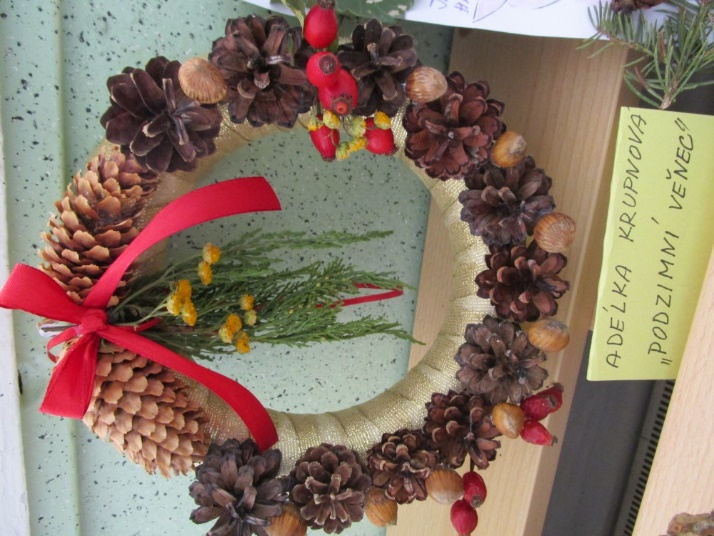 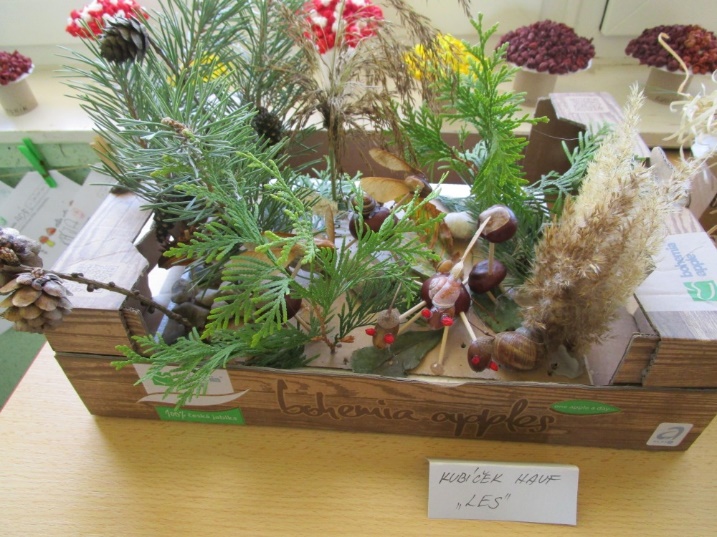 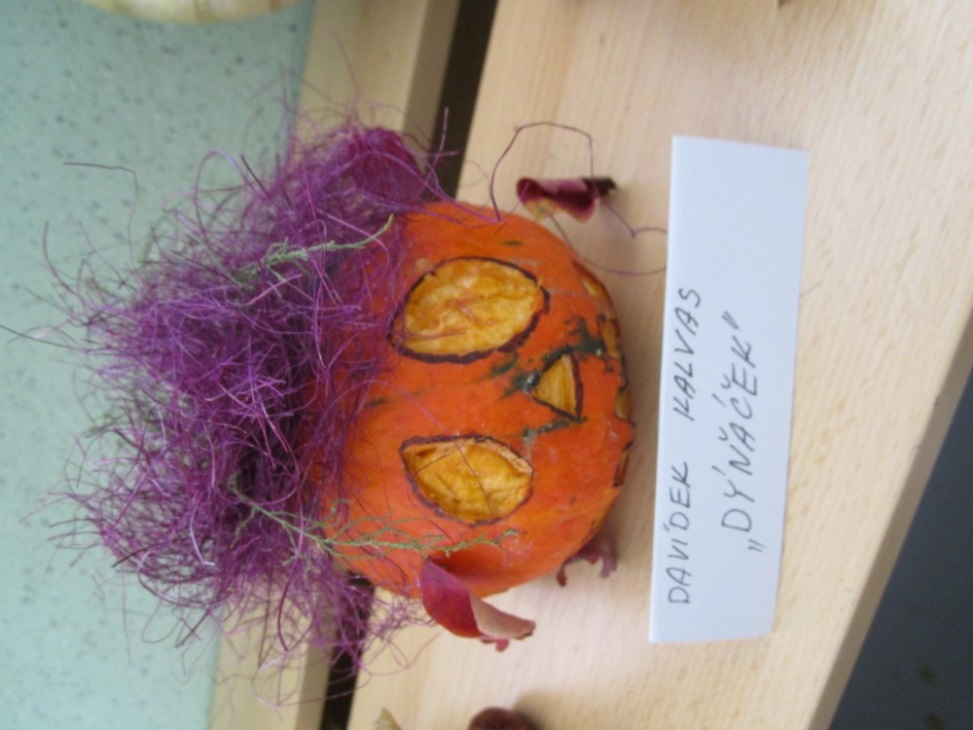 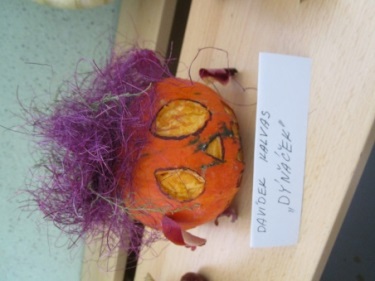 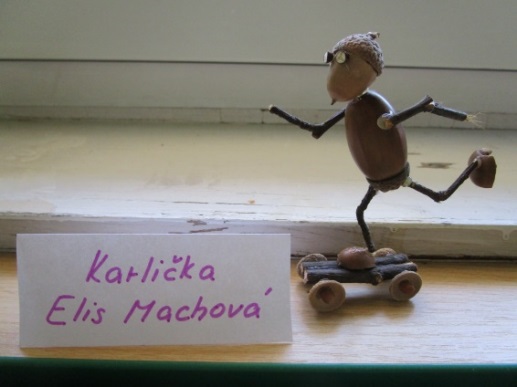 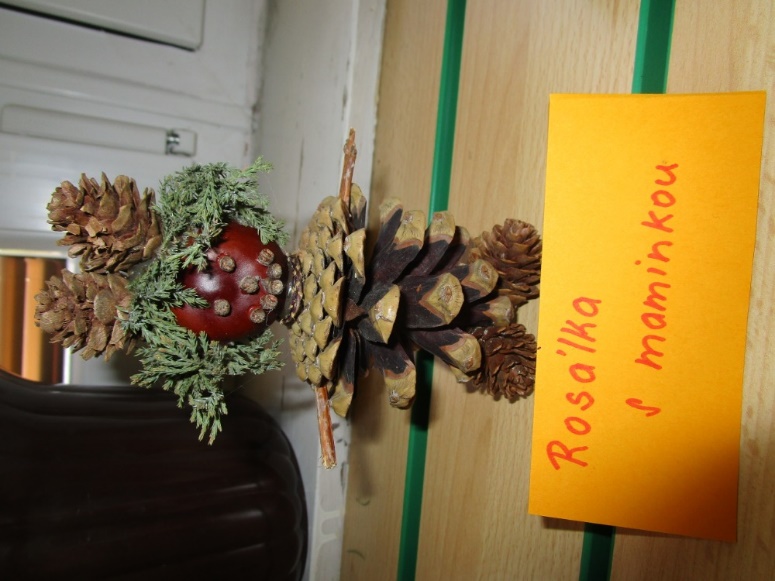 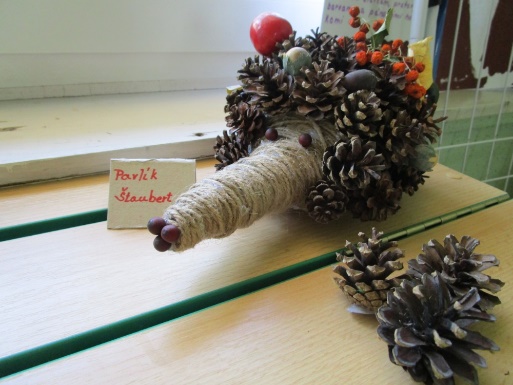 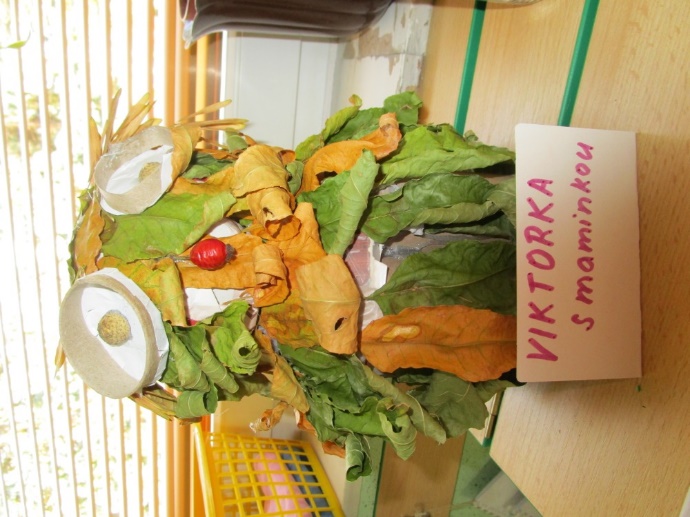 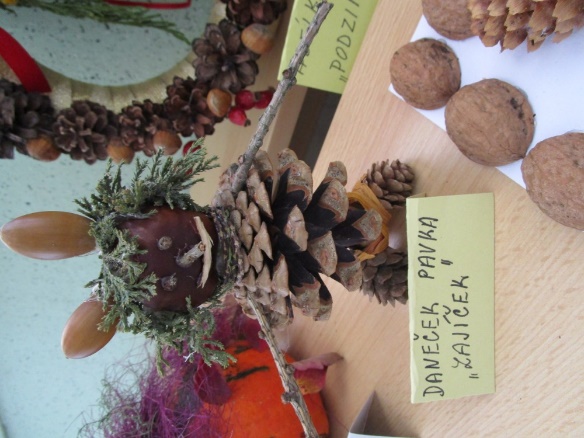 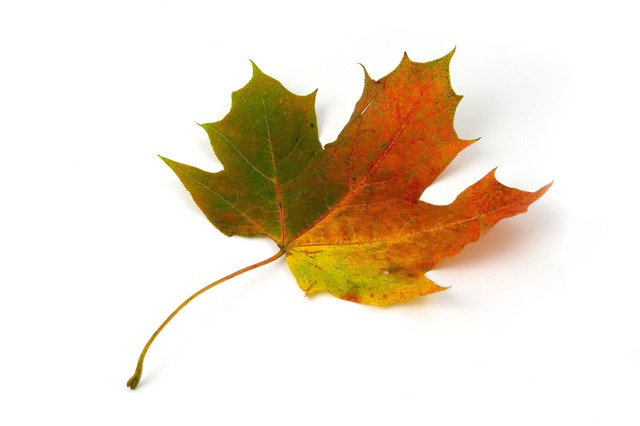 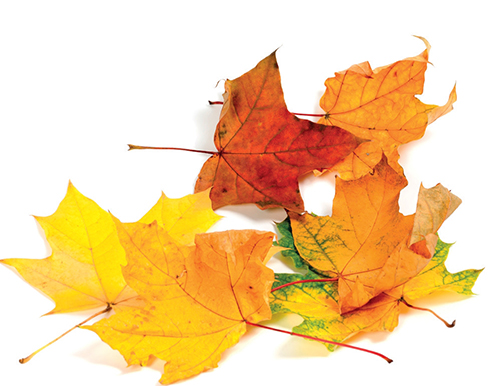 Kristýnka Vaculíková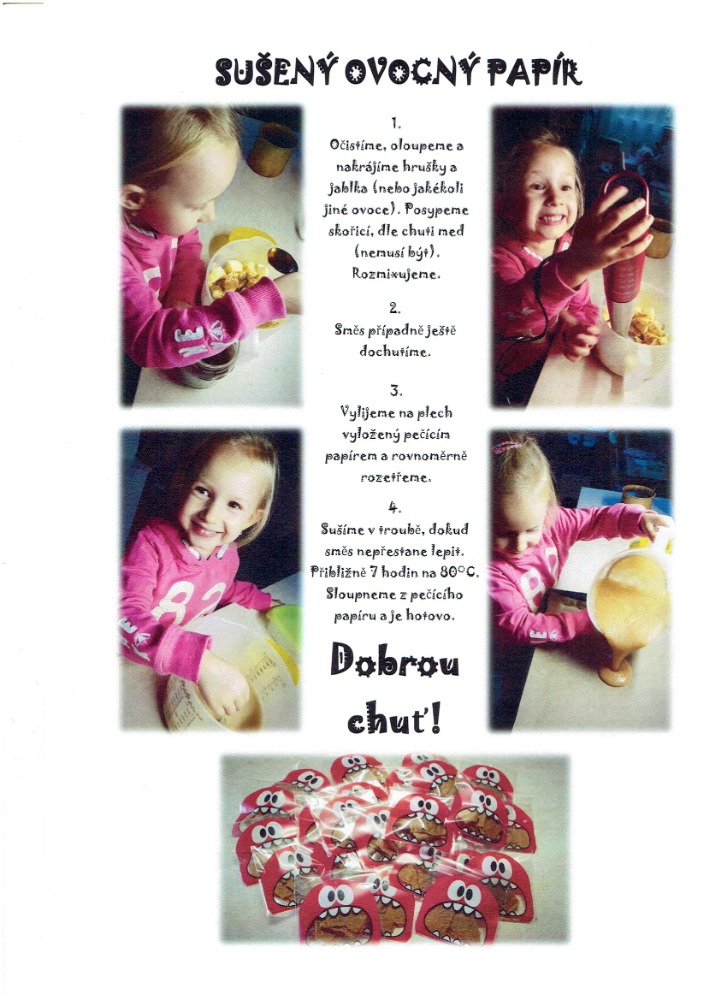 Anetka Bartůňková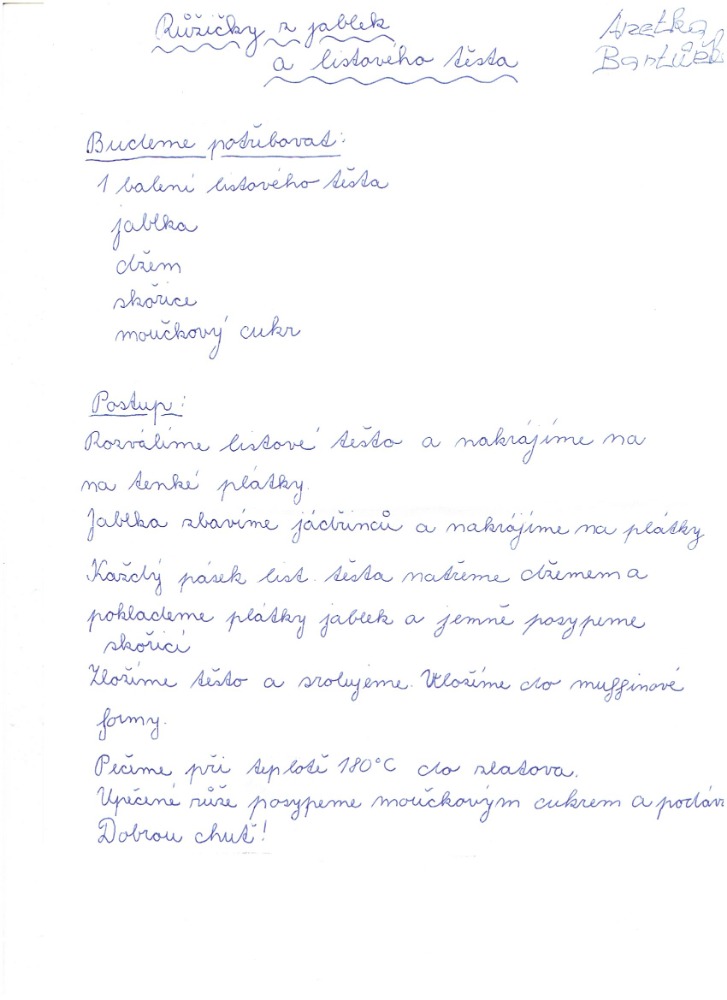 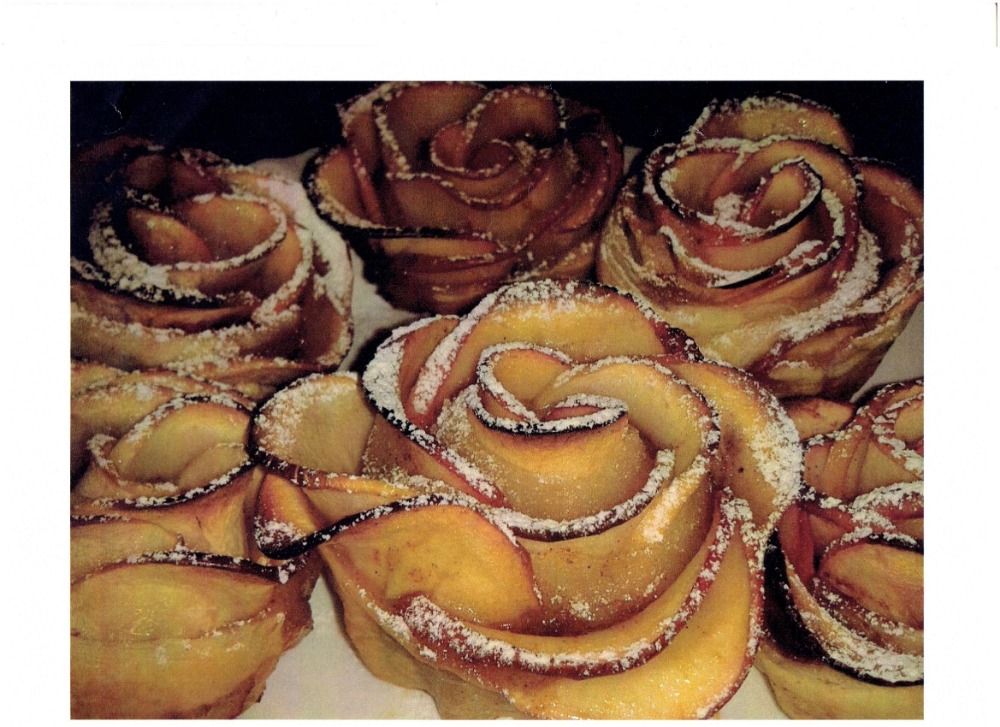 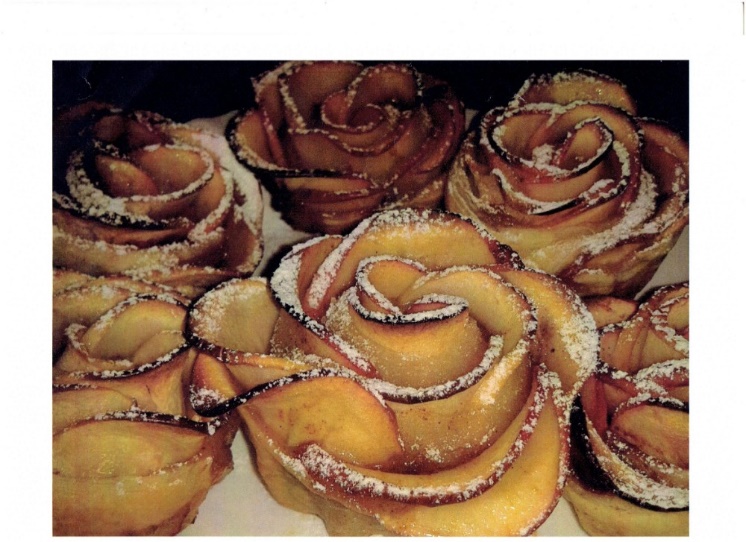 Pavla Kateřina Macáková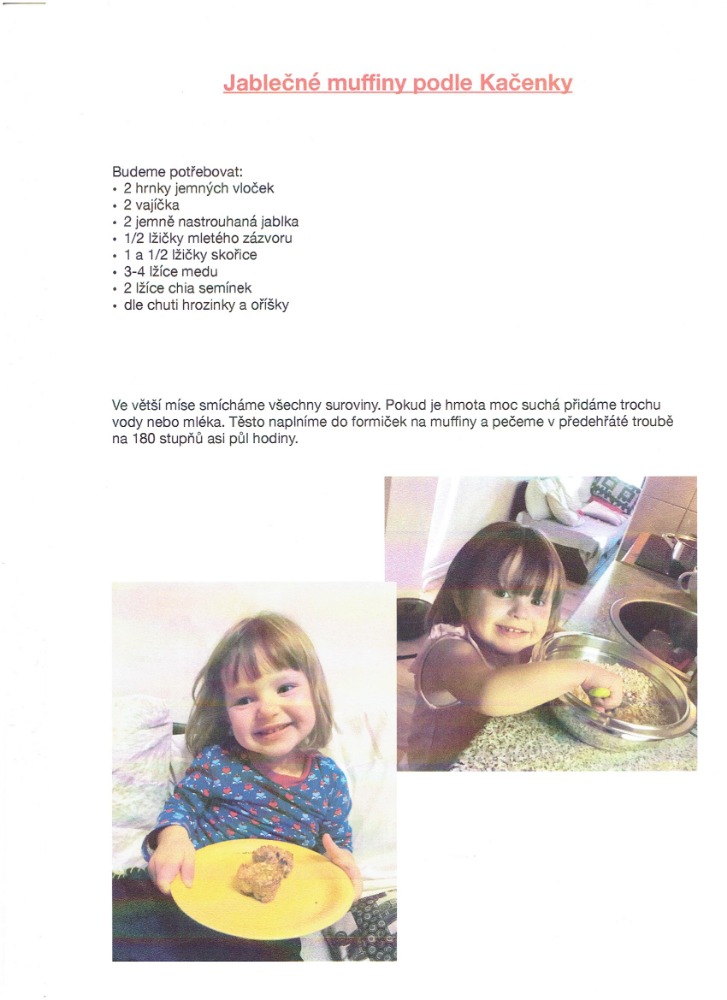 Matýsek Konvička	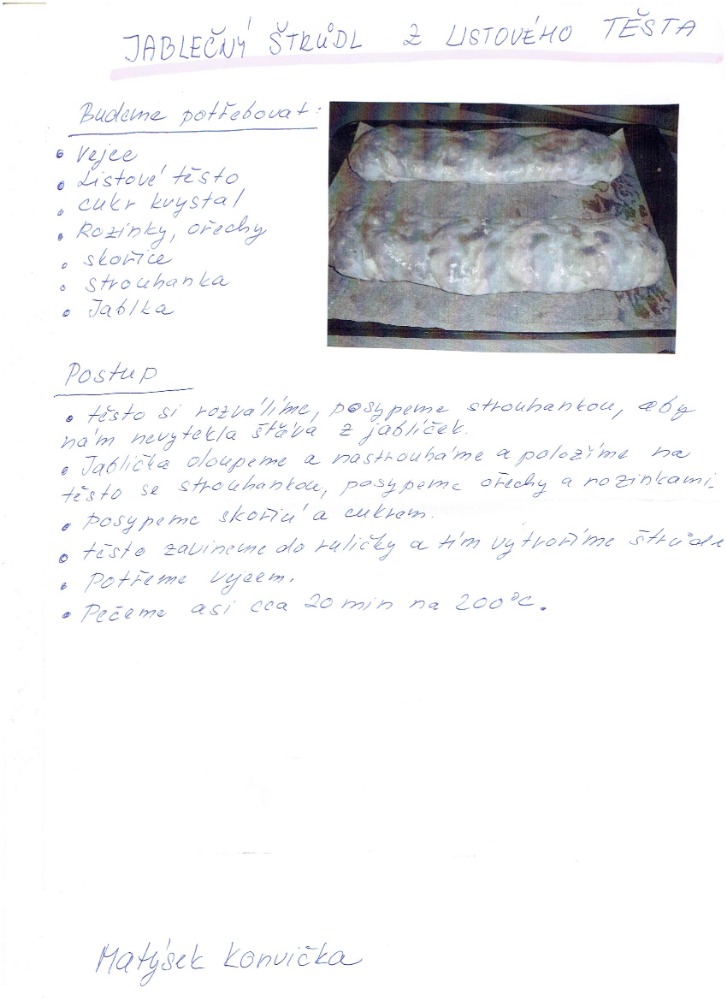 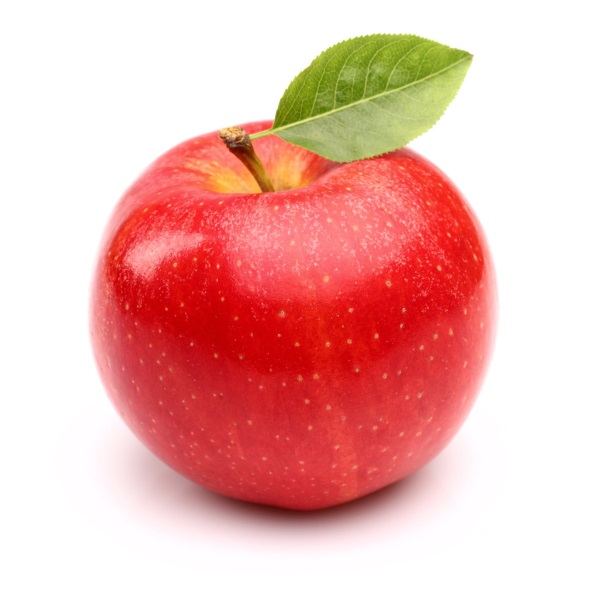 Lucinka Postičová	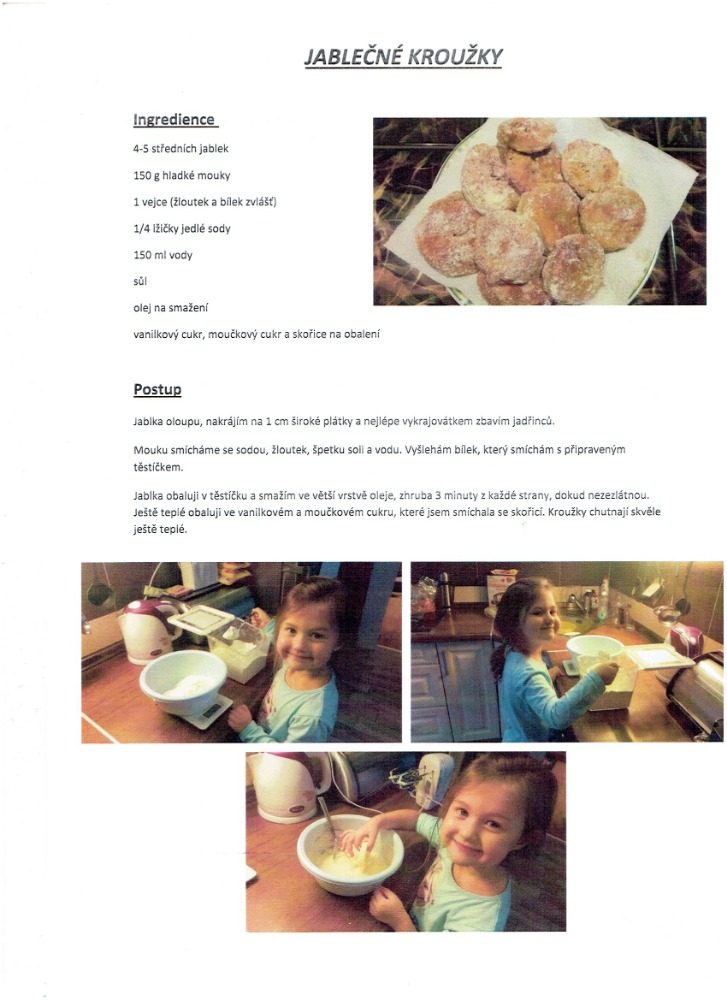 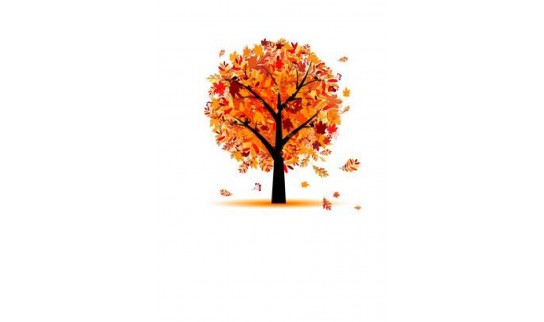 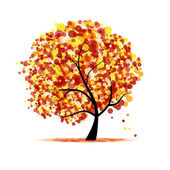 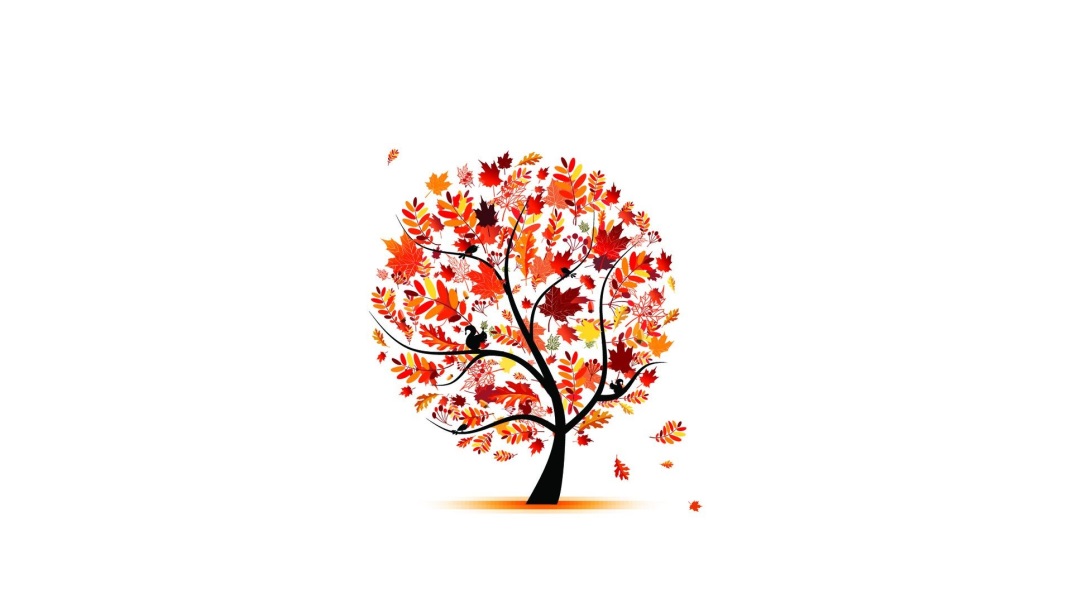 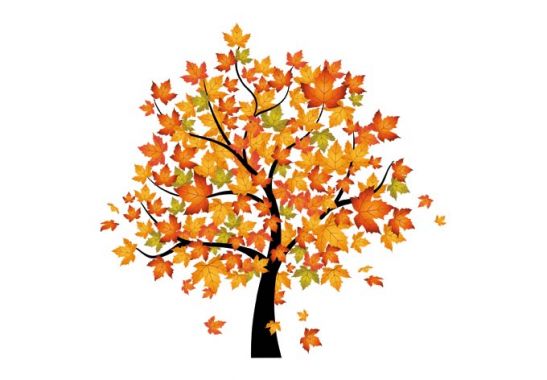 Dominik Pollák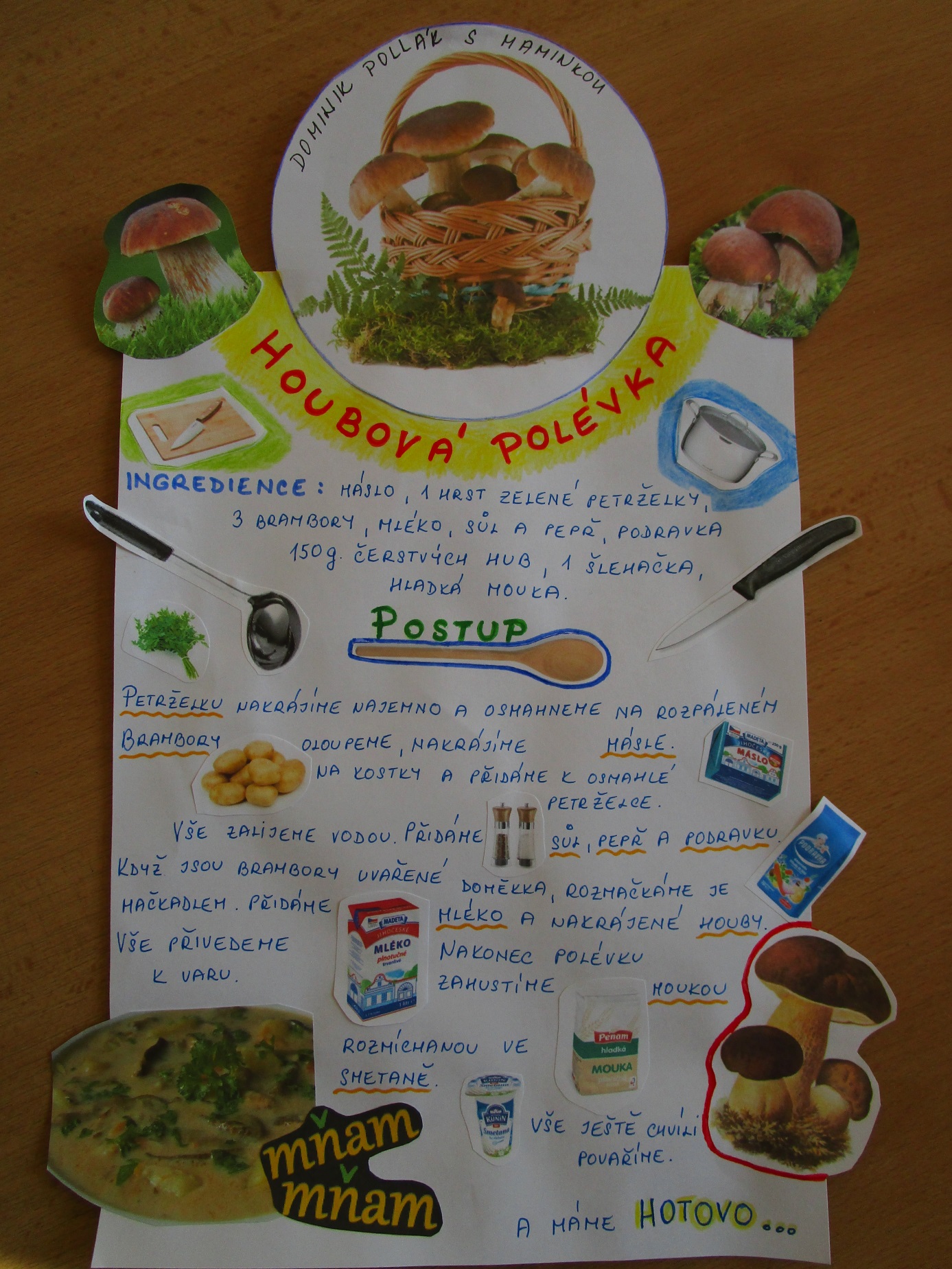 Emička Mokrá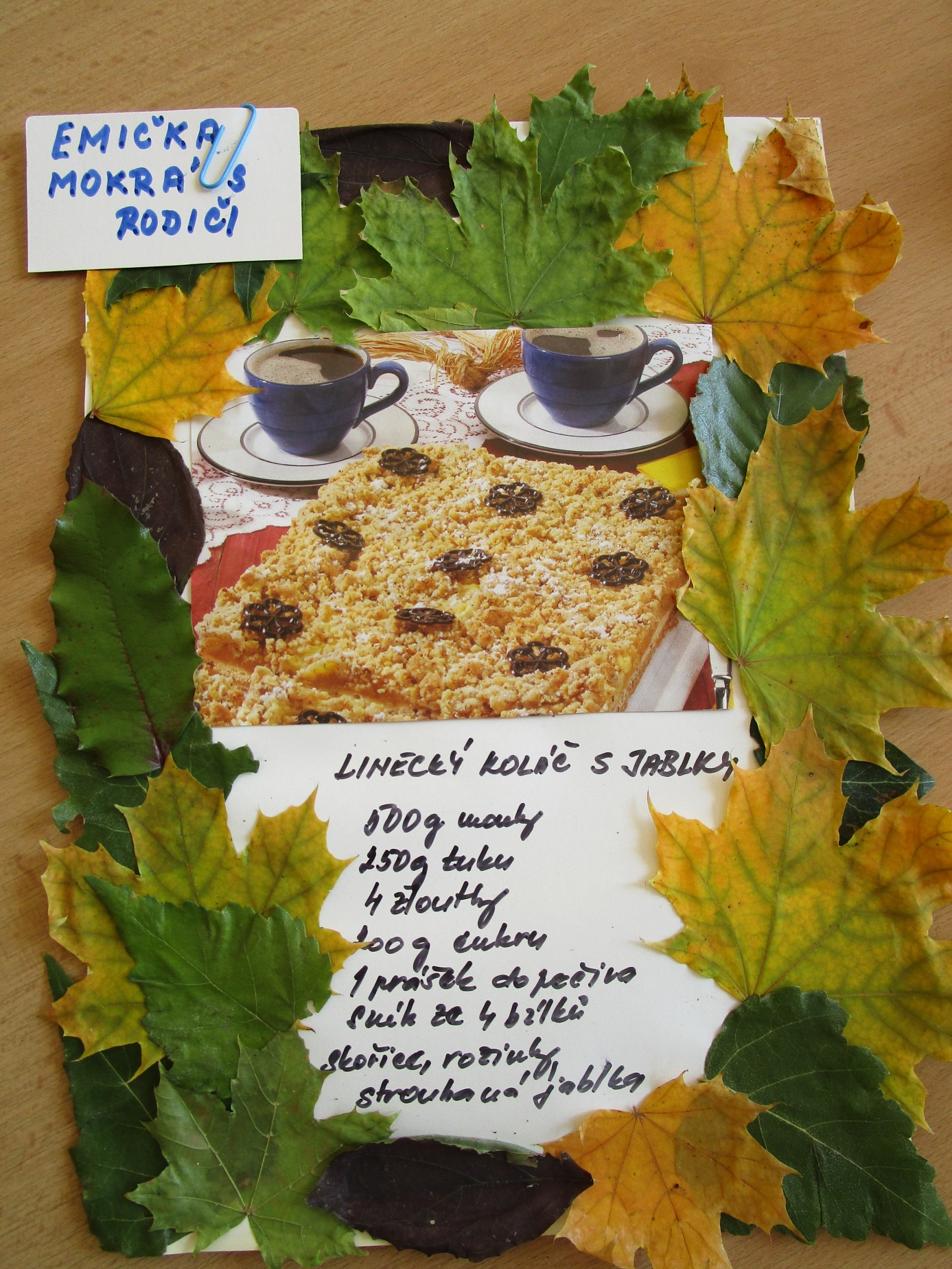 Pavlík Štaubert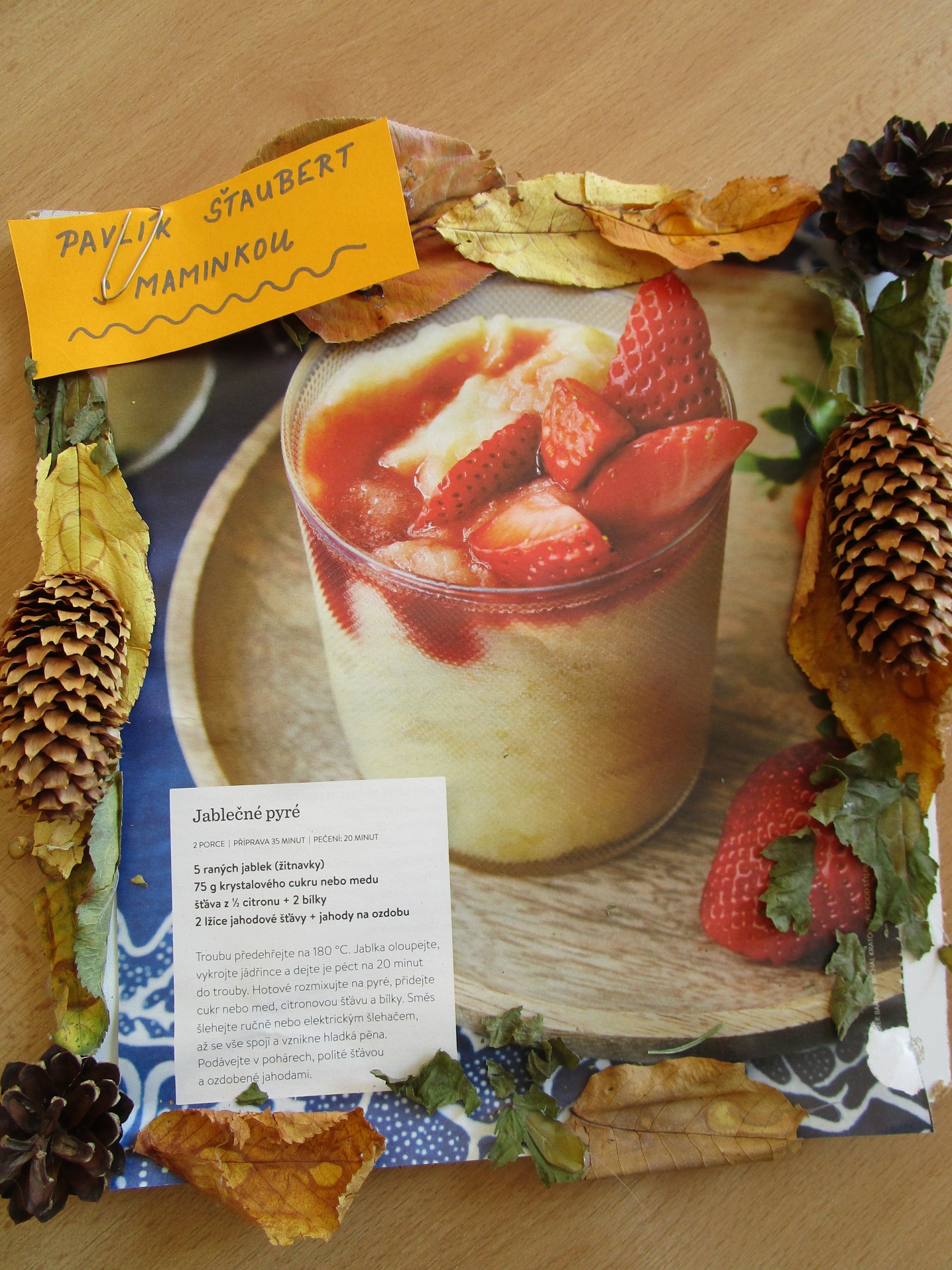 Zuzanka Poláková	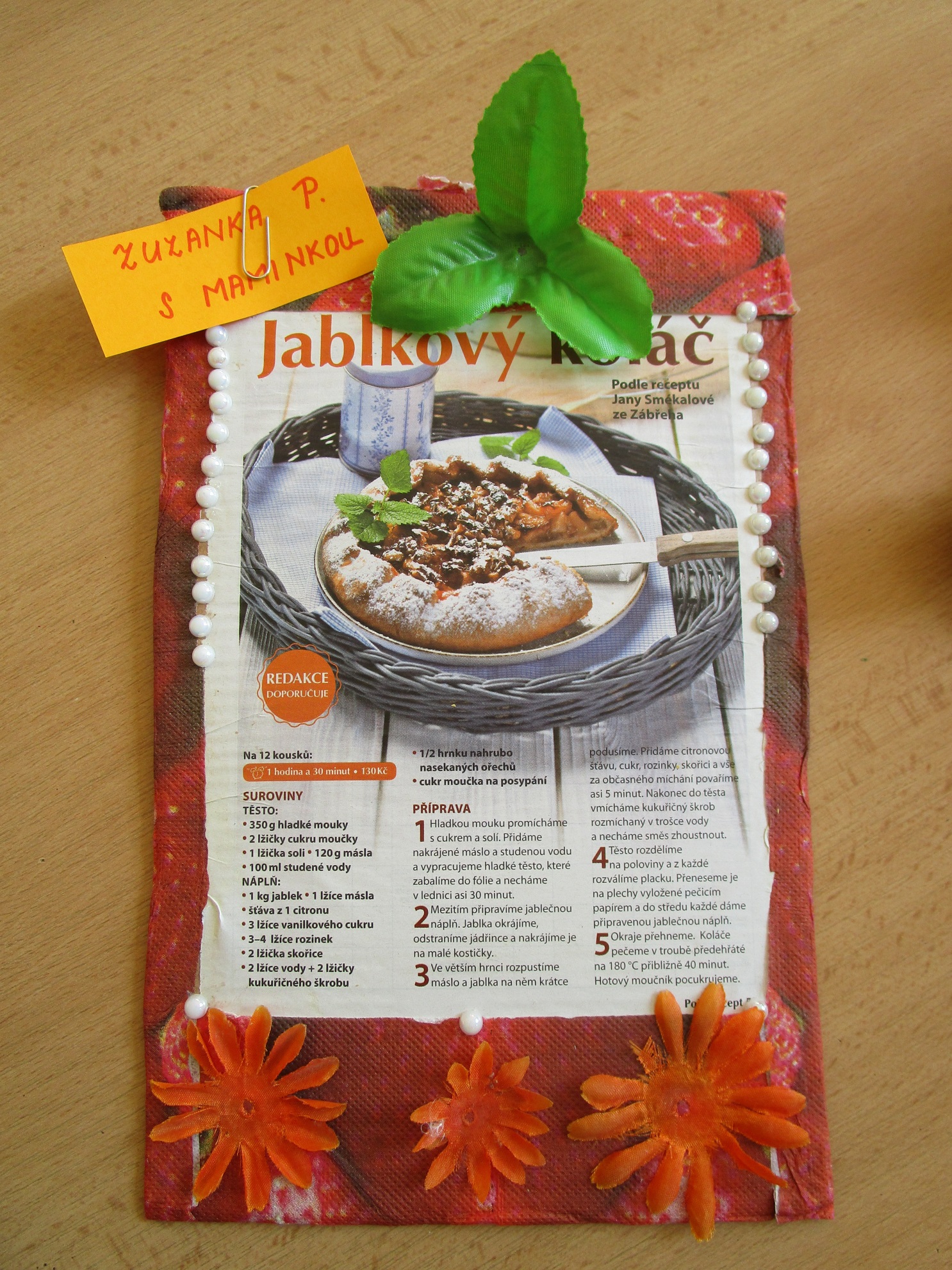 Honzík Macháček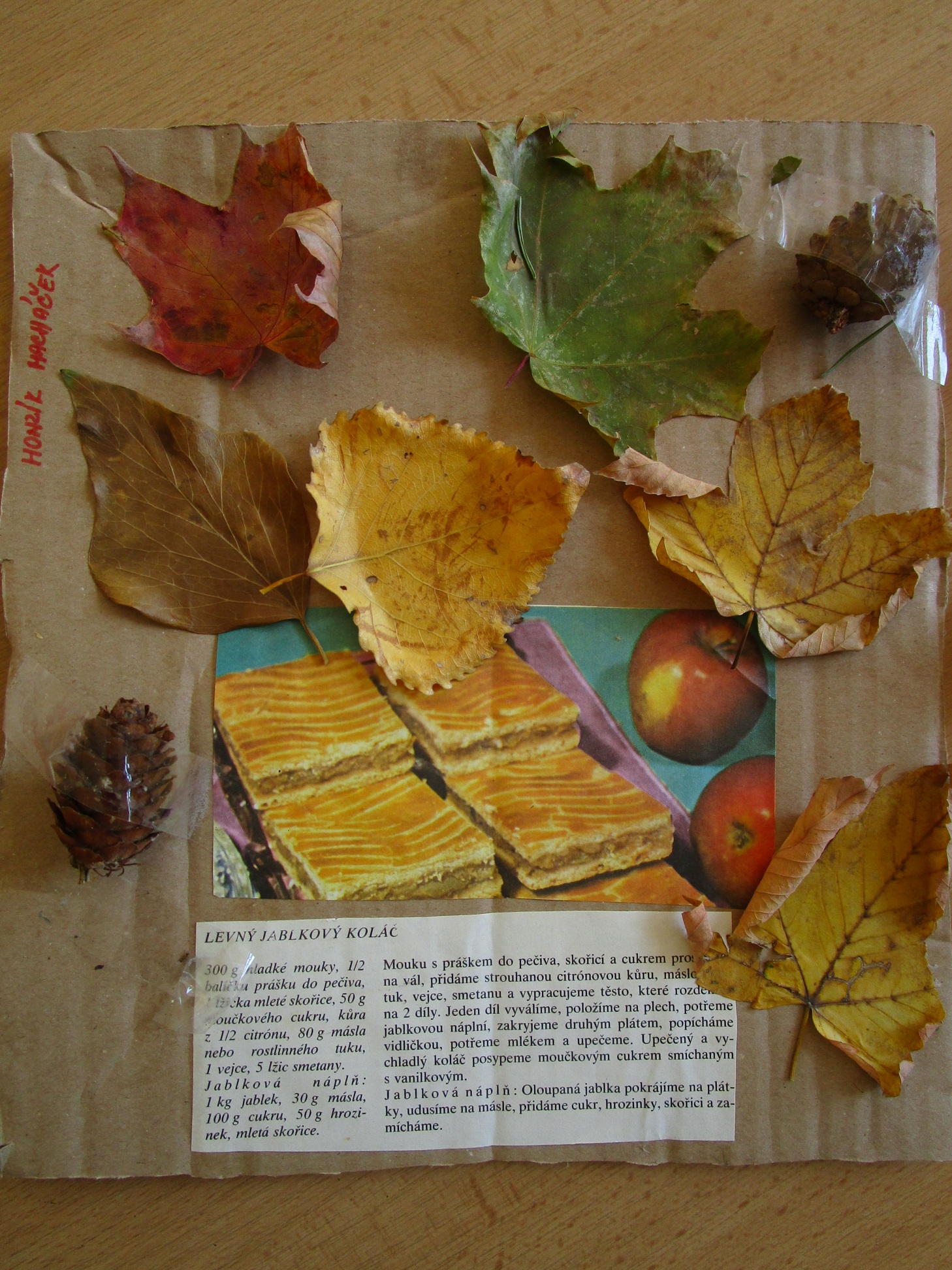 Sabinka Hrůnková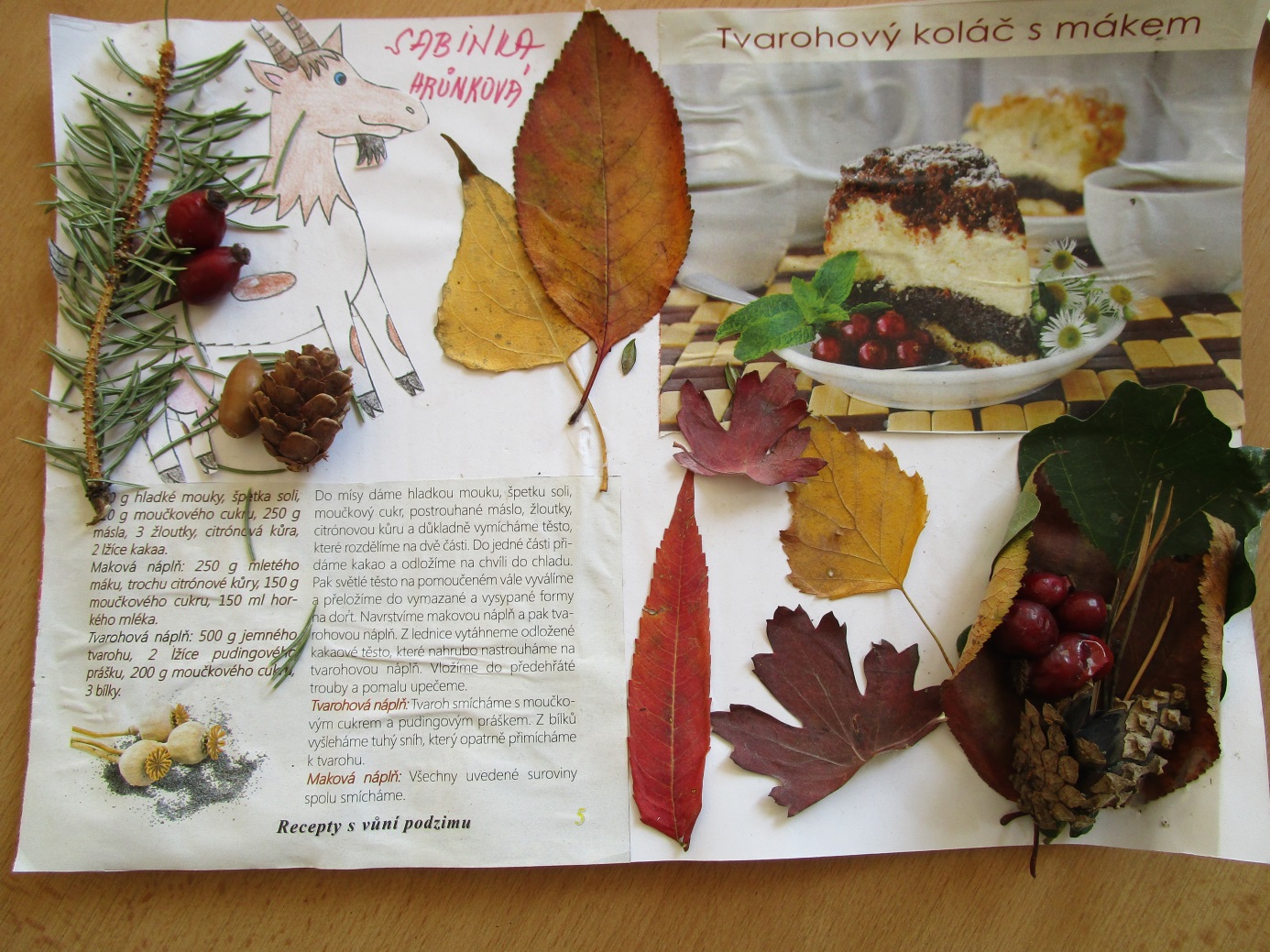 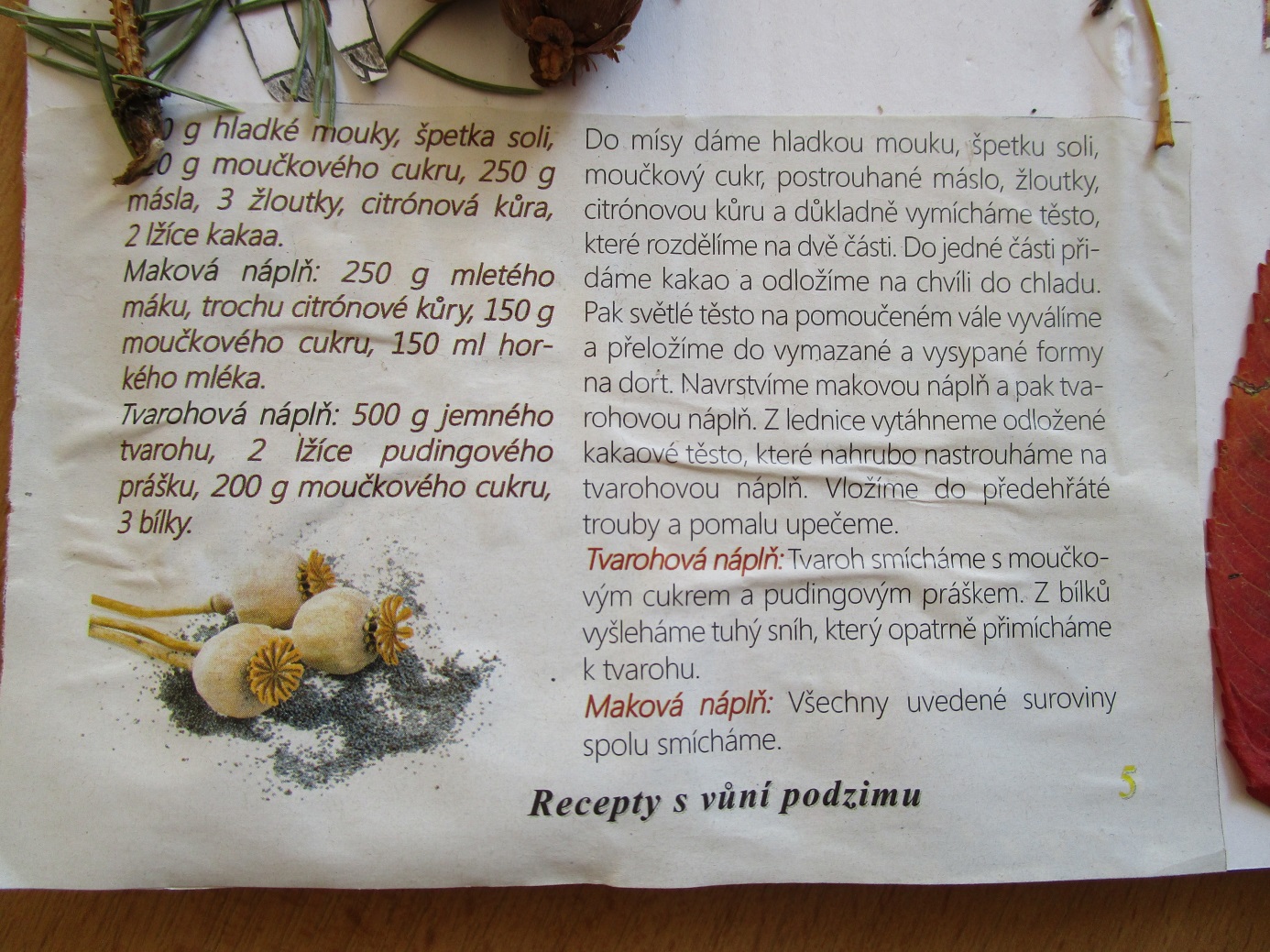 Hanička Dandová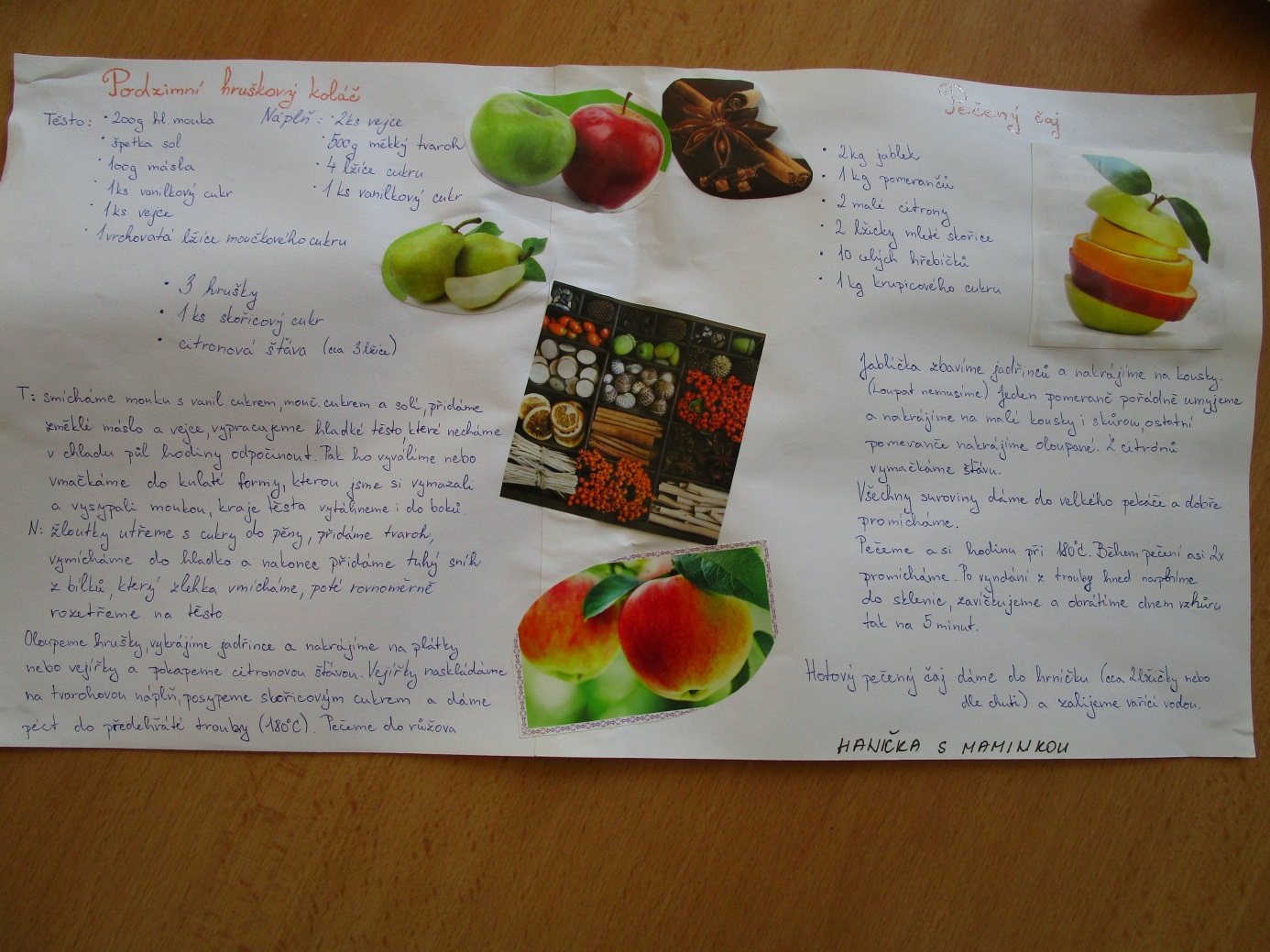 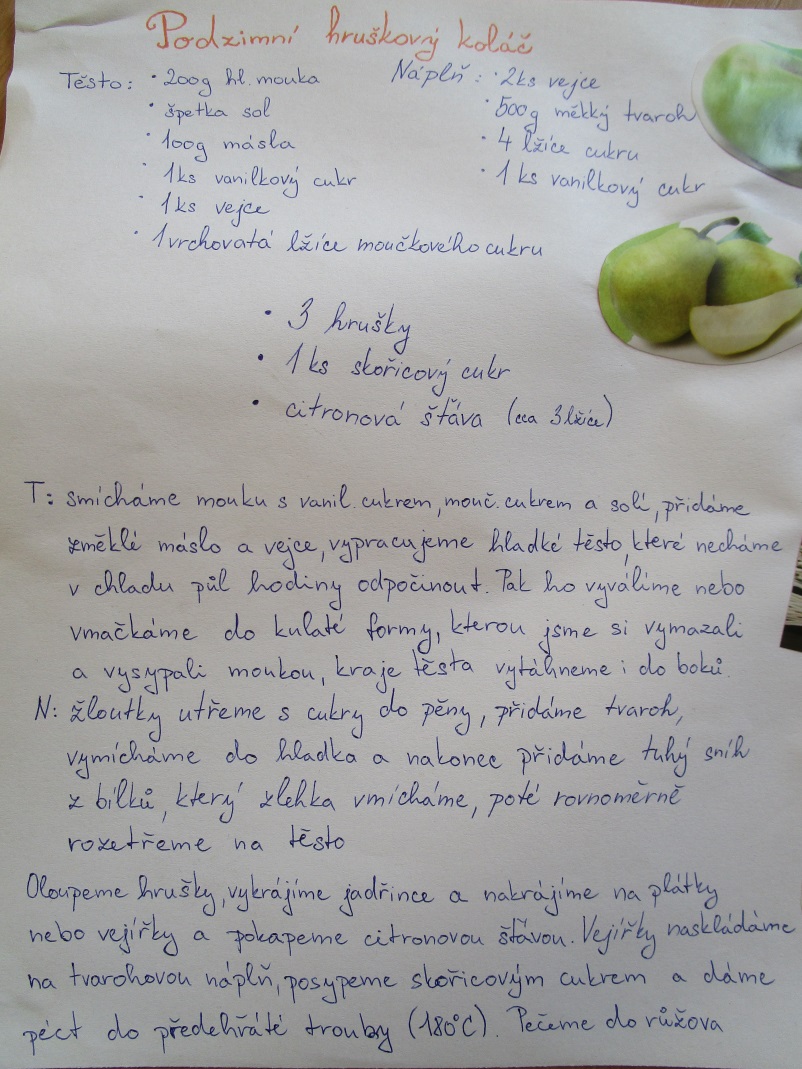 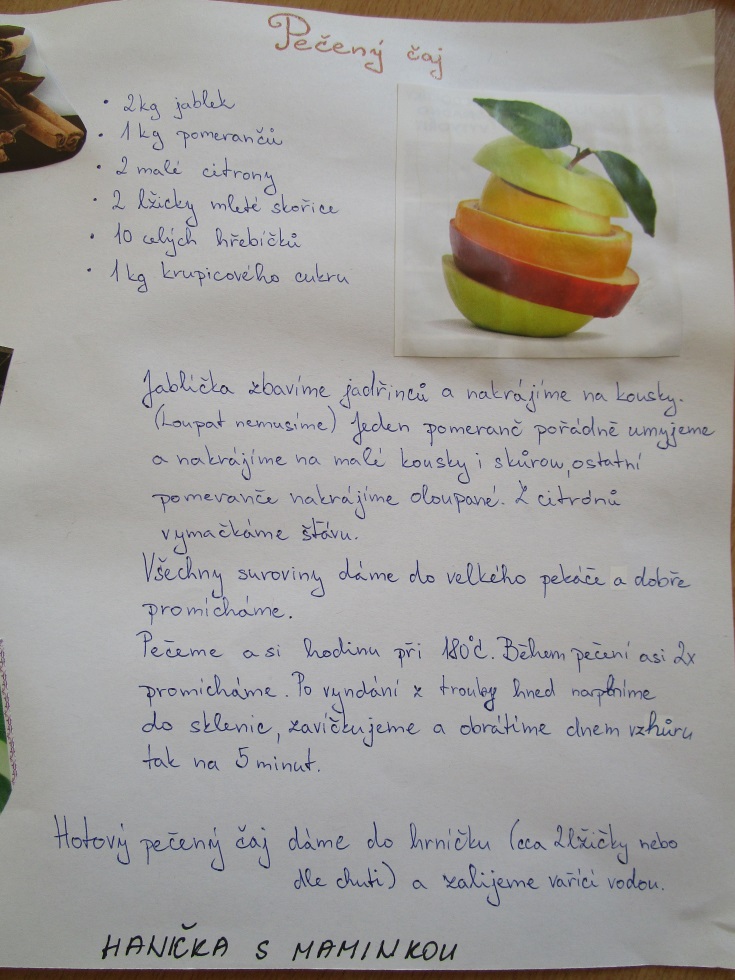 Zuzanka Marešová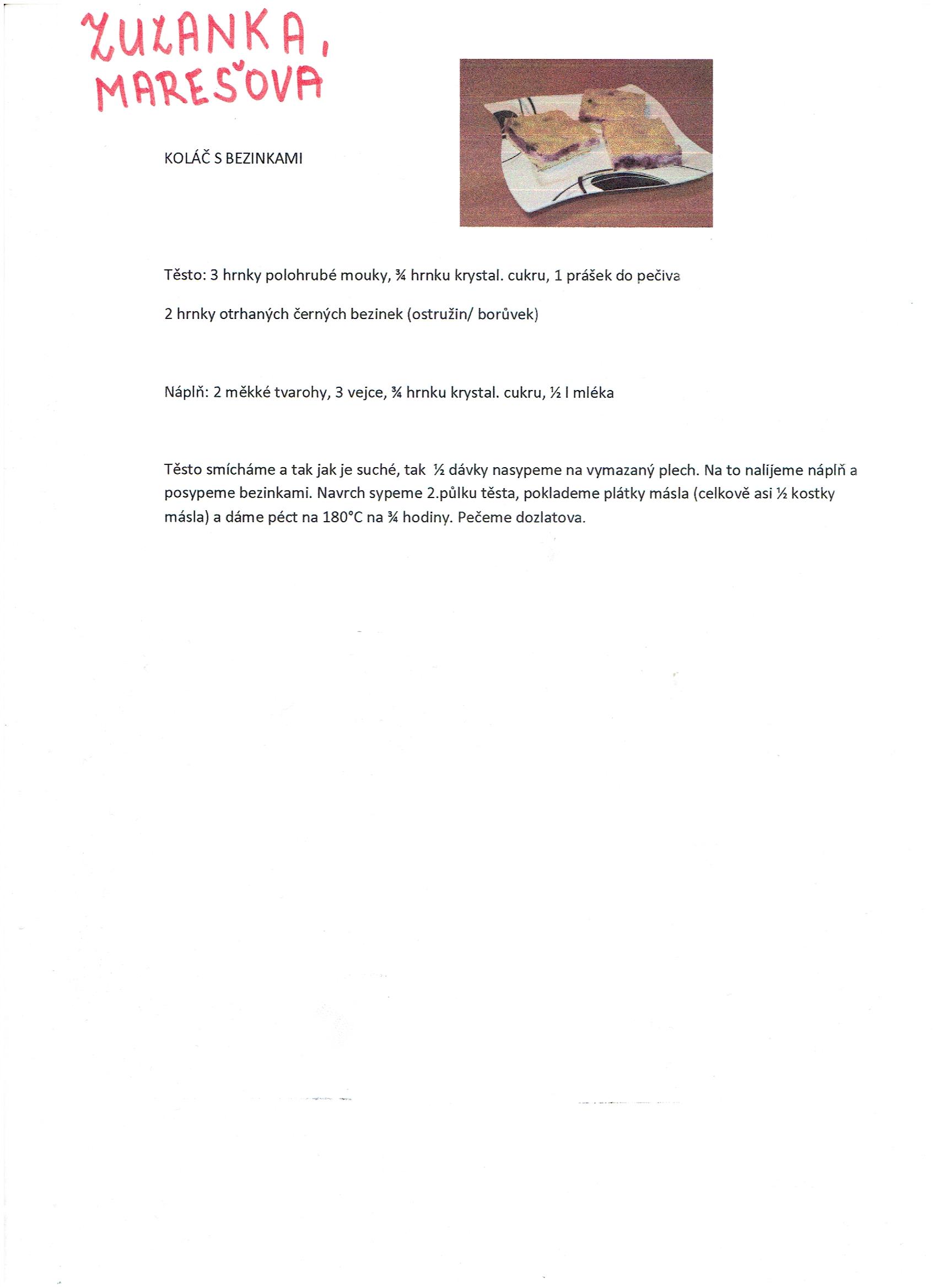 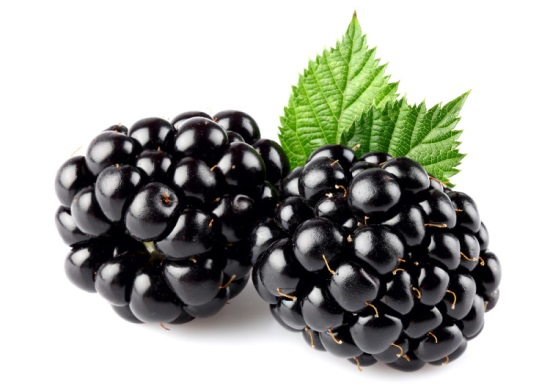 Vendulka Pakandlová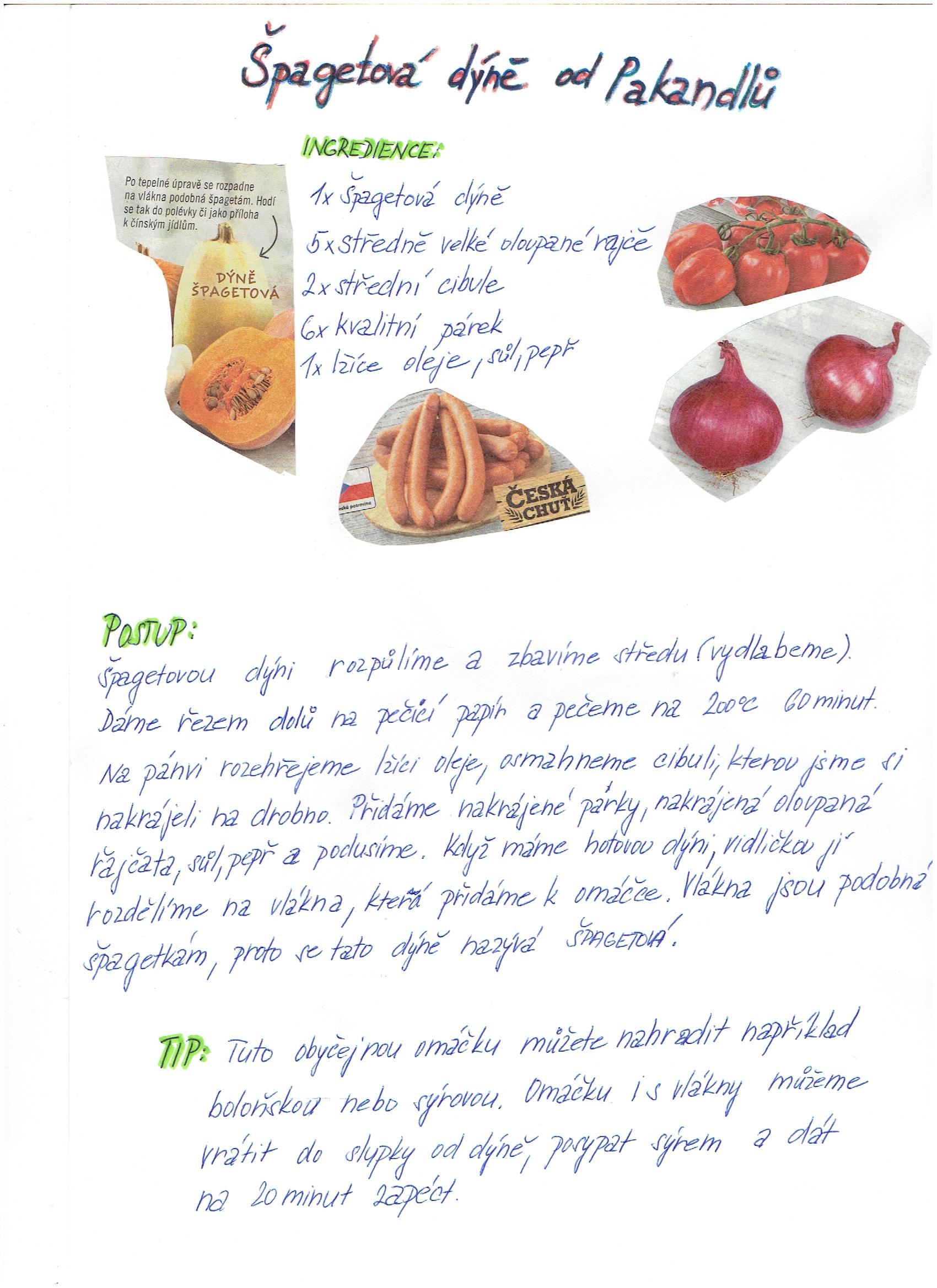 Adélka Kotvaldová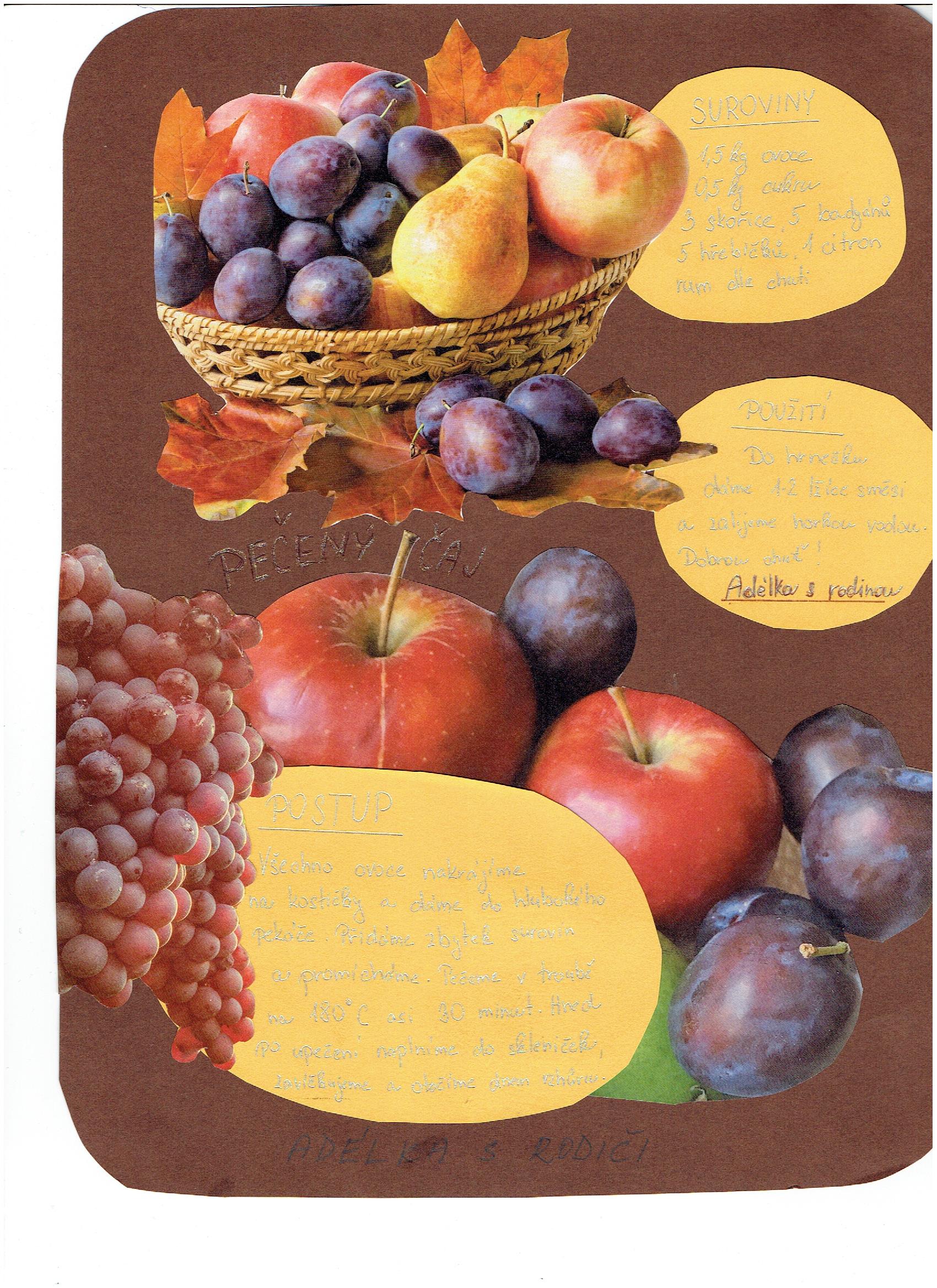 Daneček Breite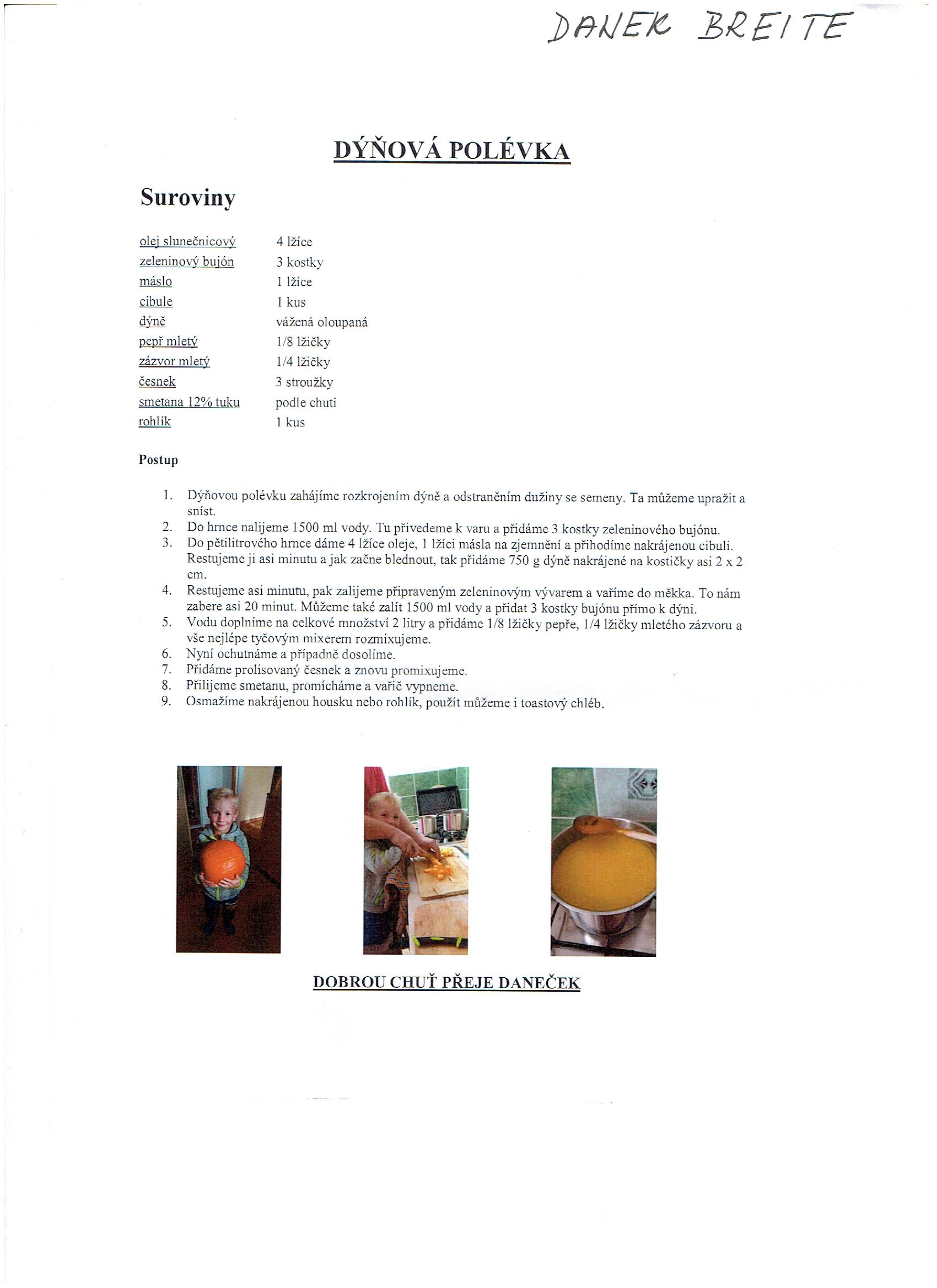 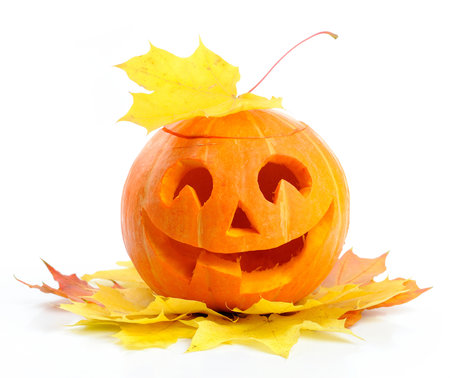 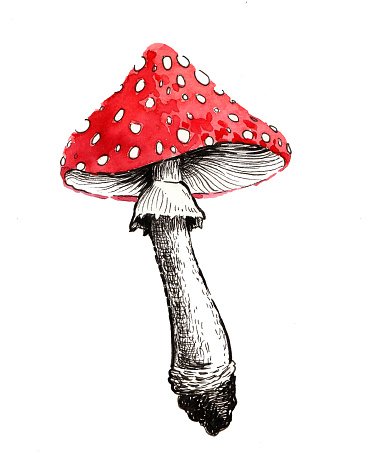 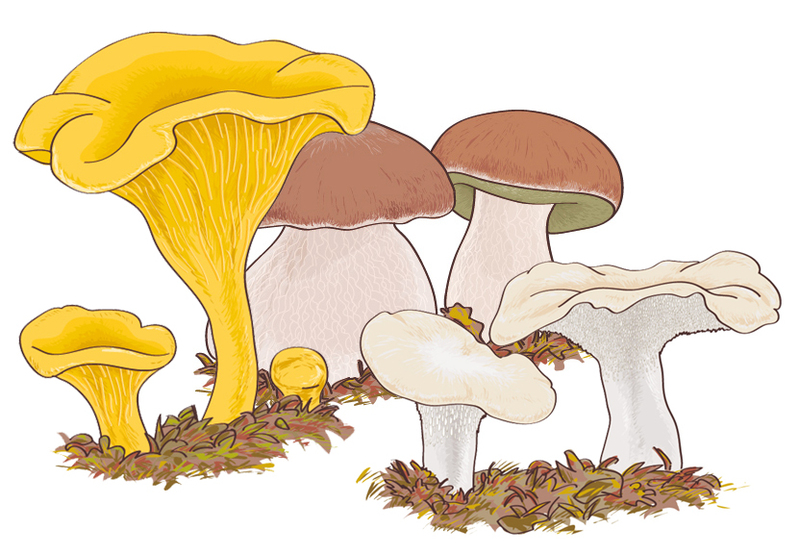 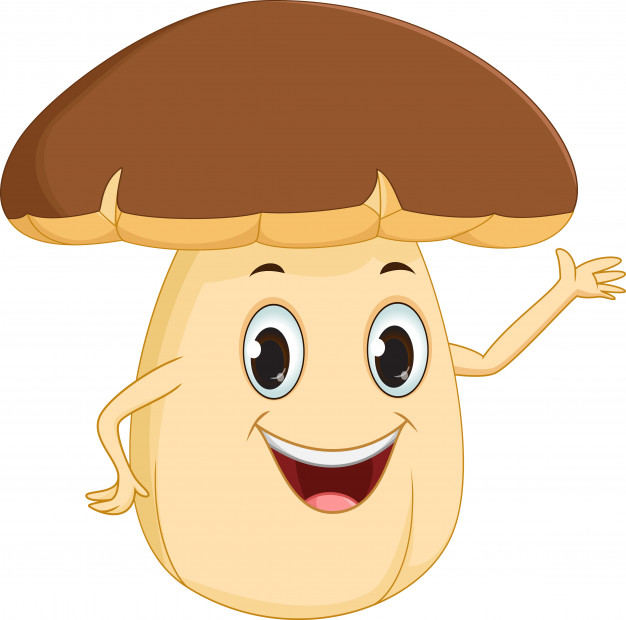 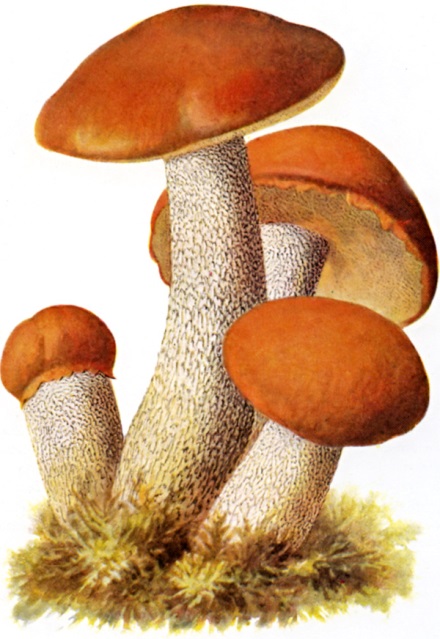 Zuzanka Maulisová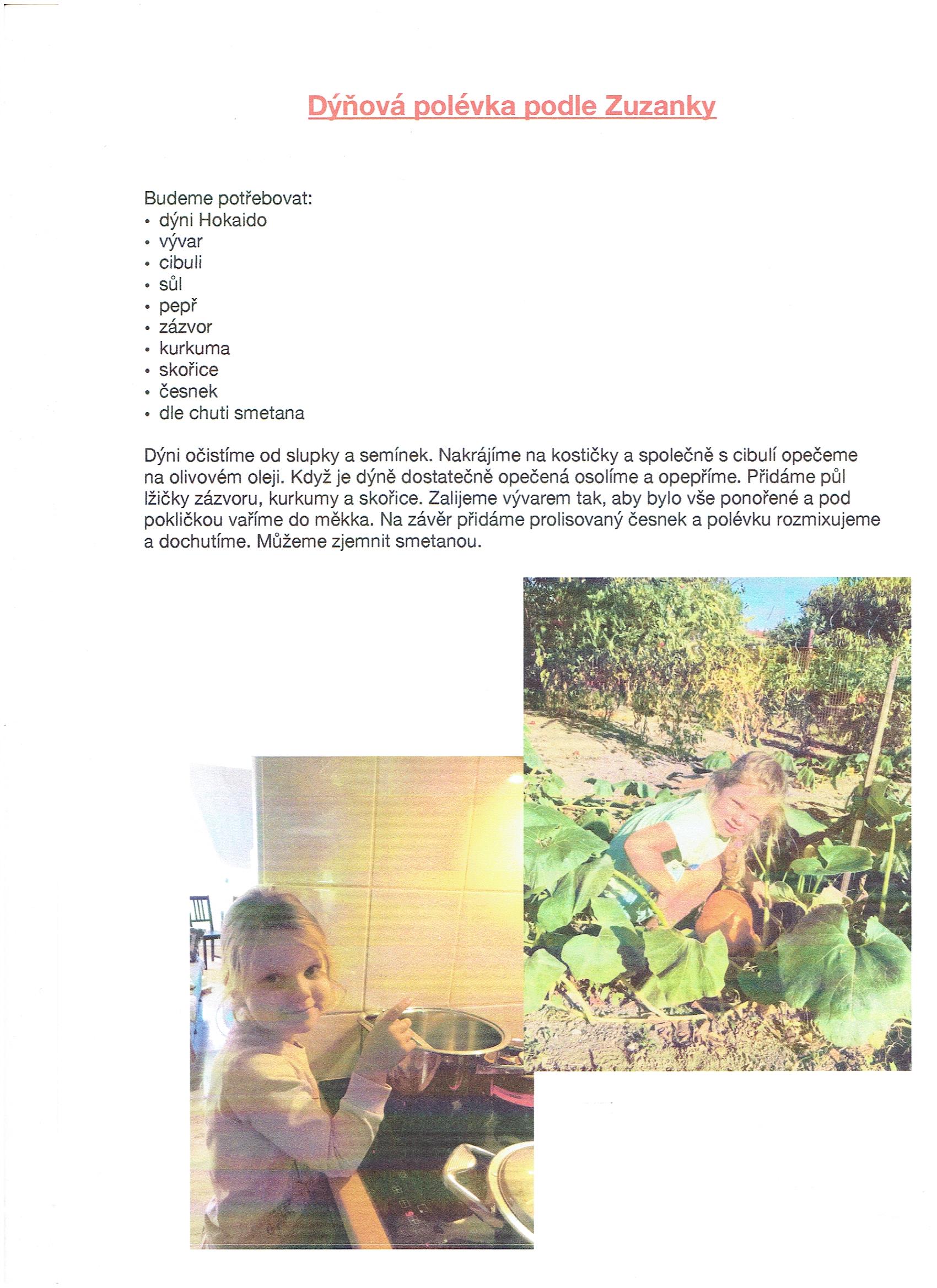 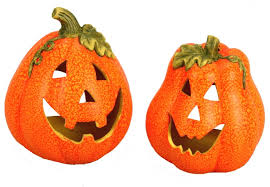 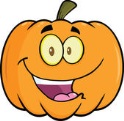 Vojta Pecháček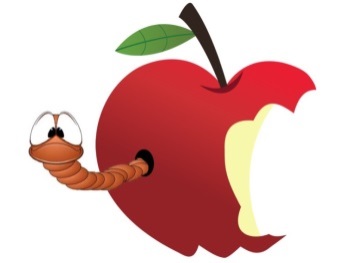 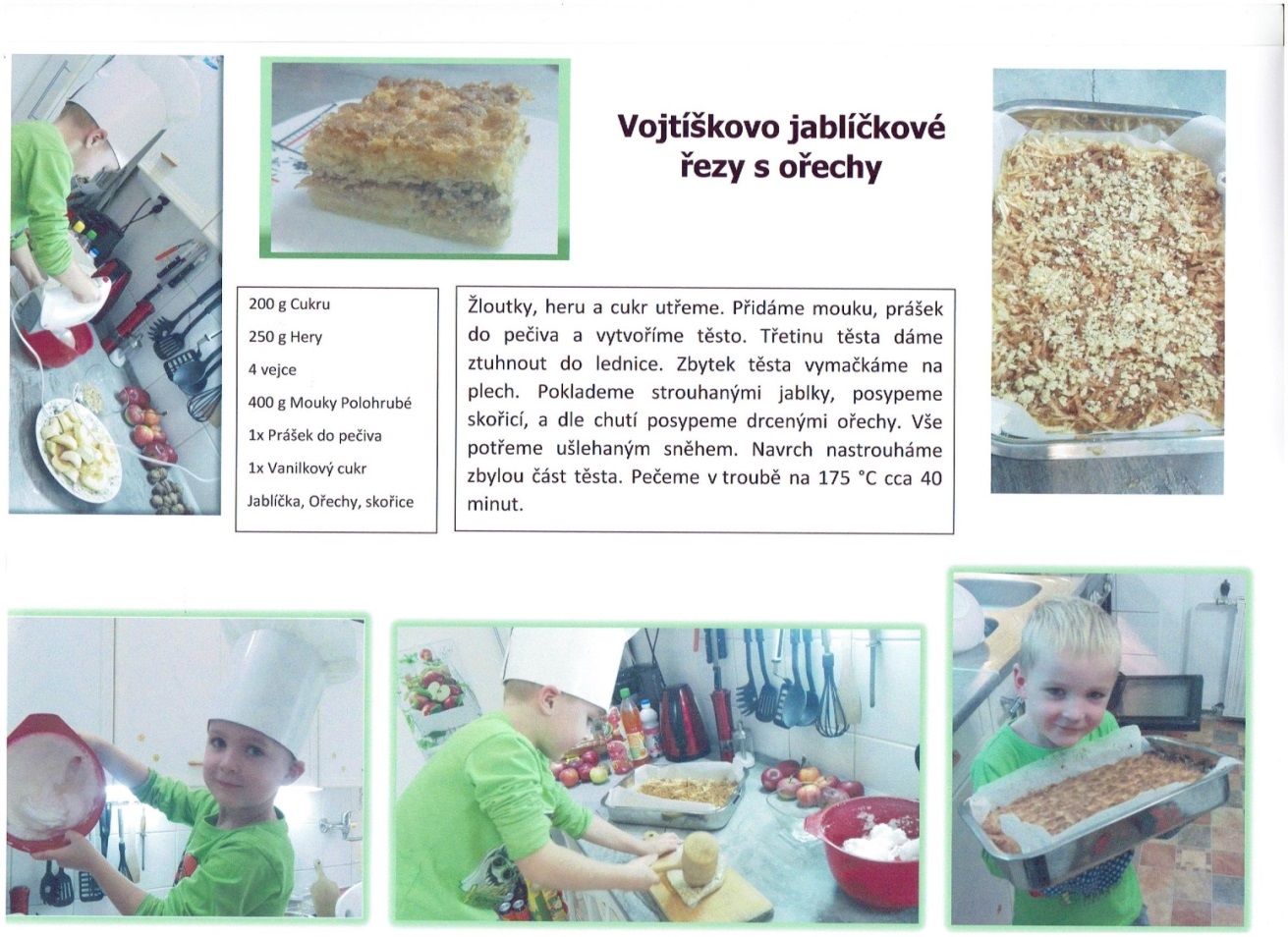 Filípek Melichar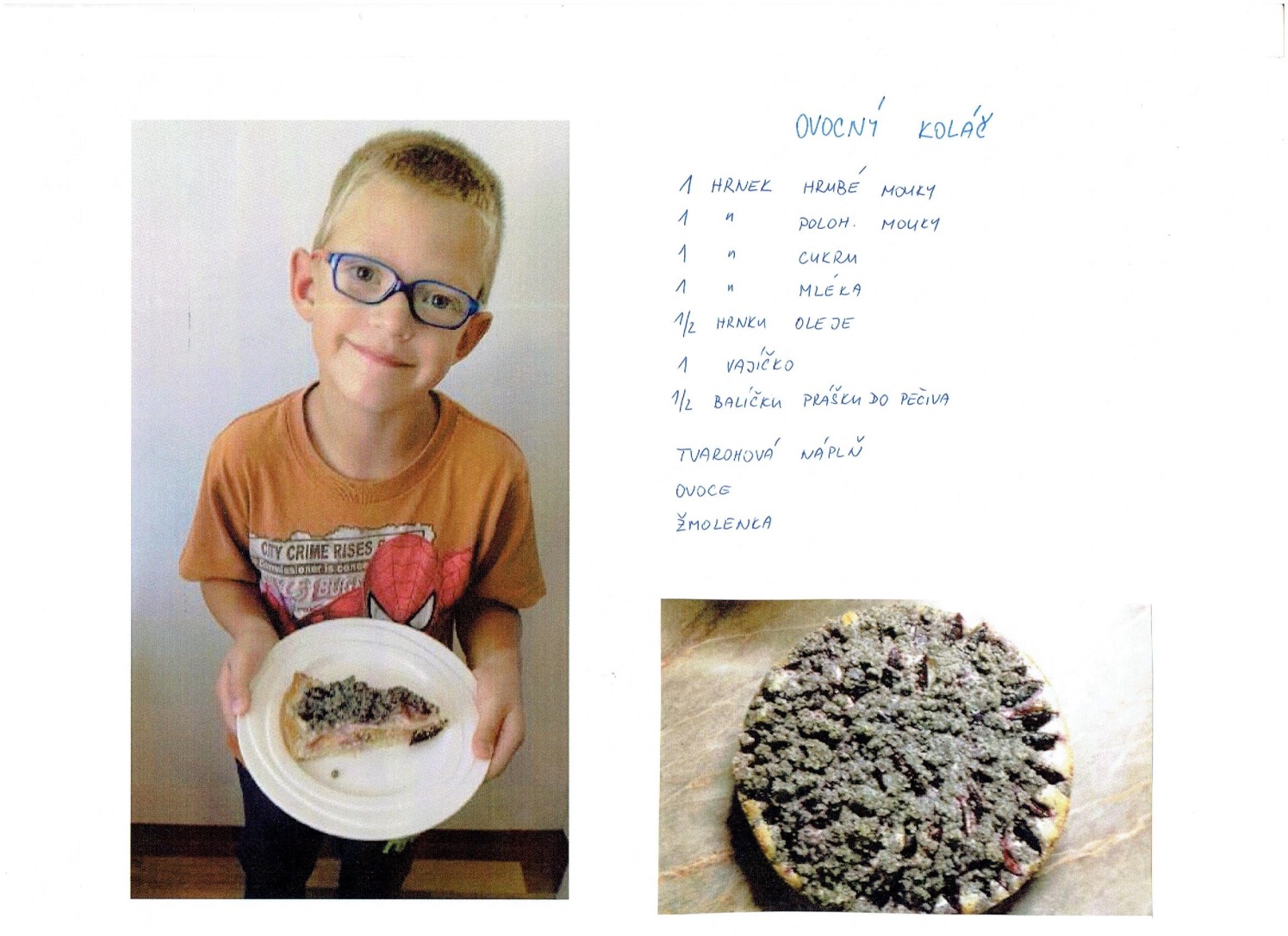 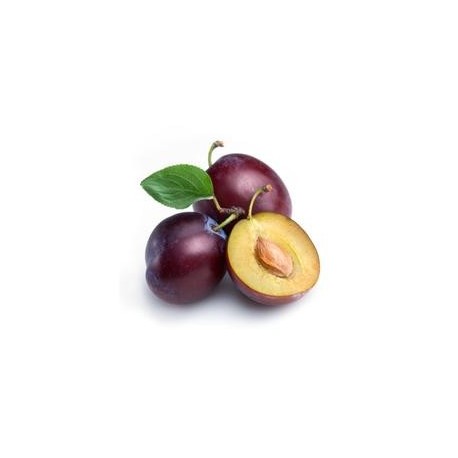 Amálka Marčaníková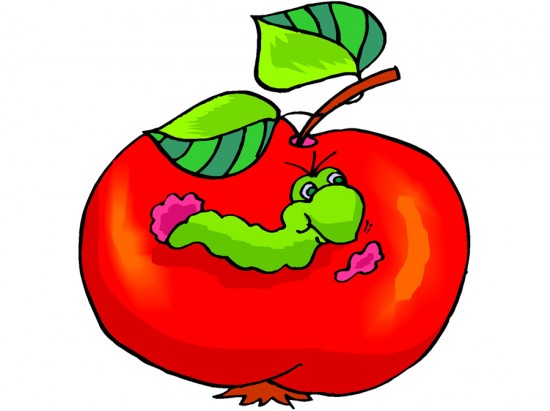 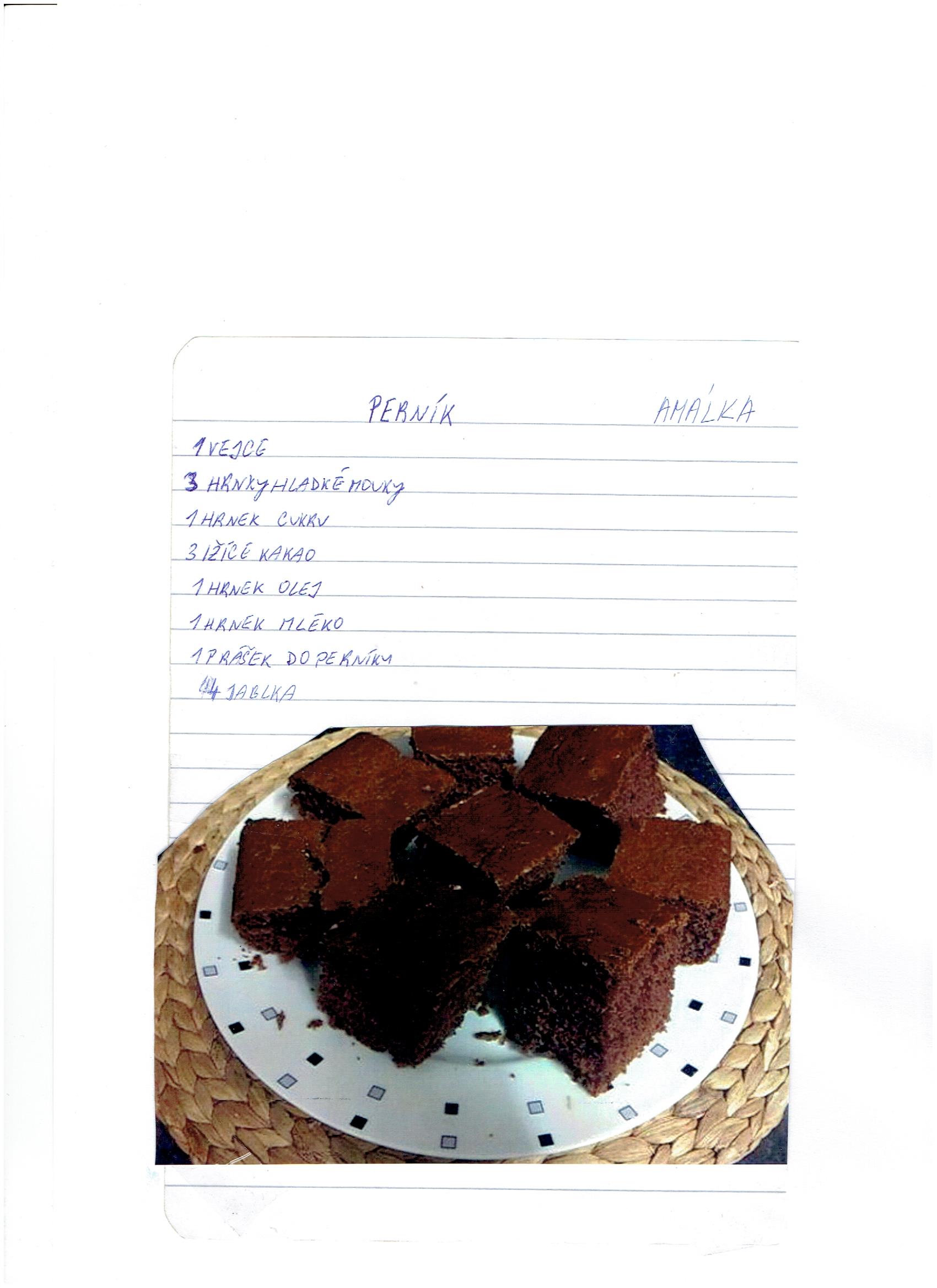 Gábinka Hnízdilová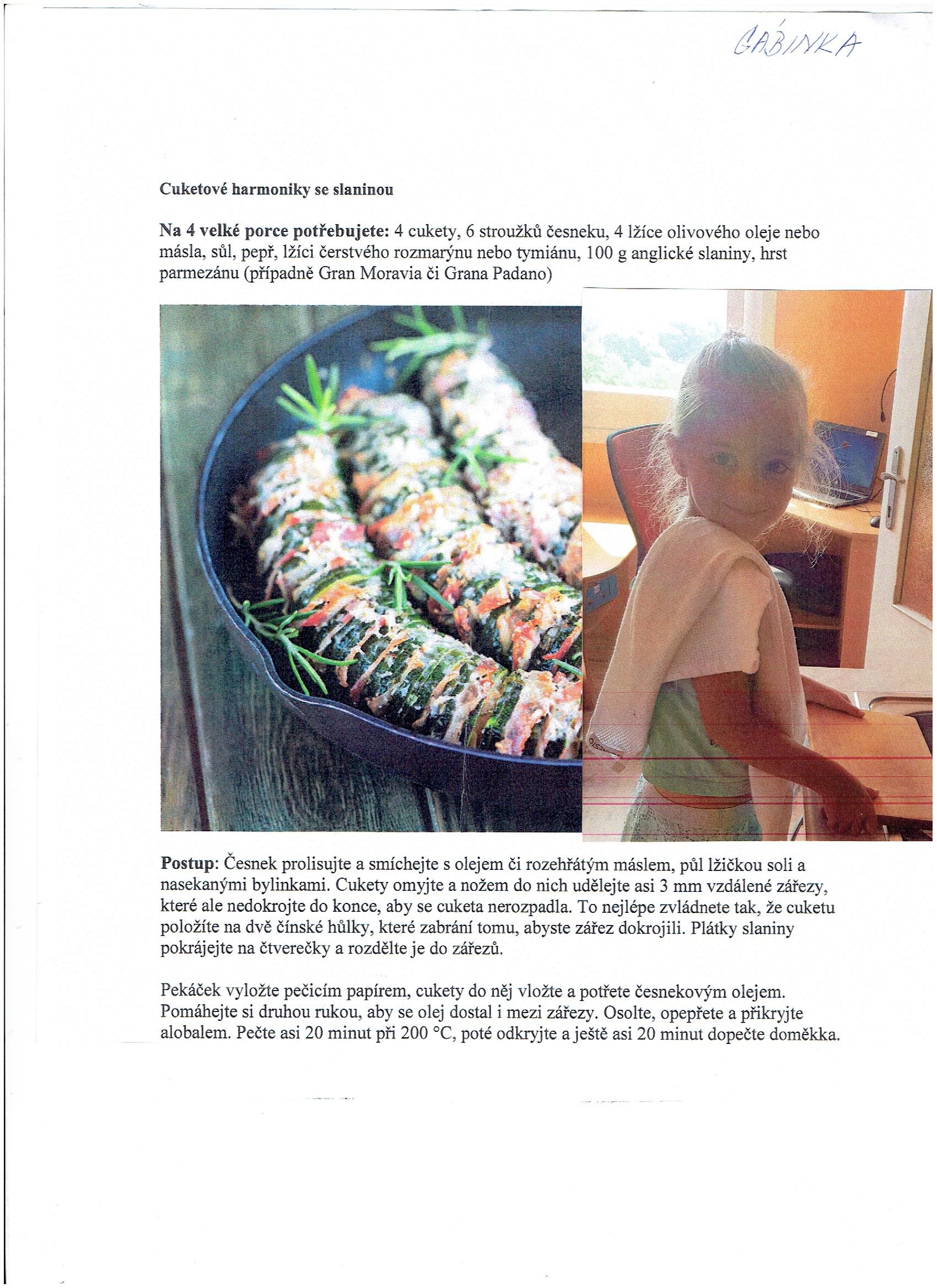 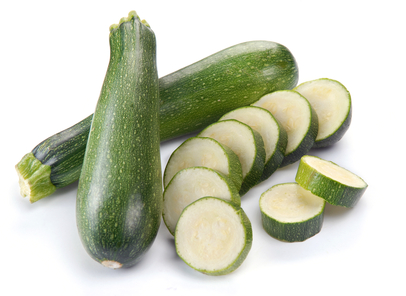 Wyatt Poštolka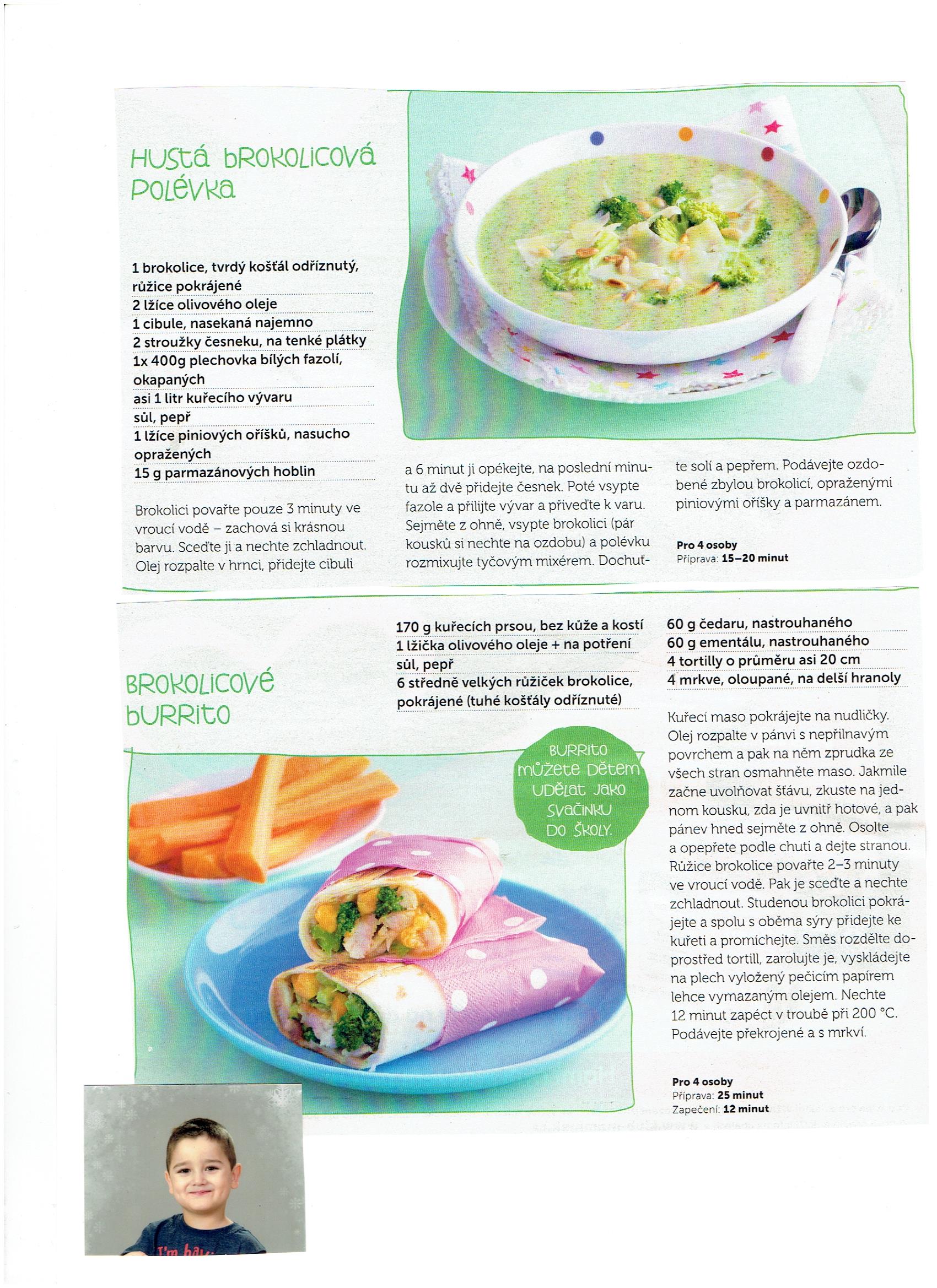 Tobiášek Šulc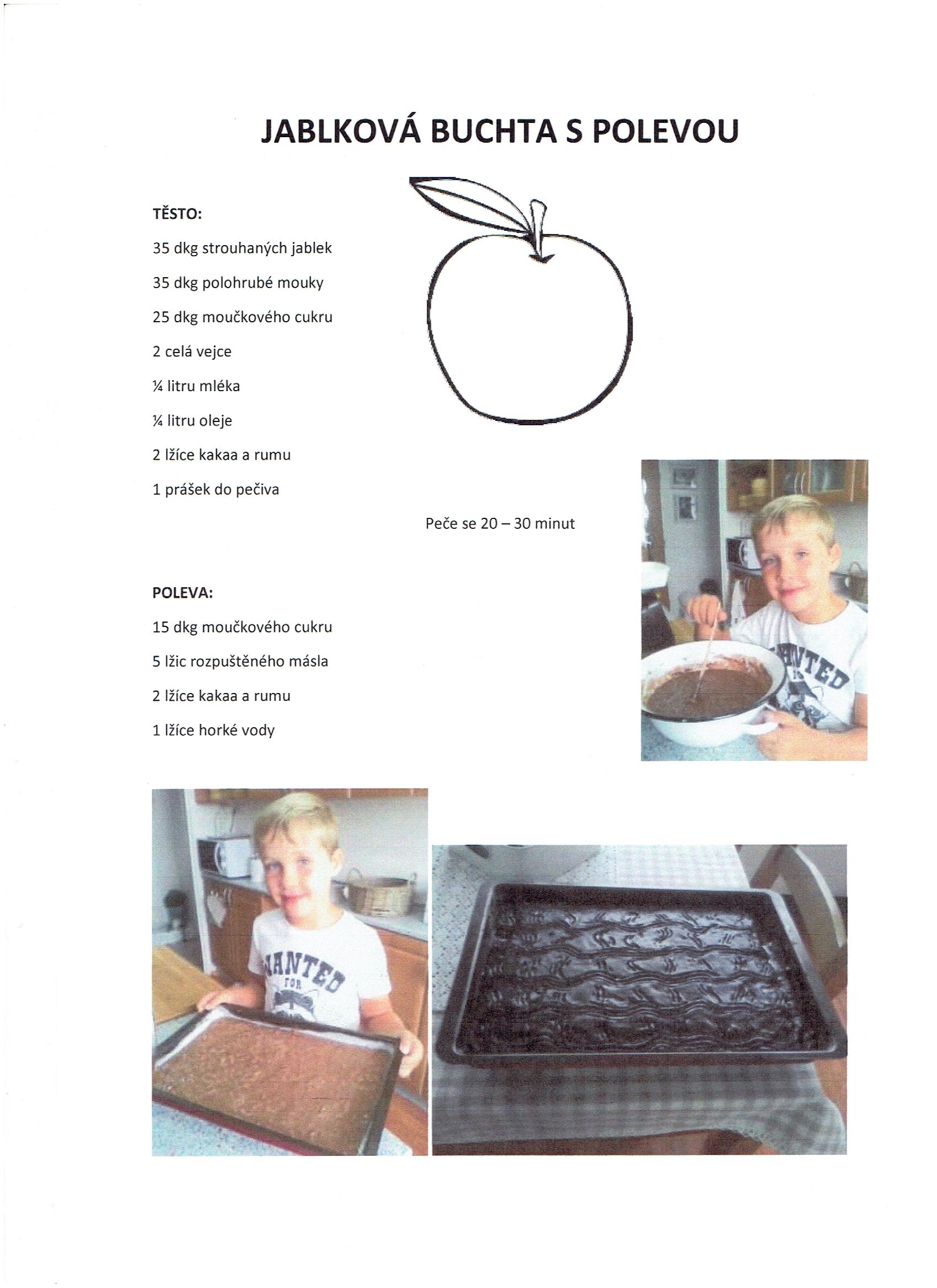 Vojta Mazan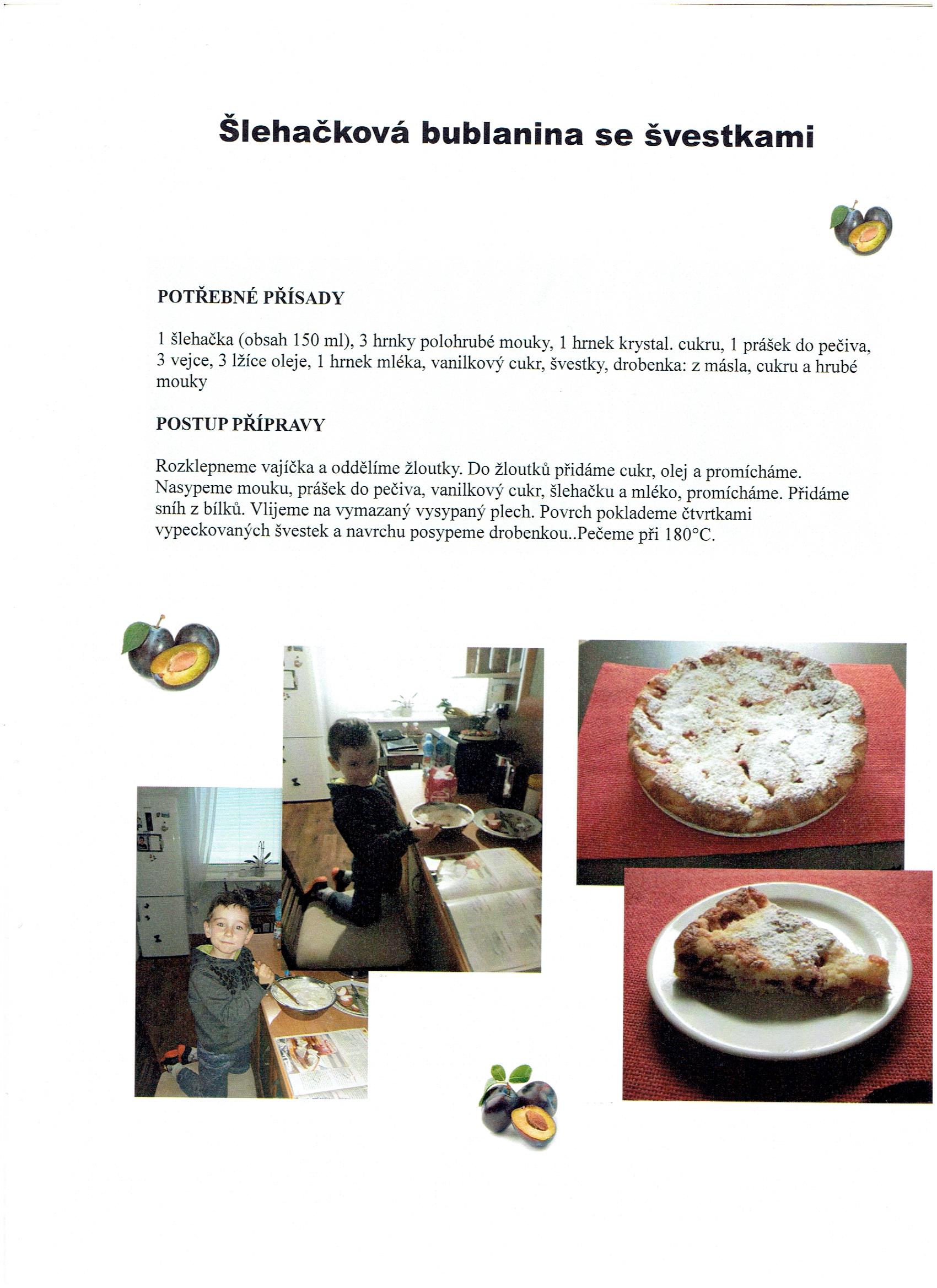 Kubík Krejdl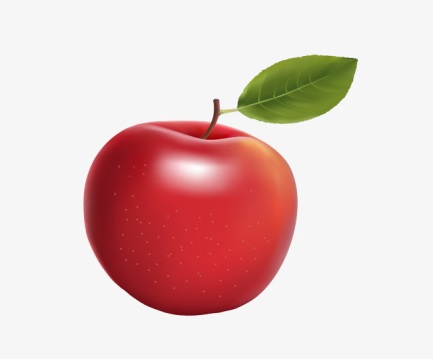 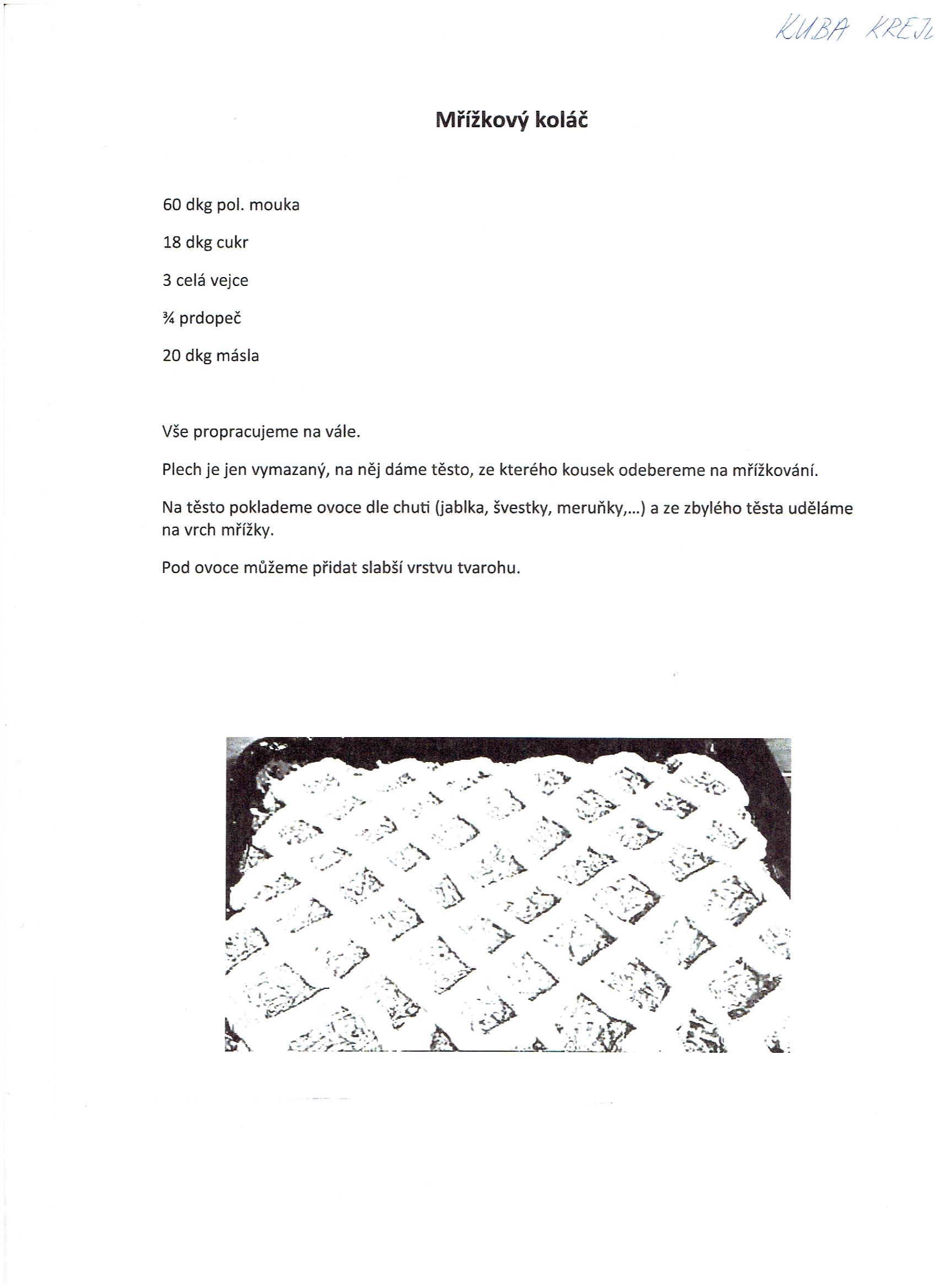 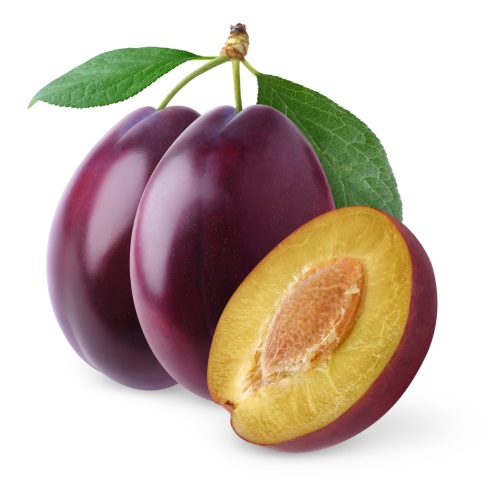 Honzík Šulc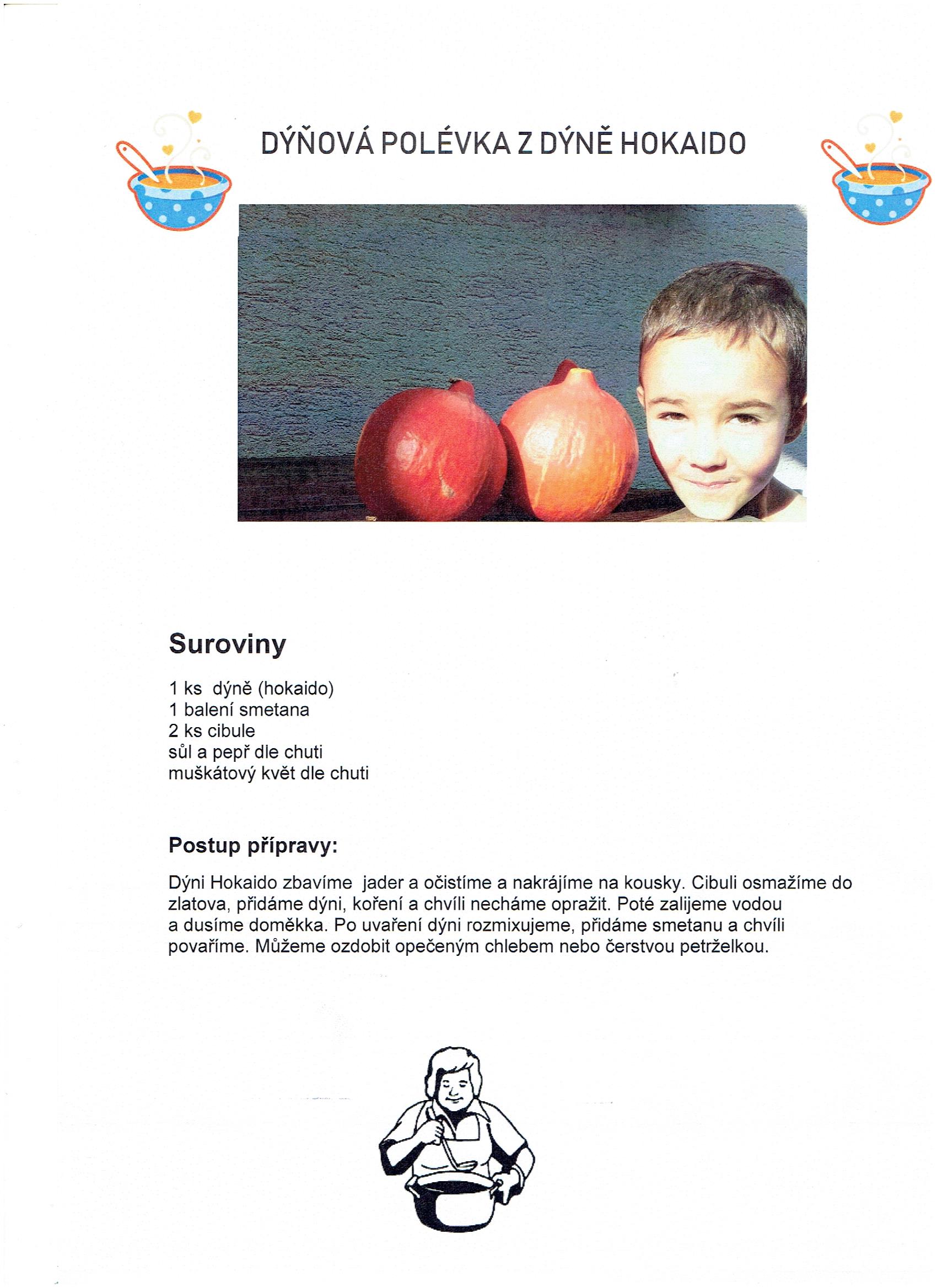 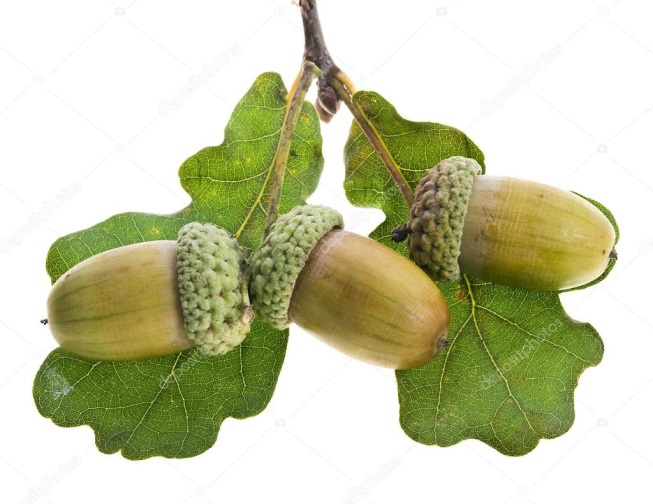 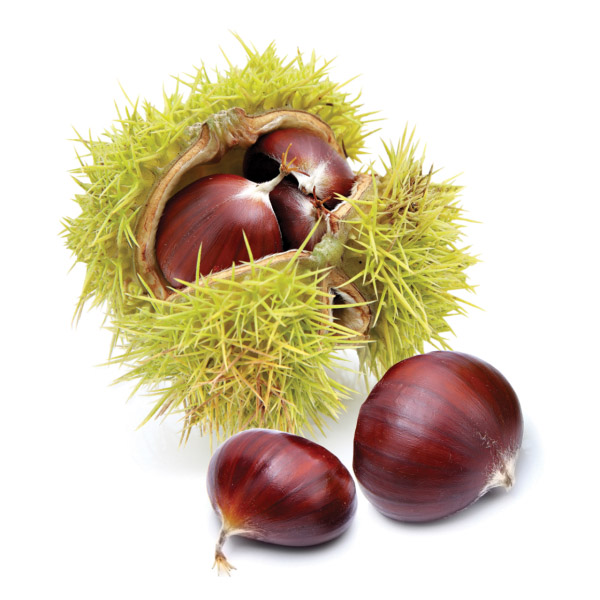 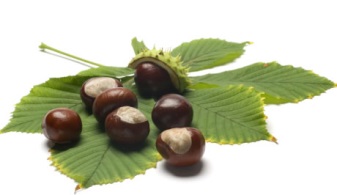 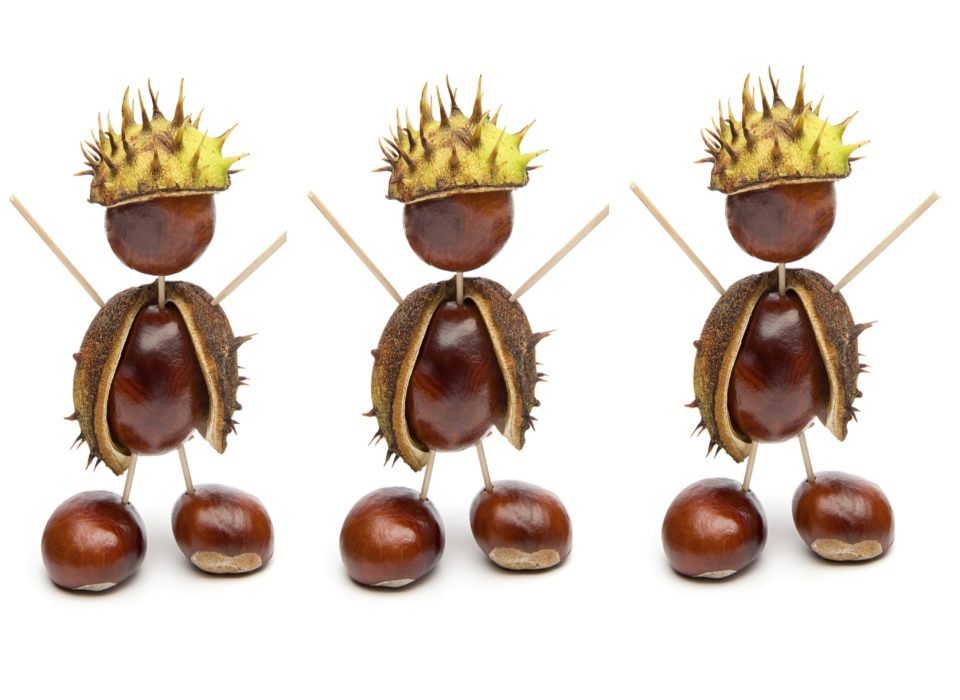 Amálka Šulyoková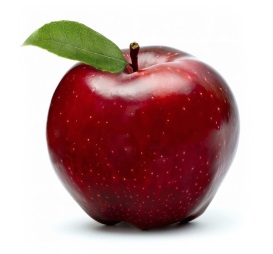 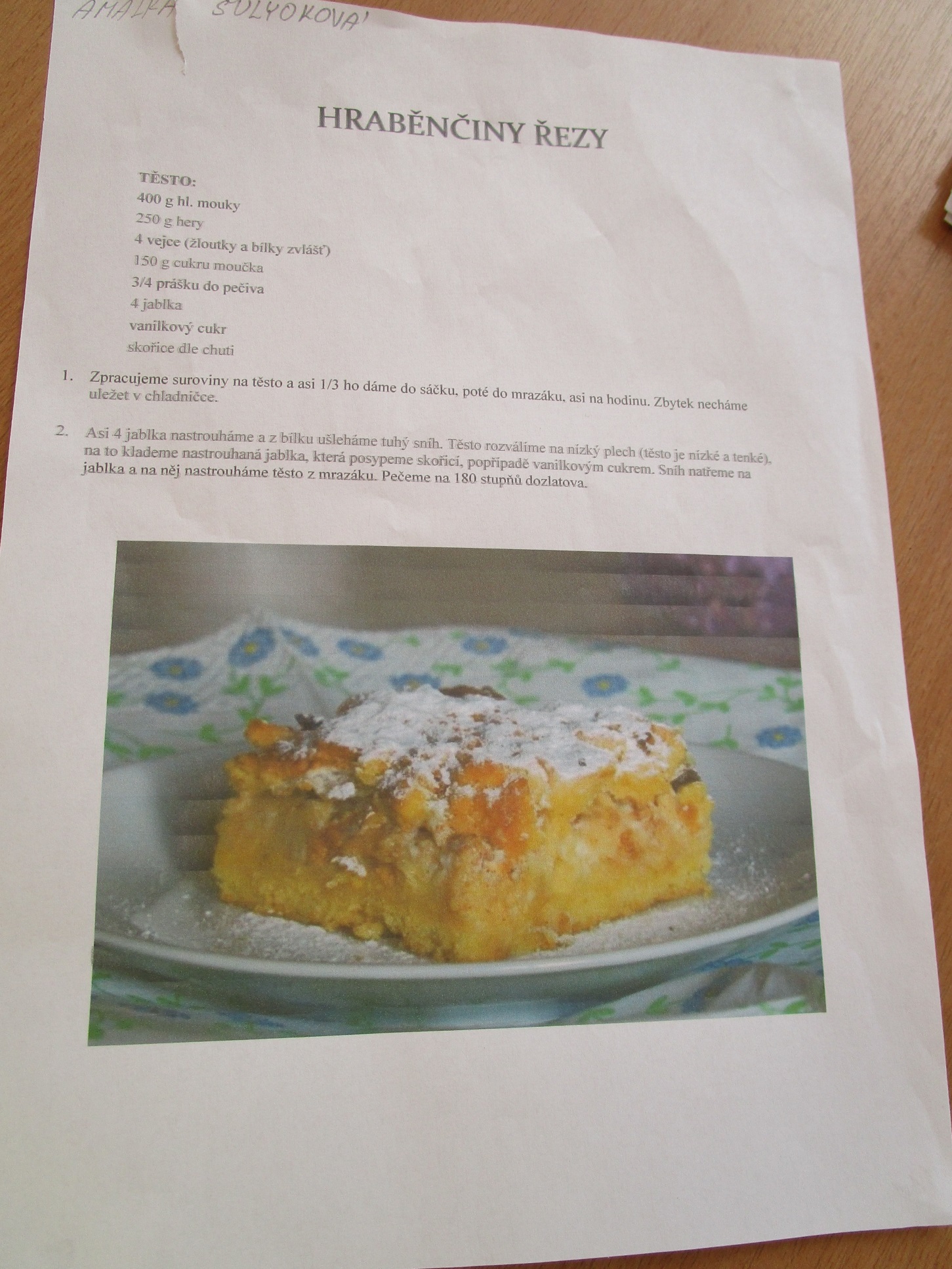 Honzík Jakeš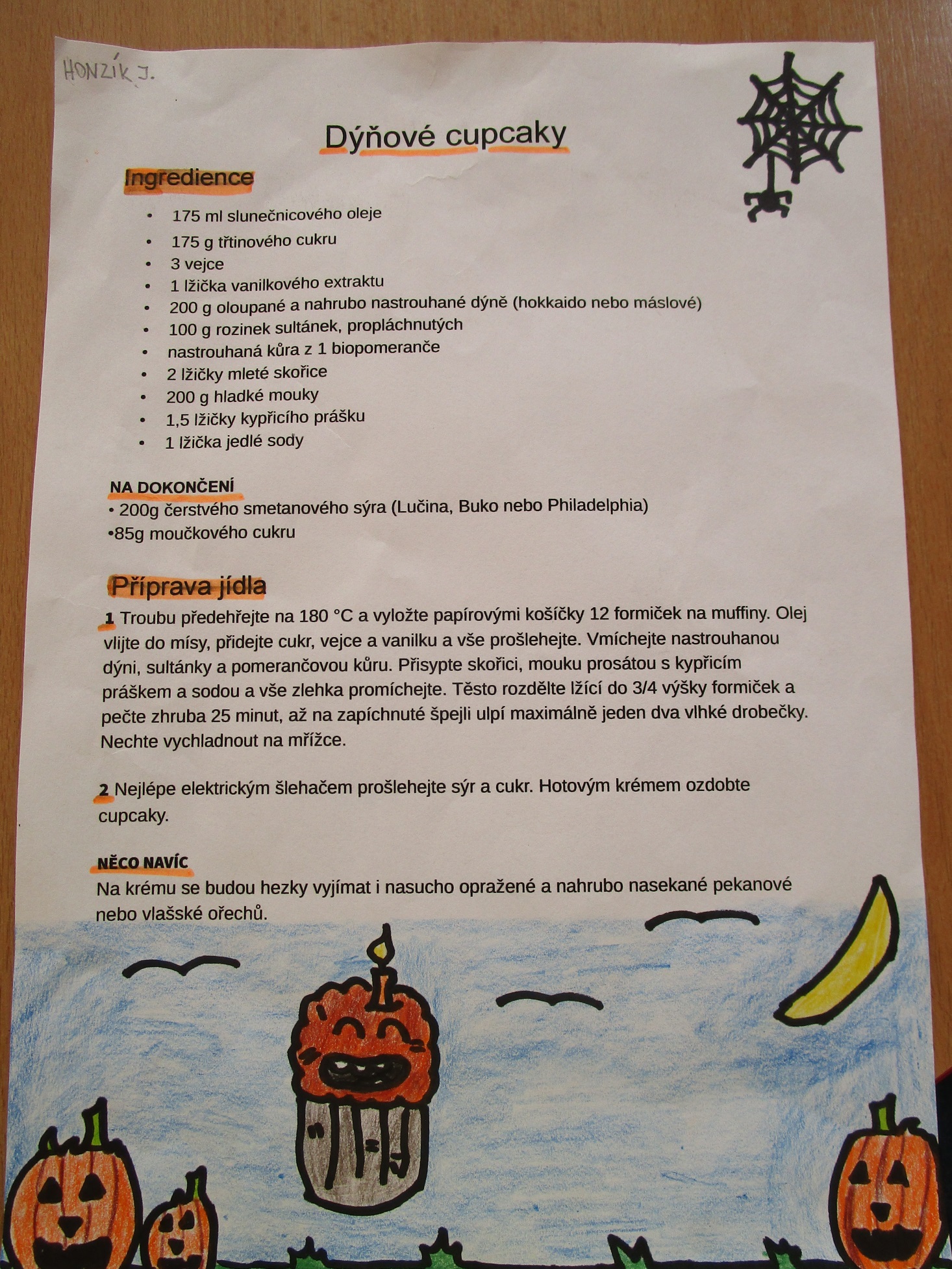 Mareček Nademlejnský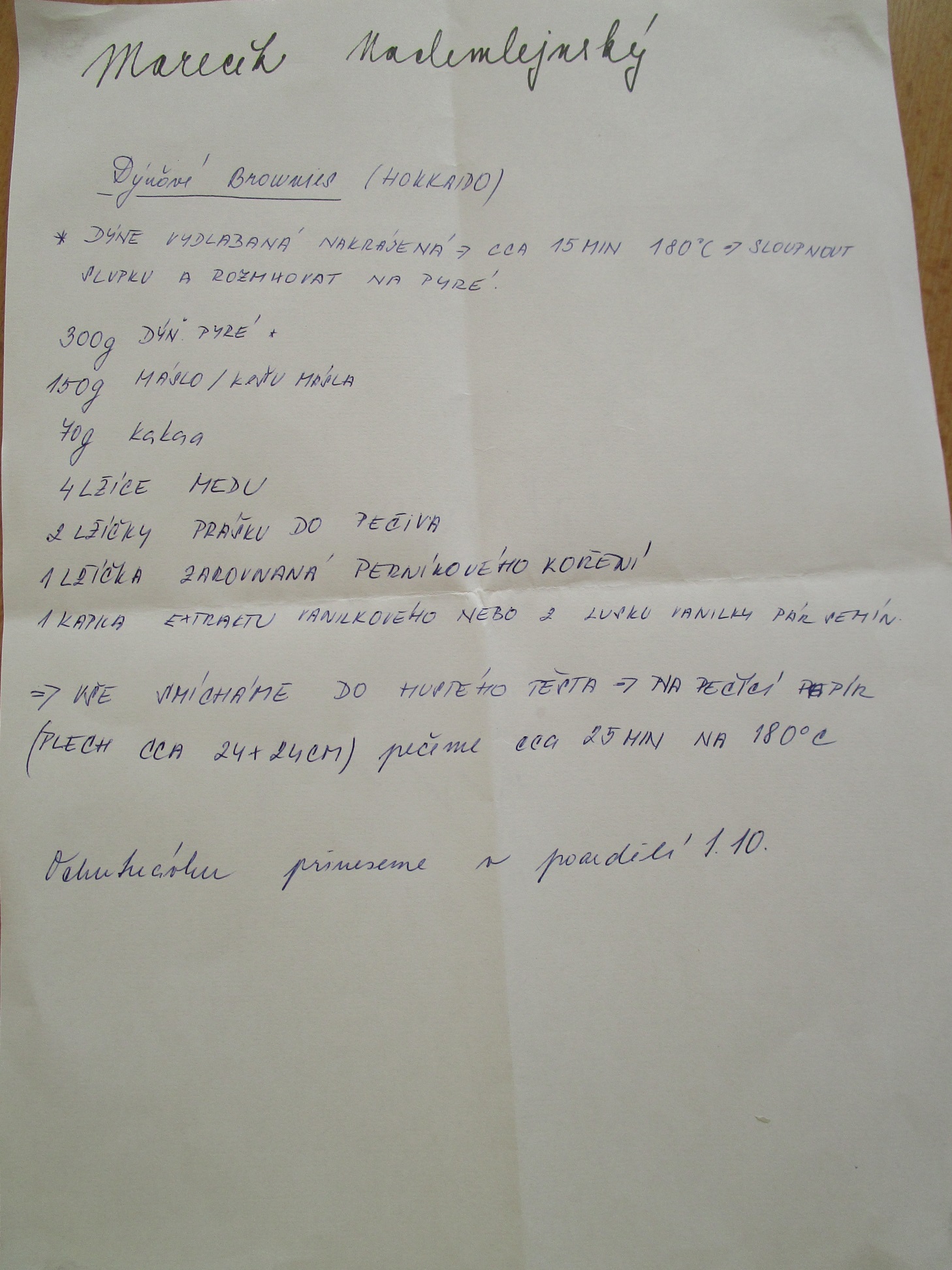 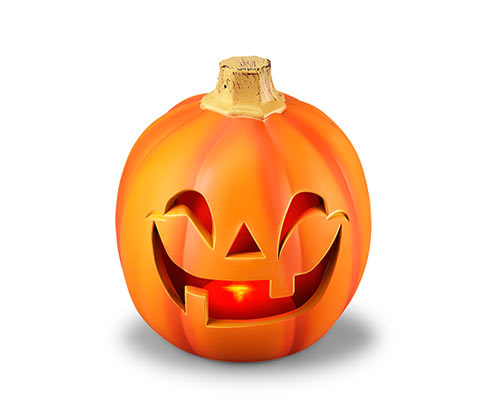 Matěj Ryzák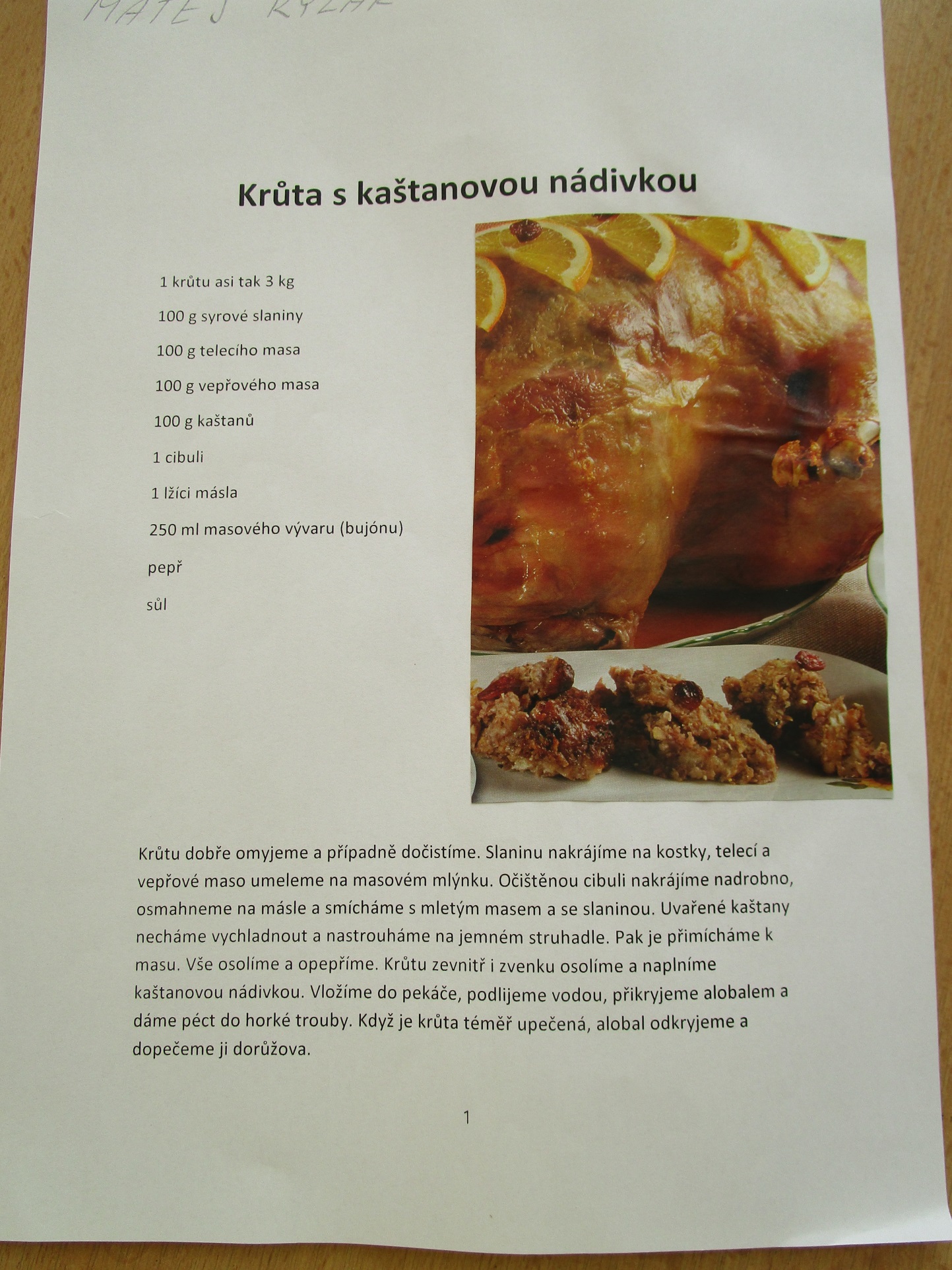 Klaudinka Pecharová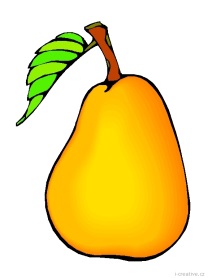 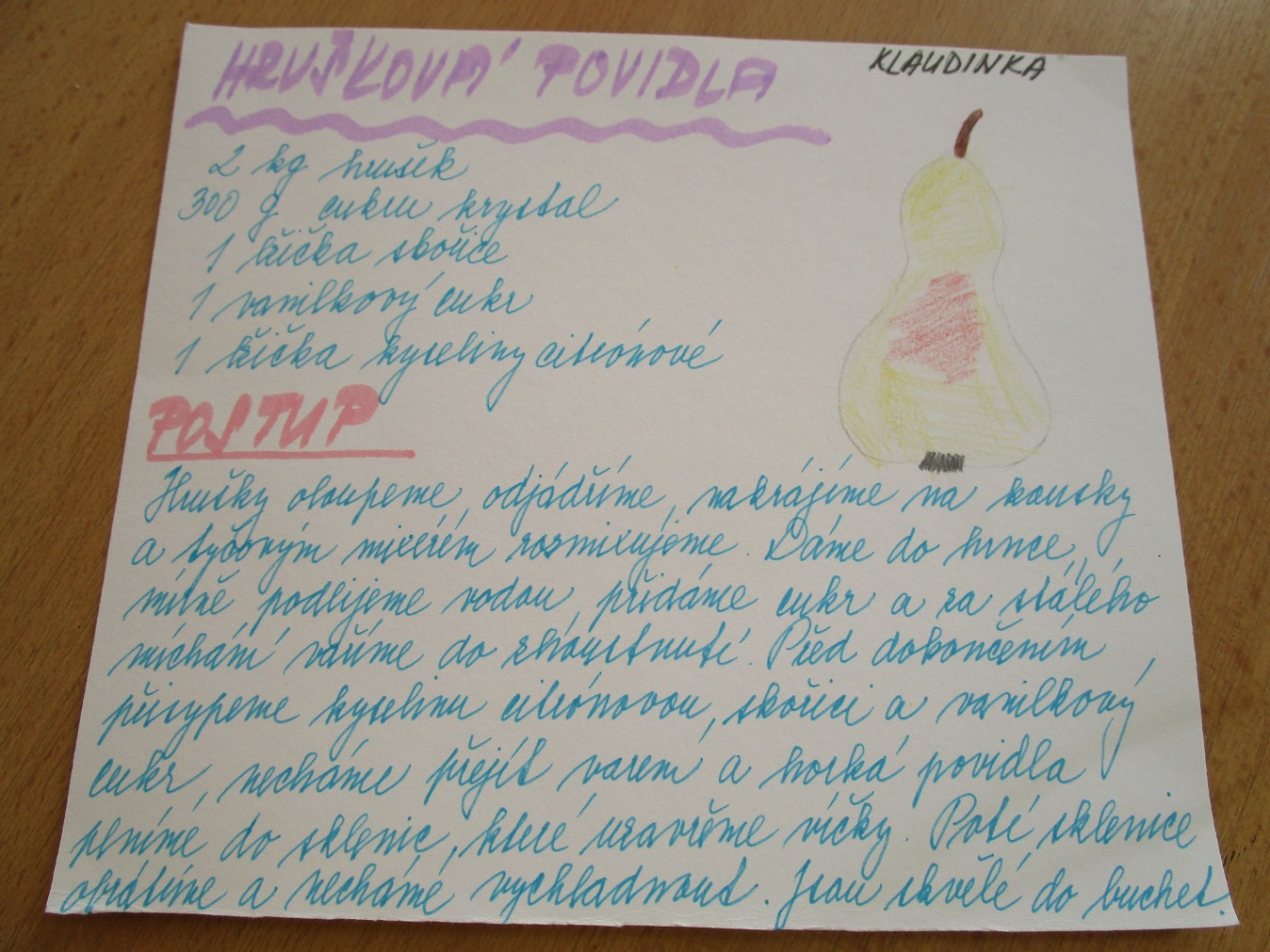 Lukášek Kawa 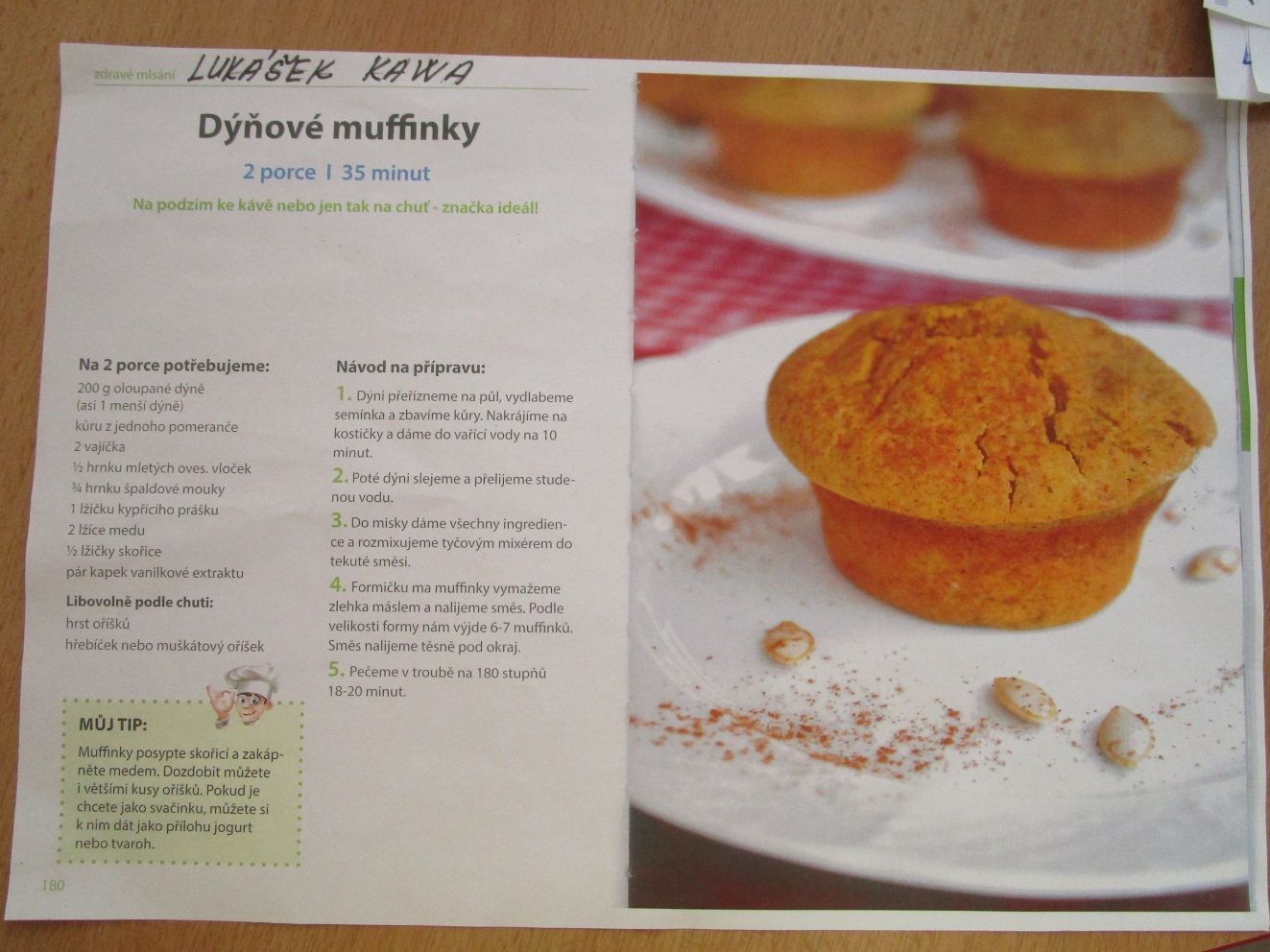 Lukášek Kawa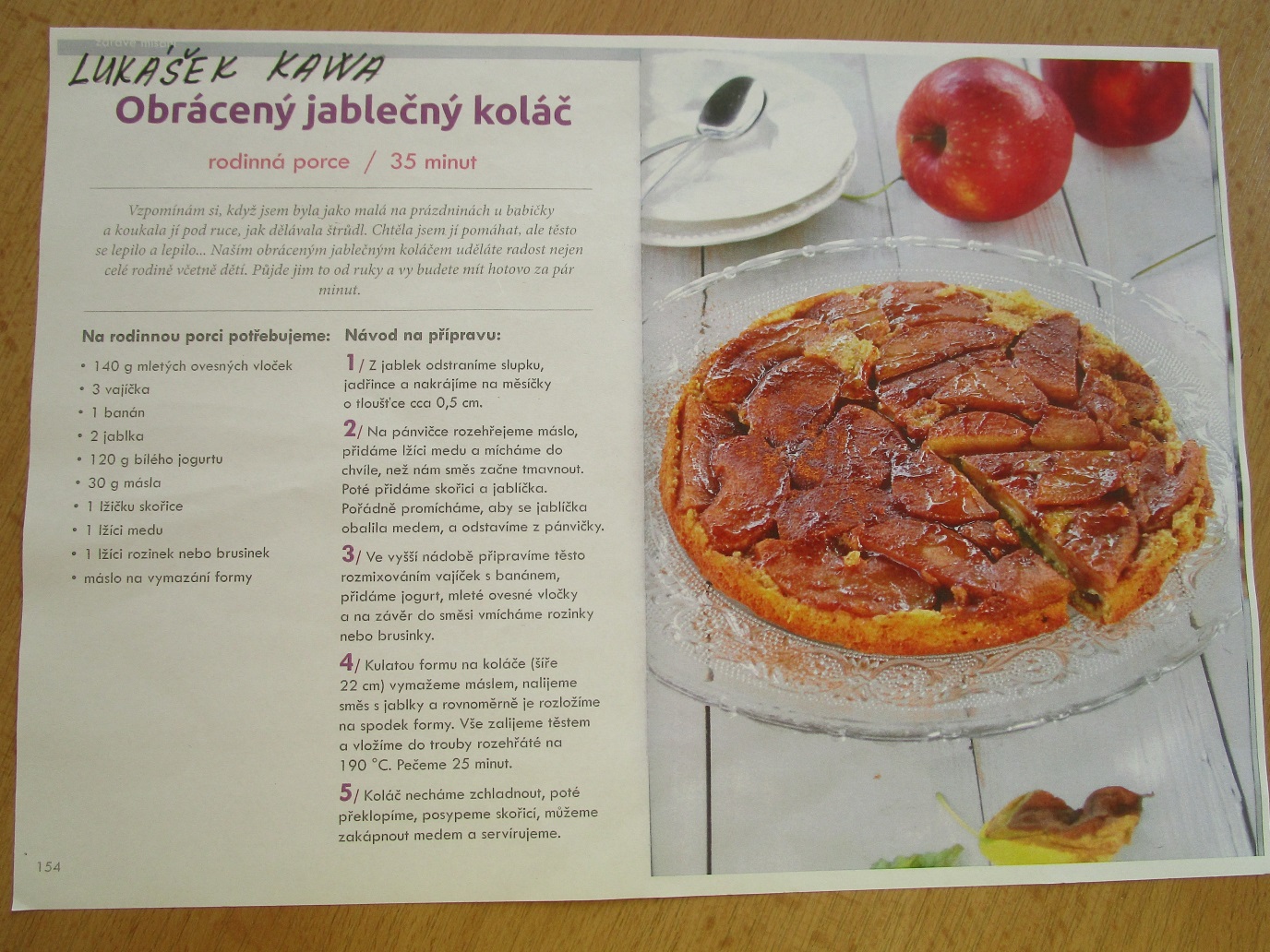 Lukášek Kawa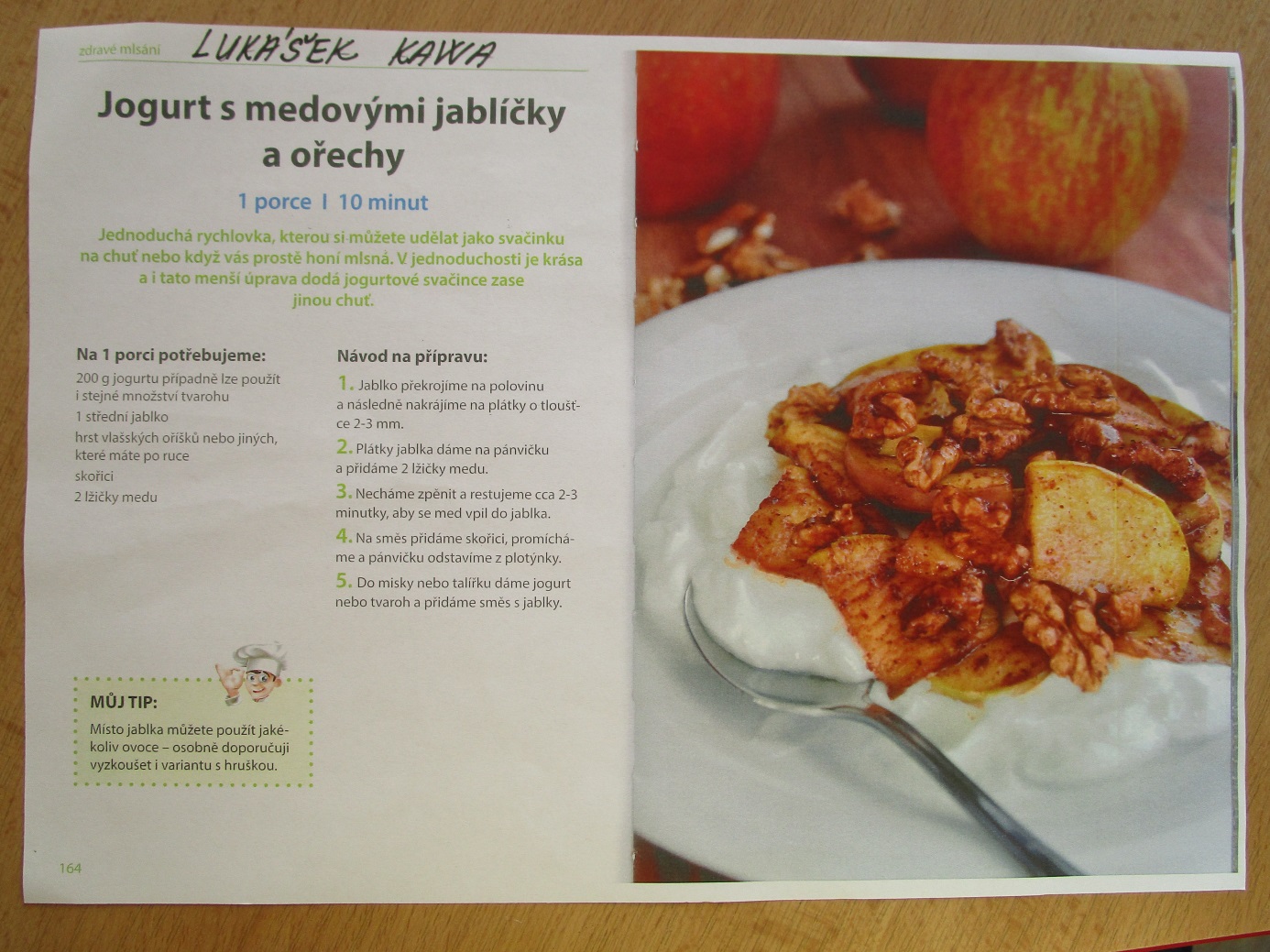 Matěj Ryzák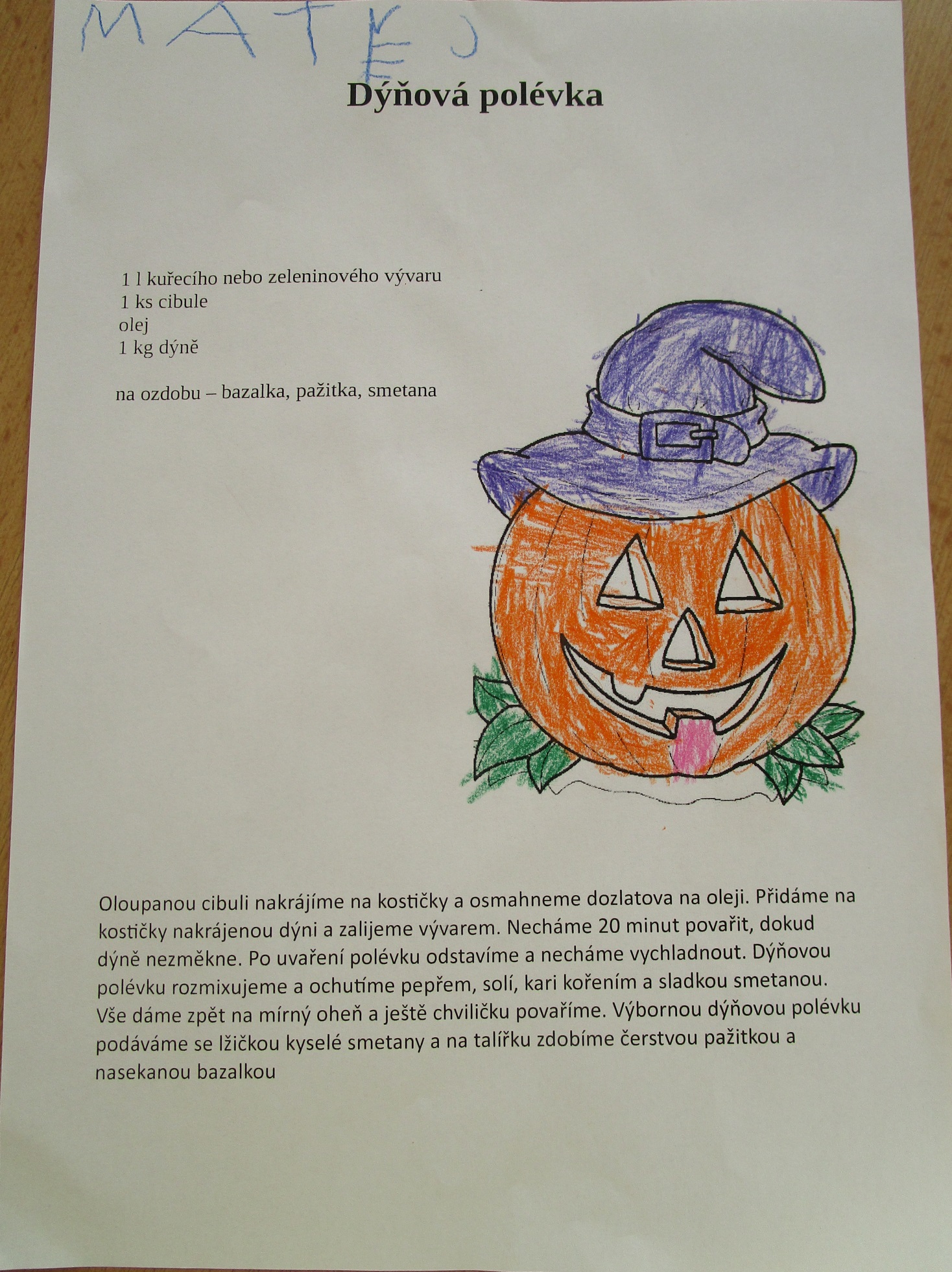 Daneček a Rosálka Pavkovi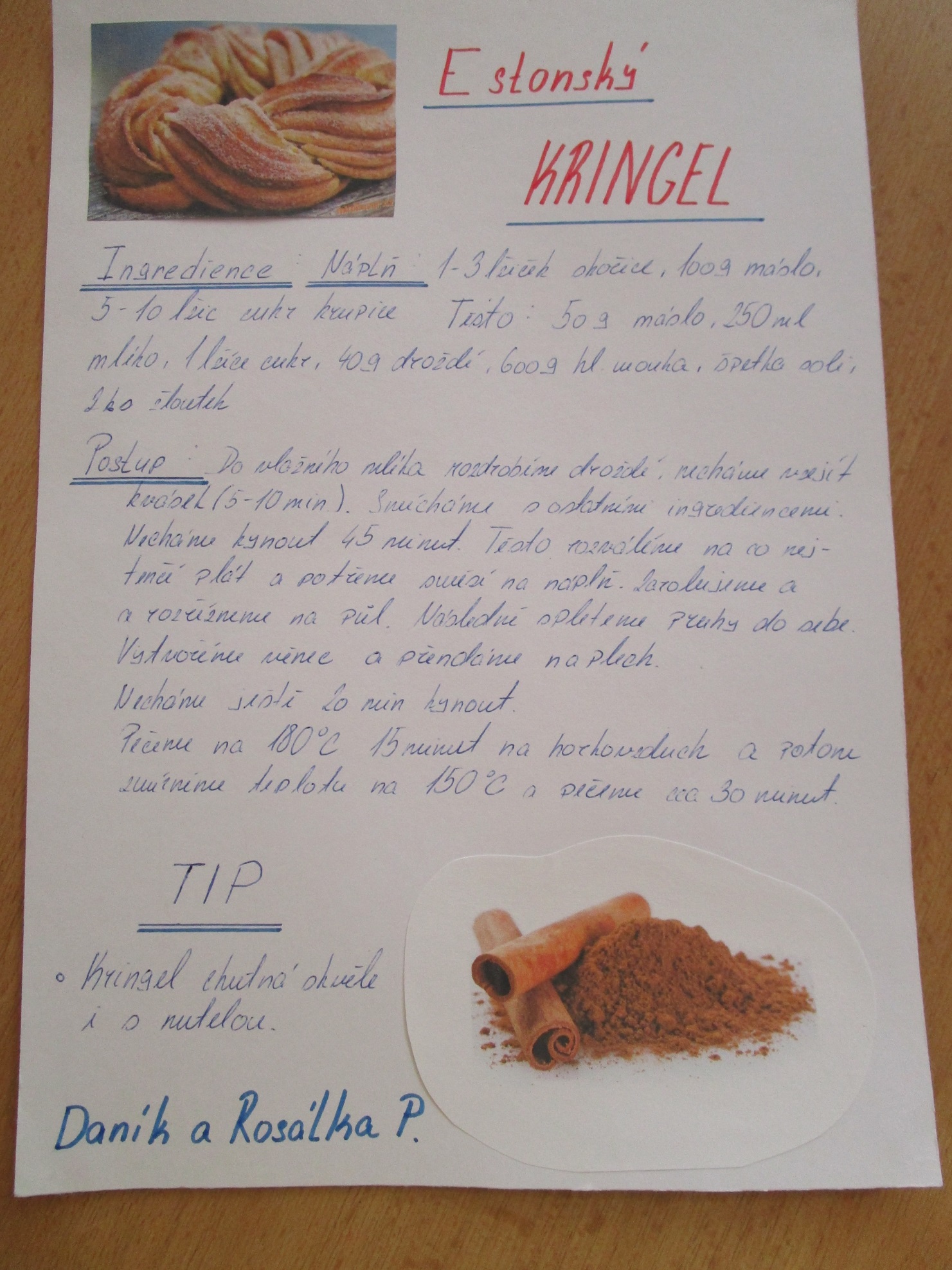 Julinka Pakandlová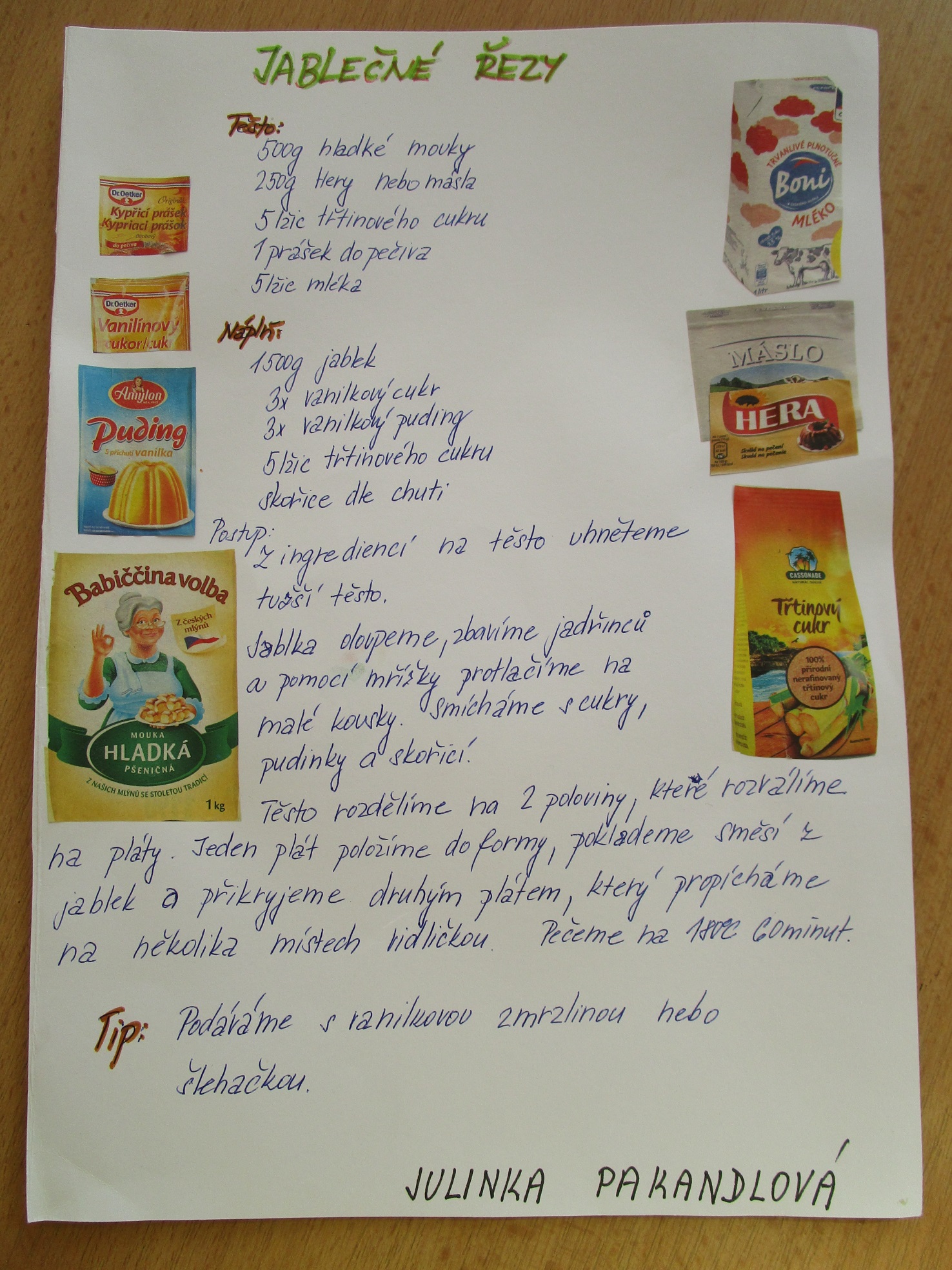 Matěj Ryzák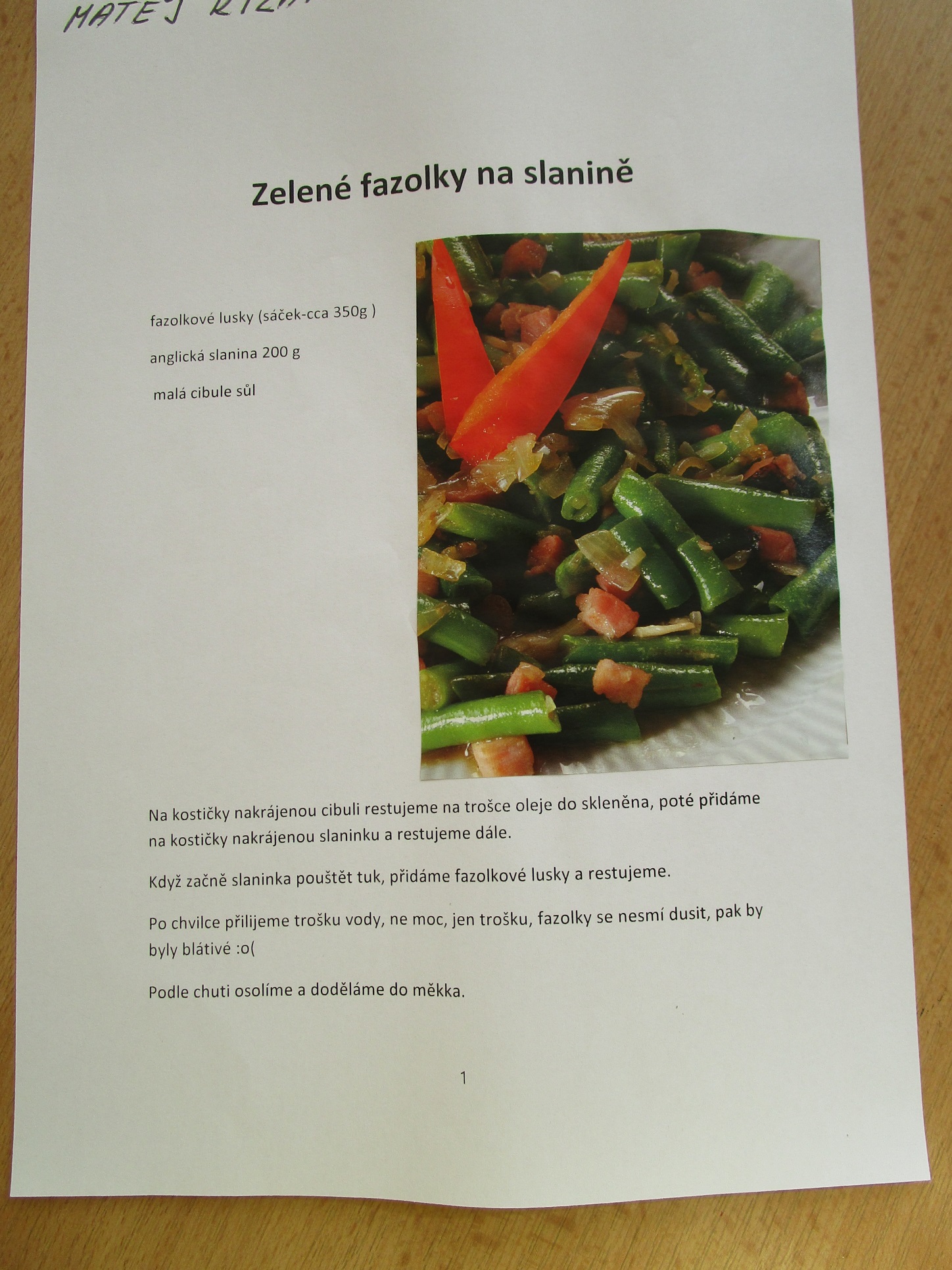 Terezka Tancošová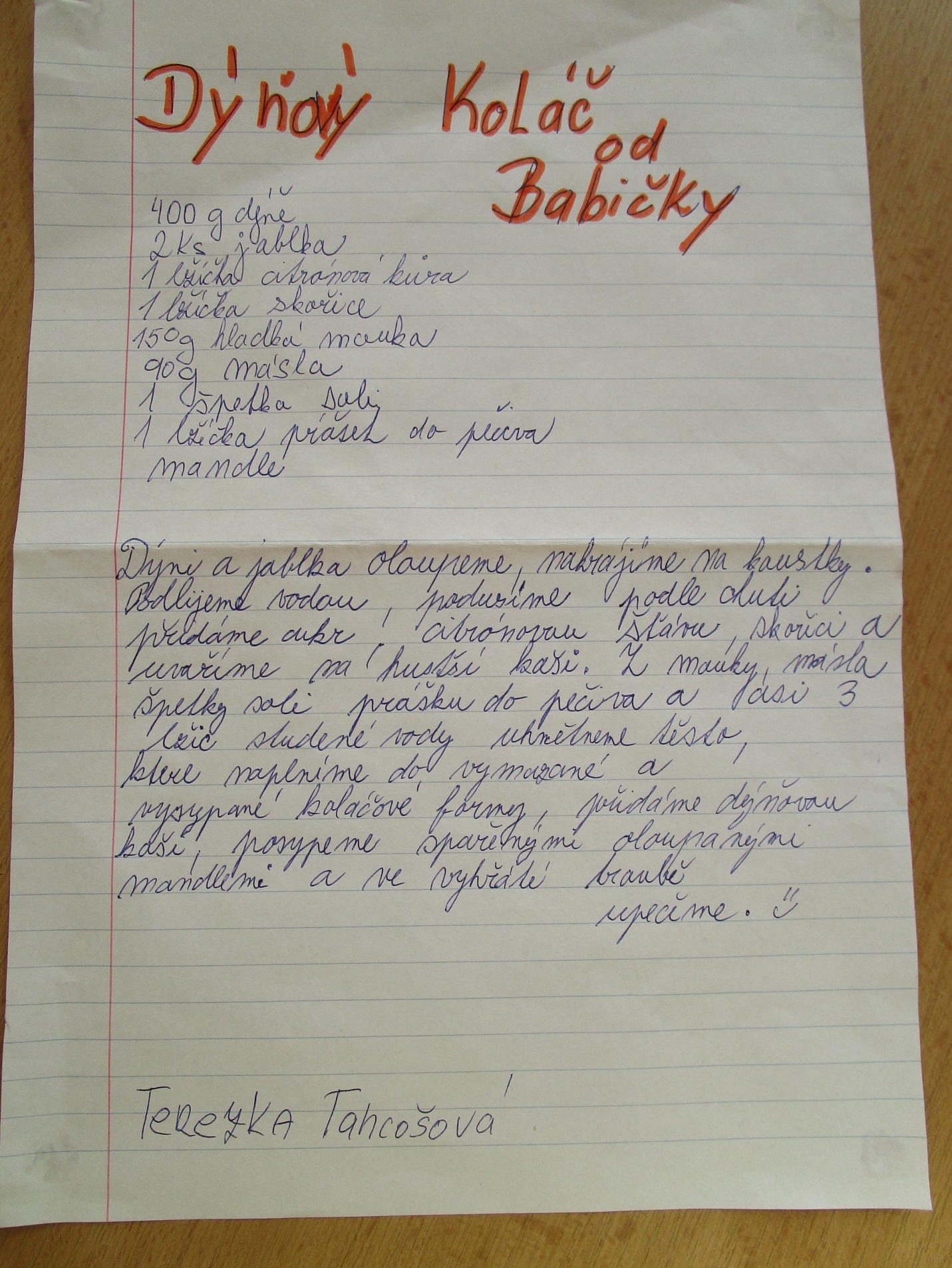 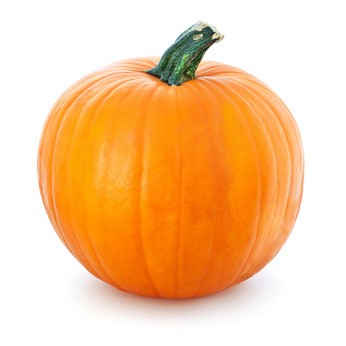 Květuška Hnízdilová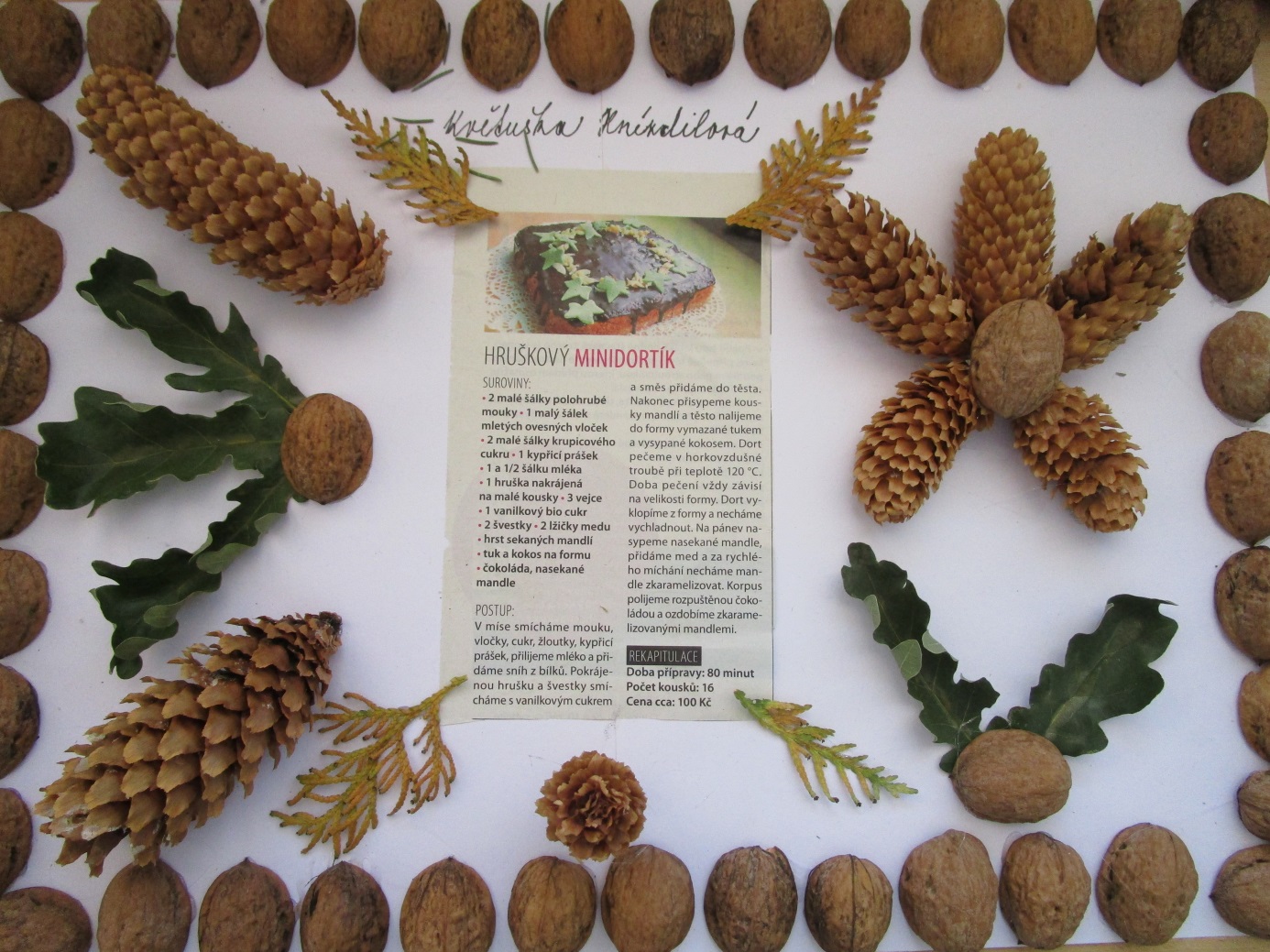 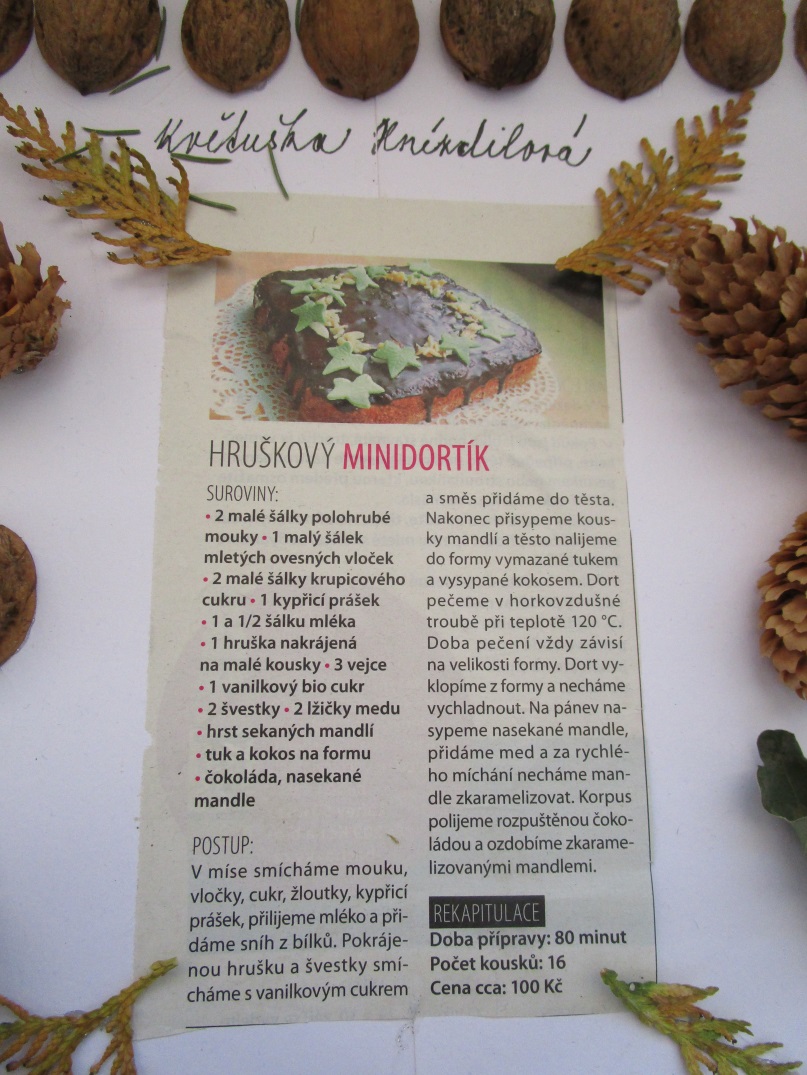 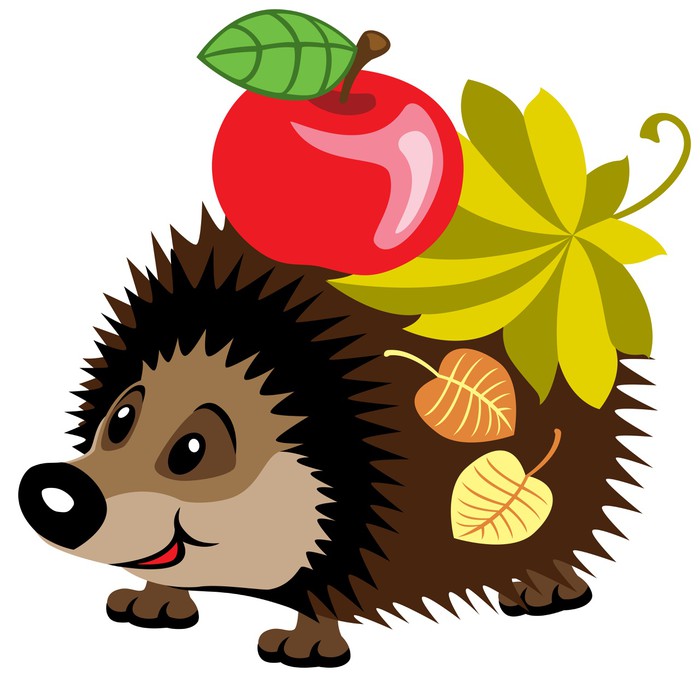 Jan Hrůnek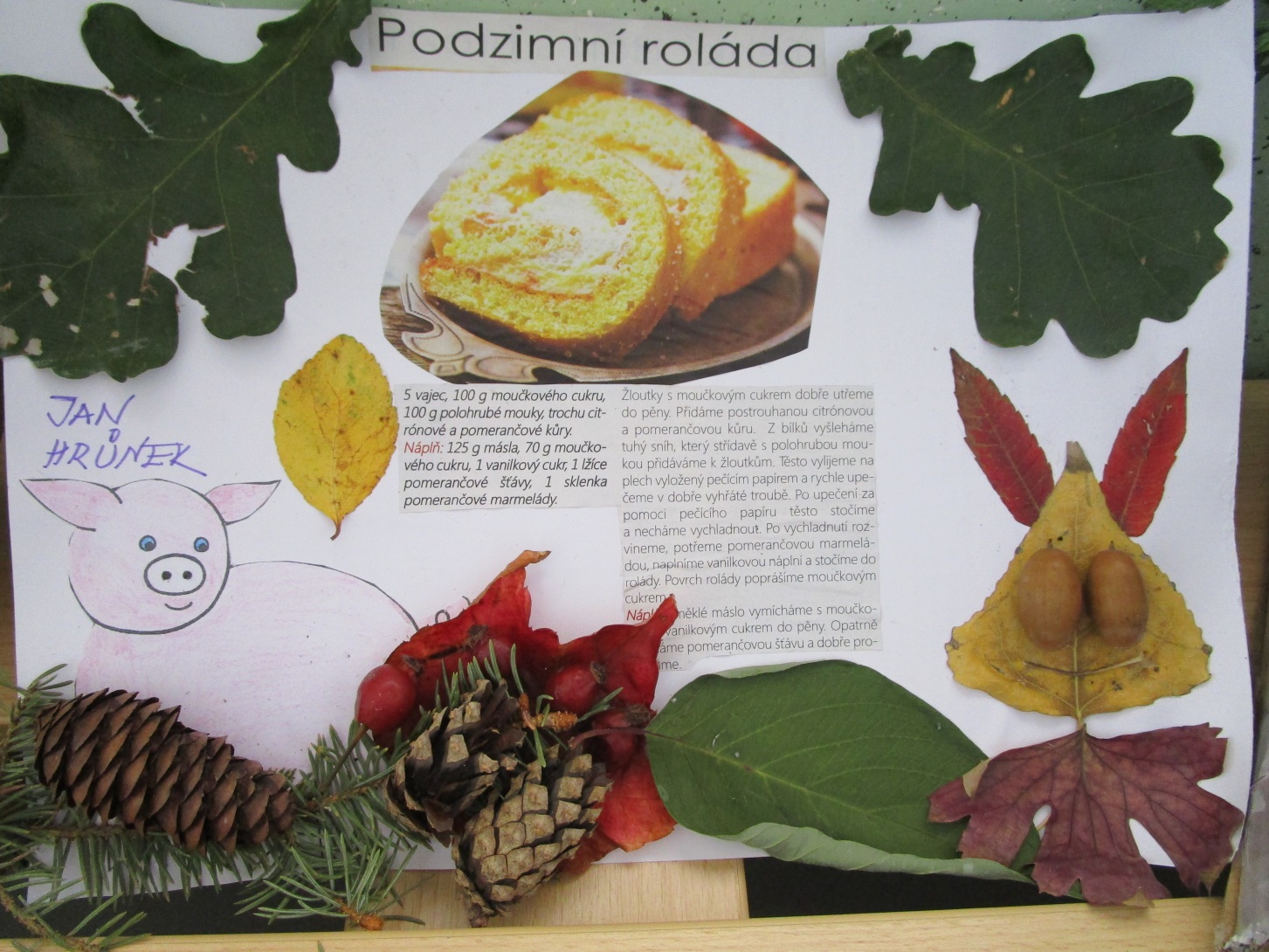 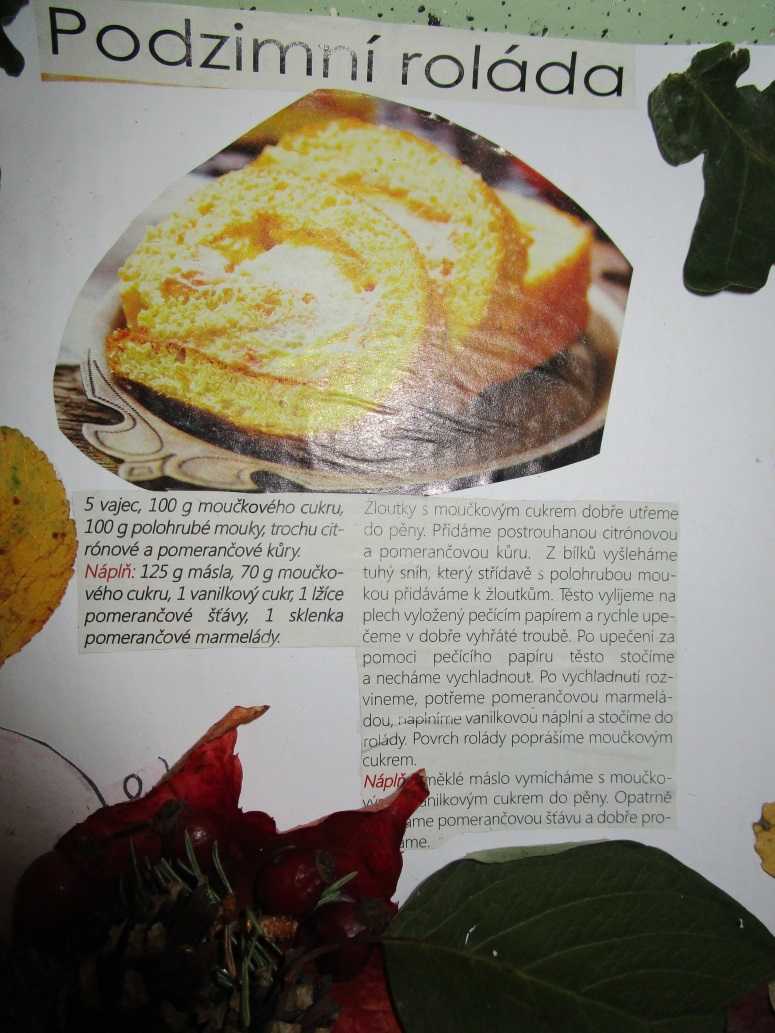 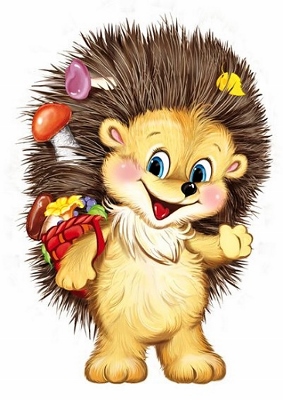 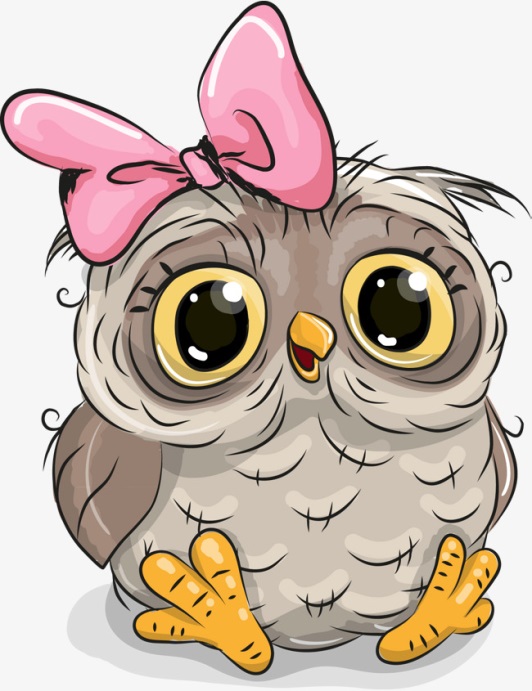 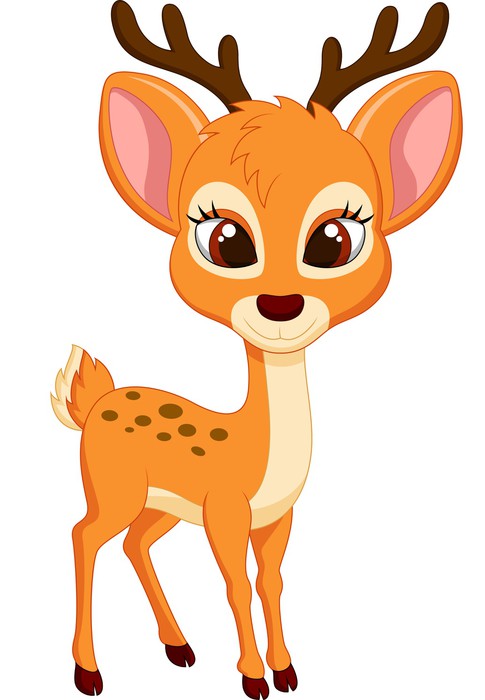 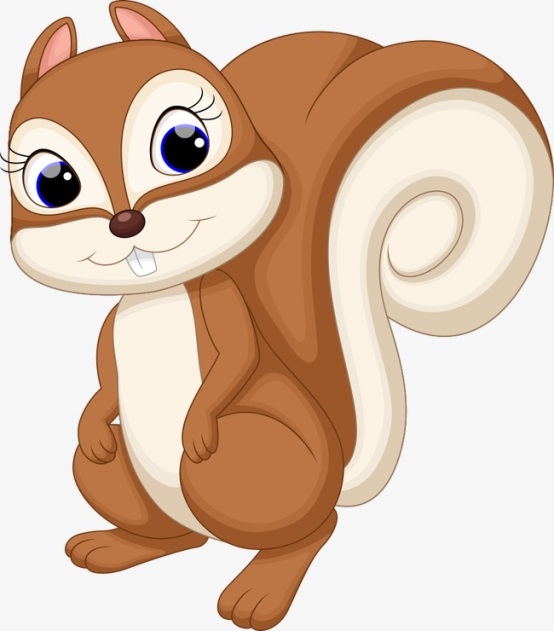 Laura Pejřimovská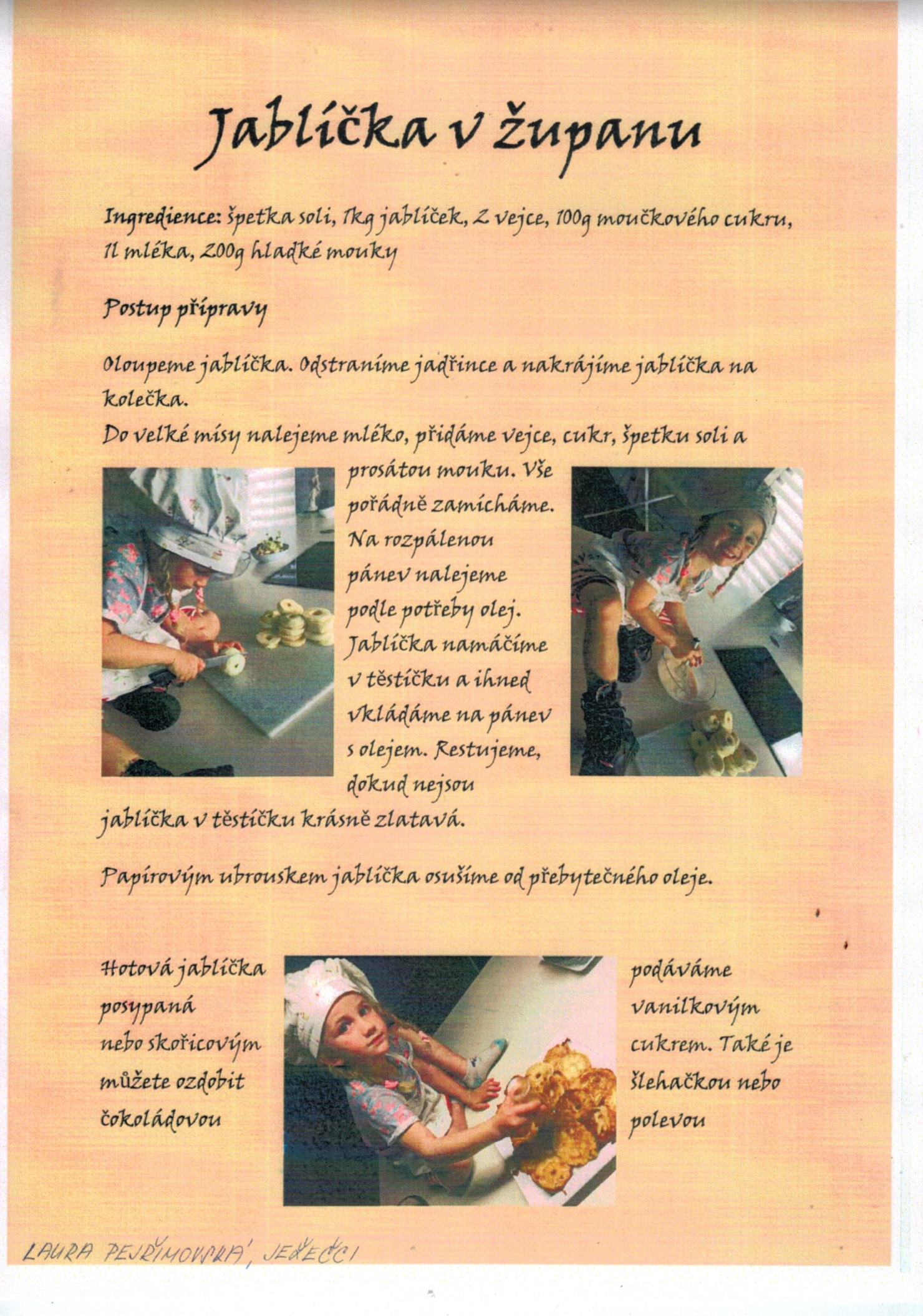 Ríša a Míša Mitroci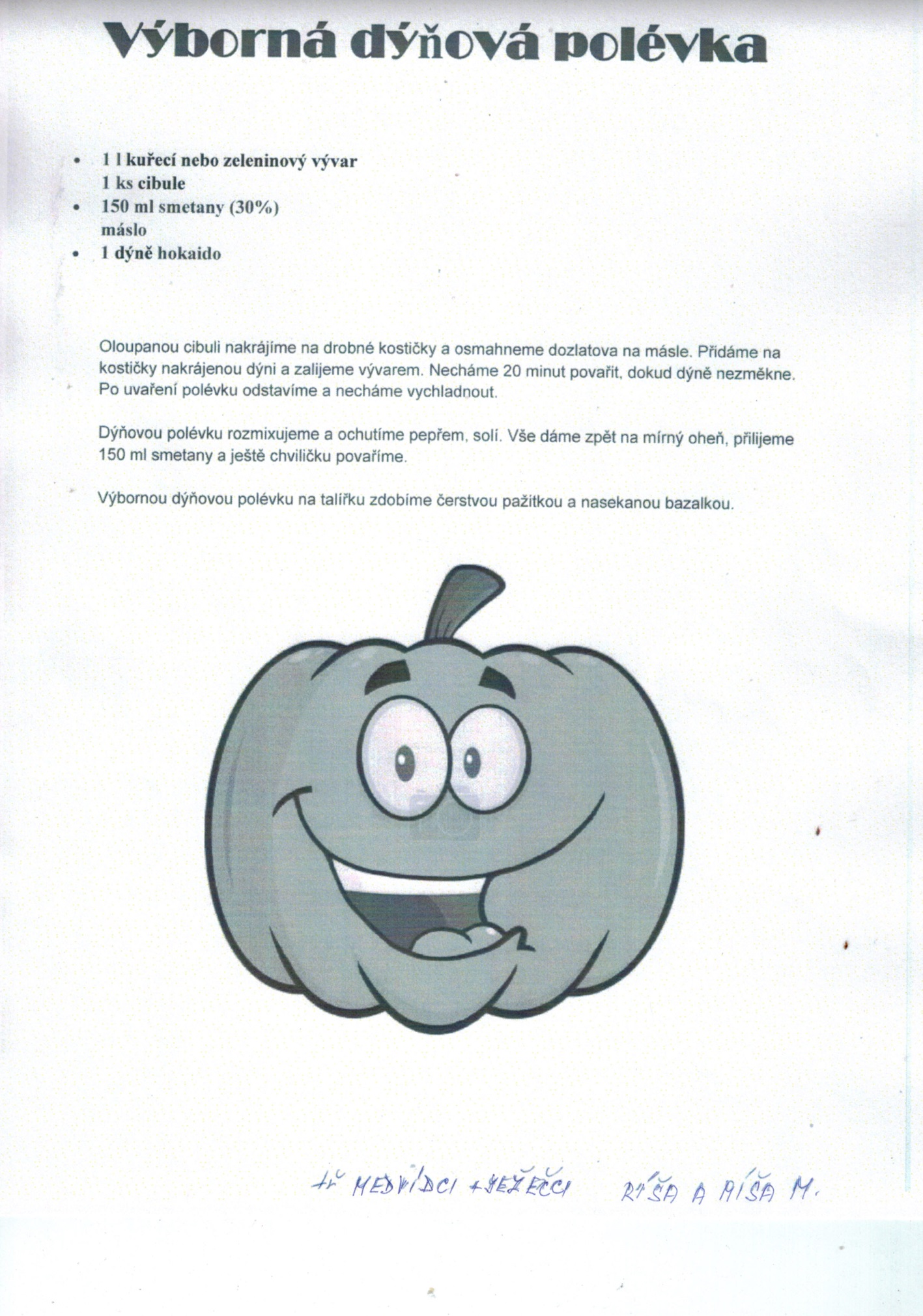 Amálka a Marianna Zouharovy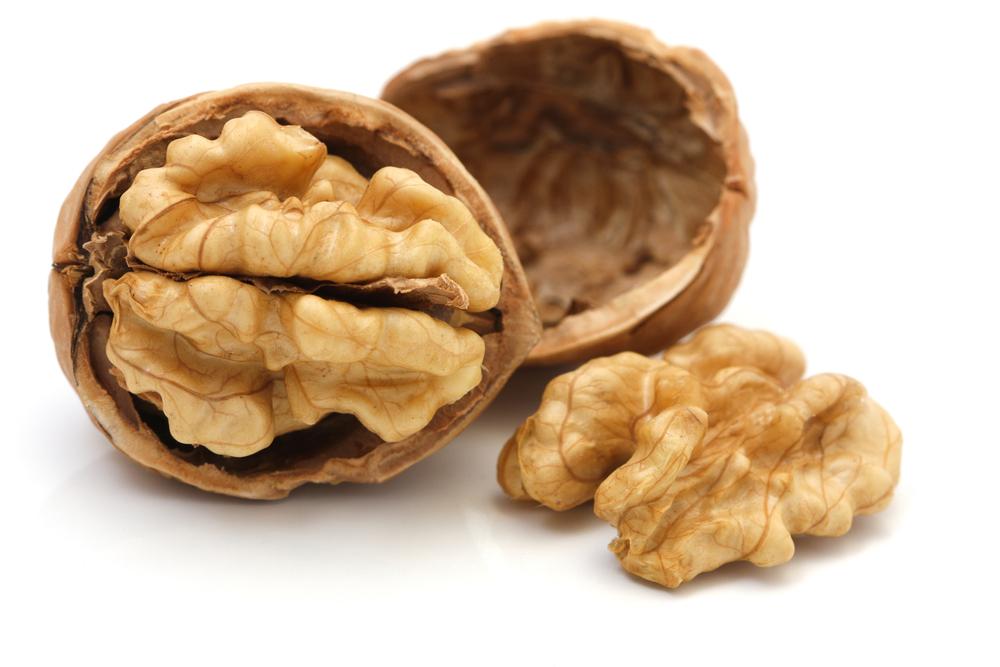 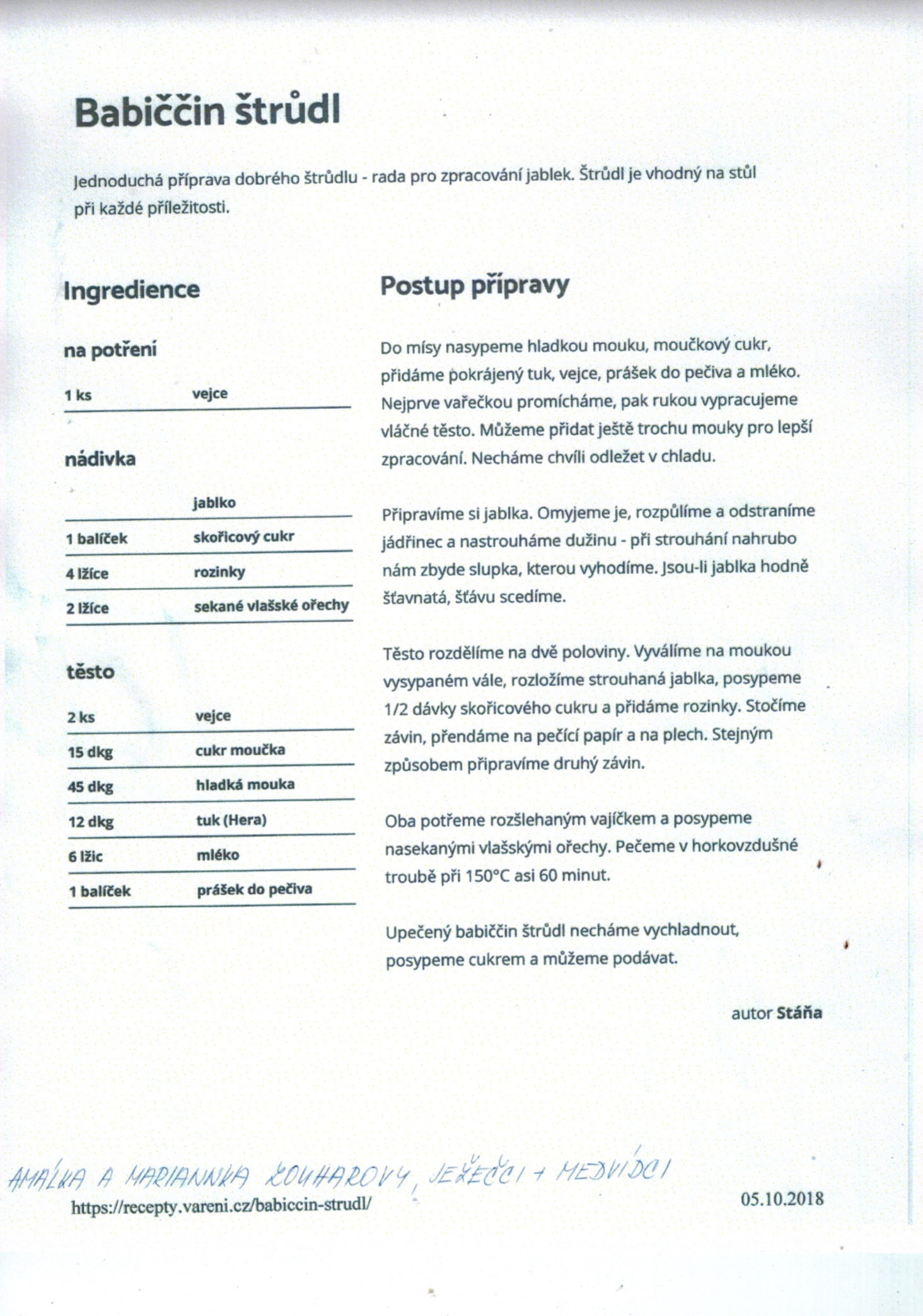 Toník Lukeš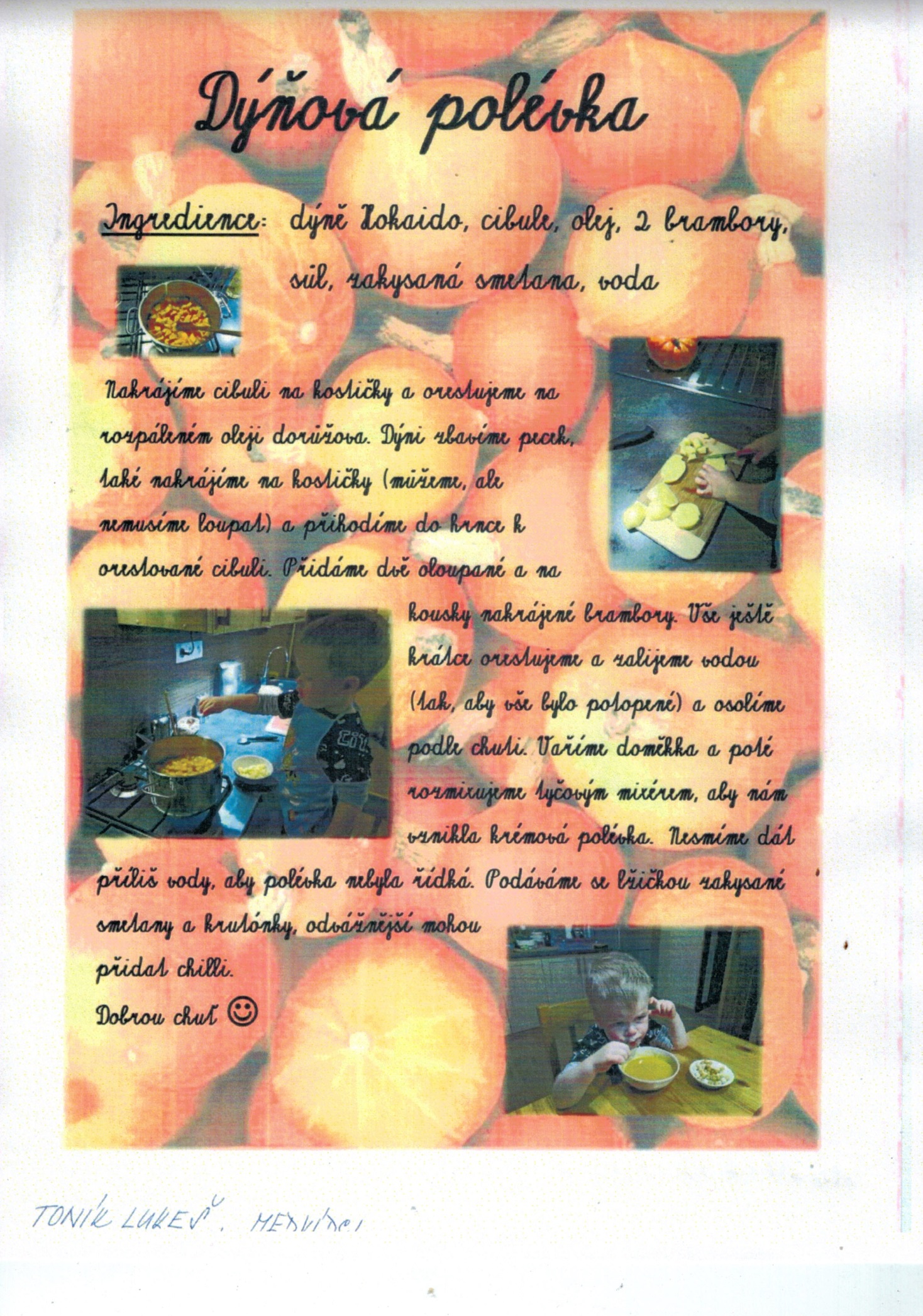 Jindra Adámek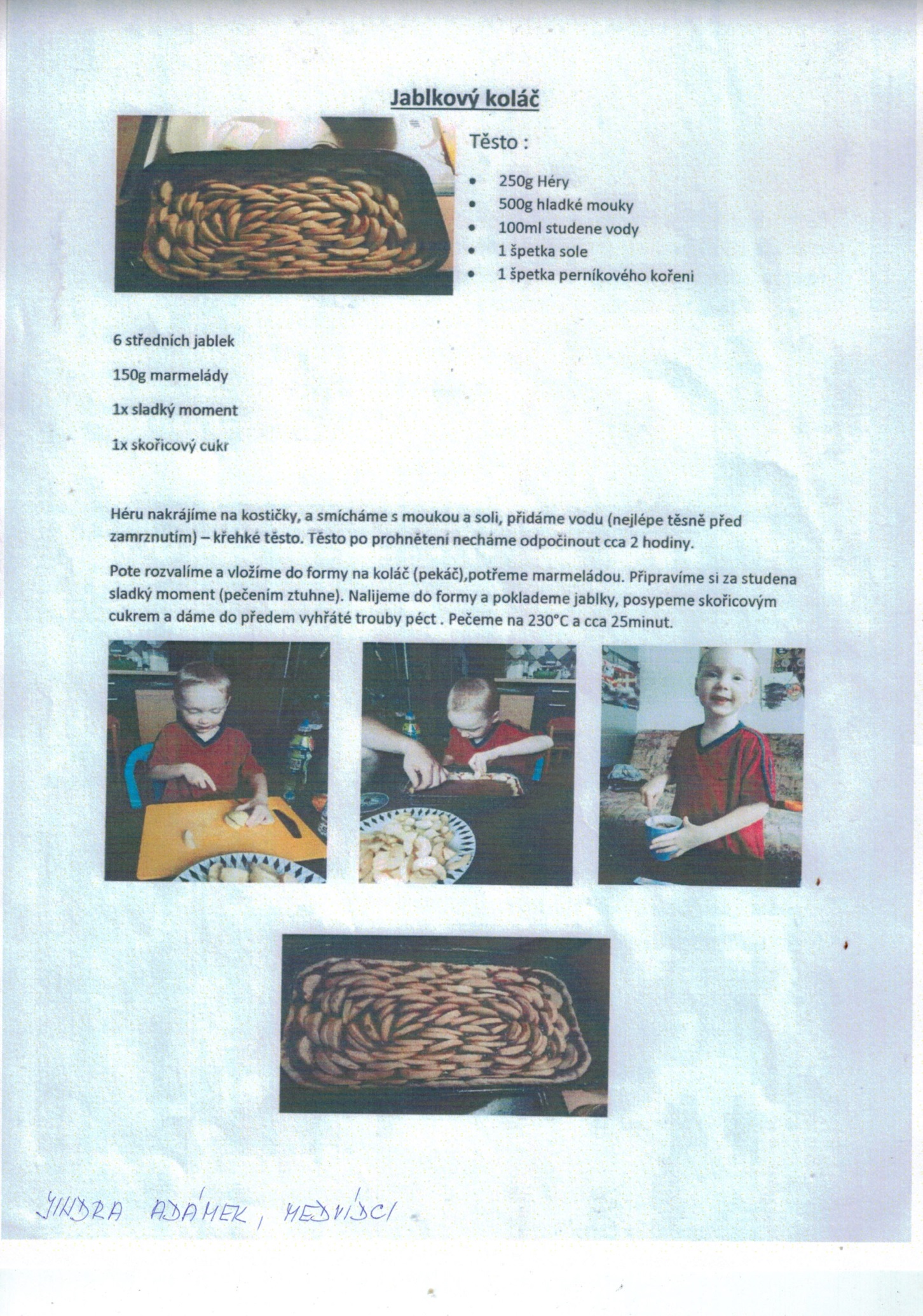 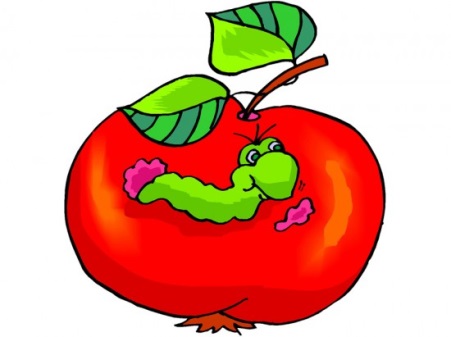 Vítek Jaššo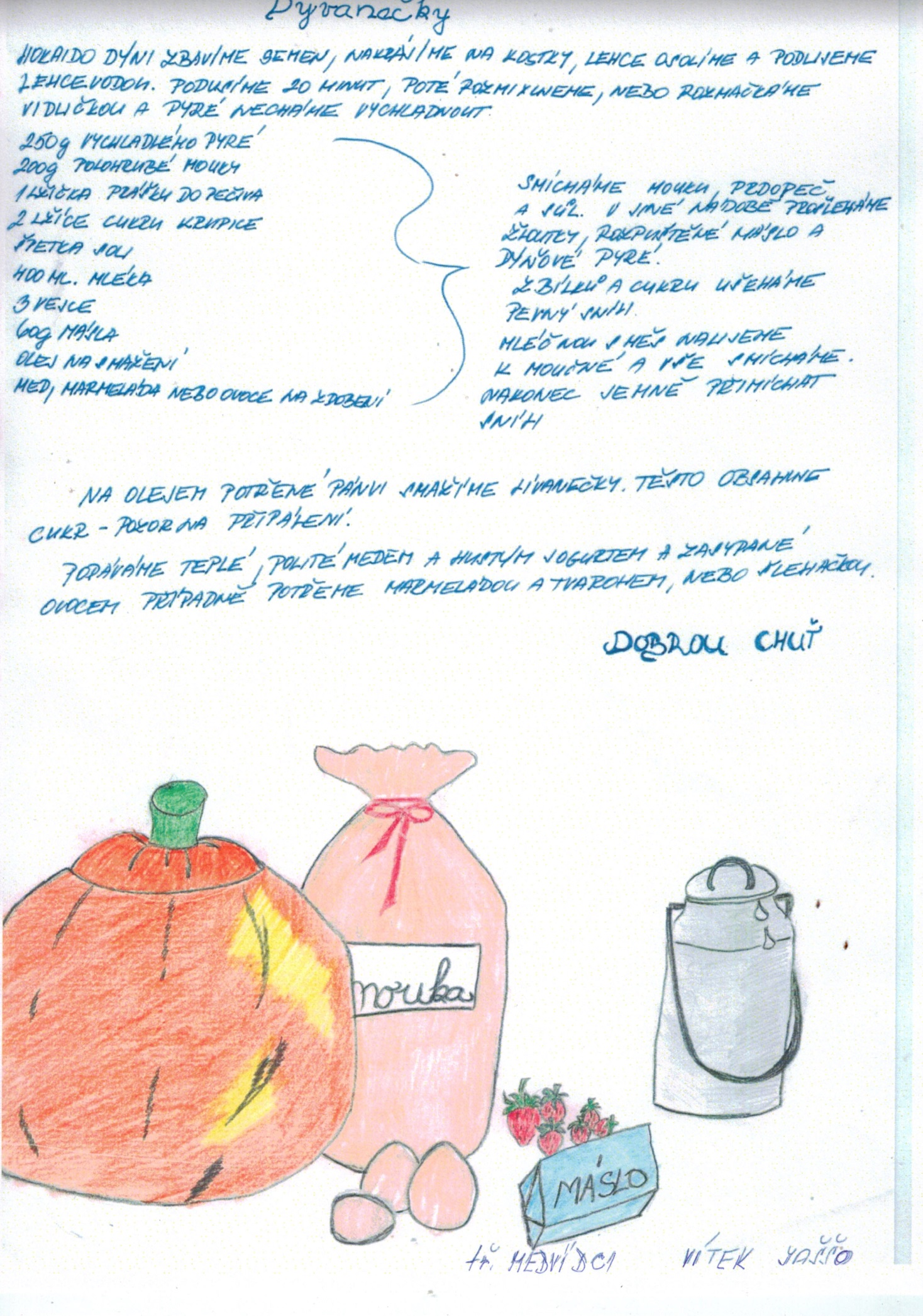 Matyáš Wejmelka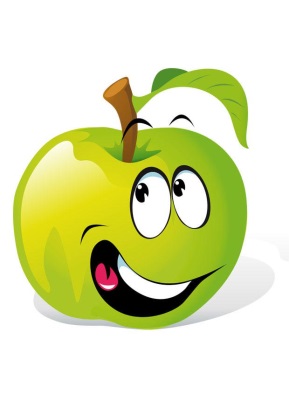 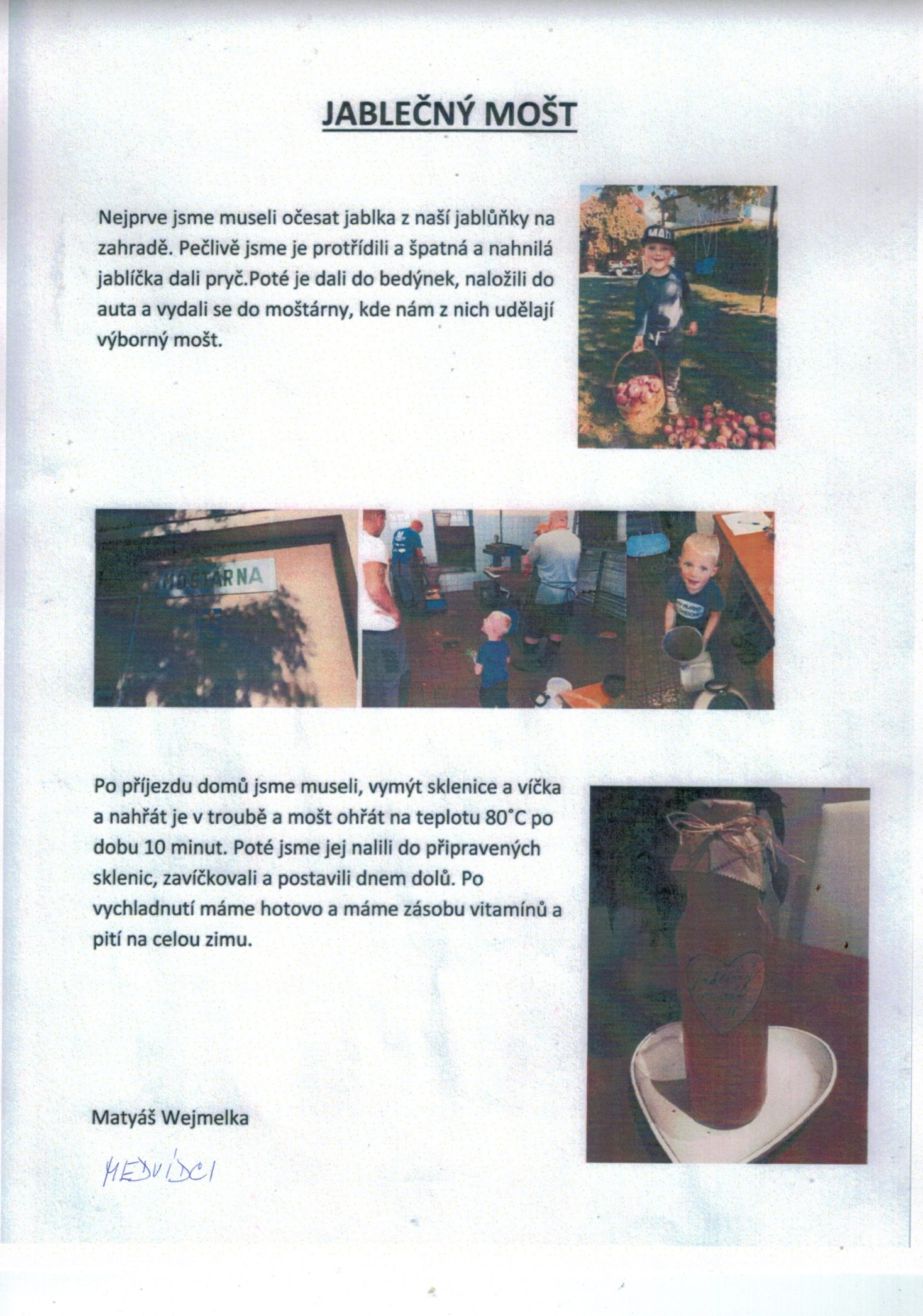 Lucinka Falátová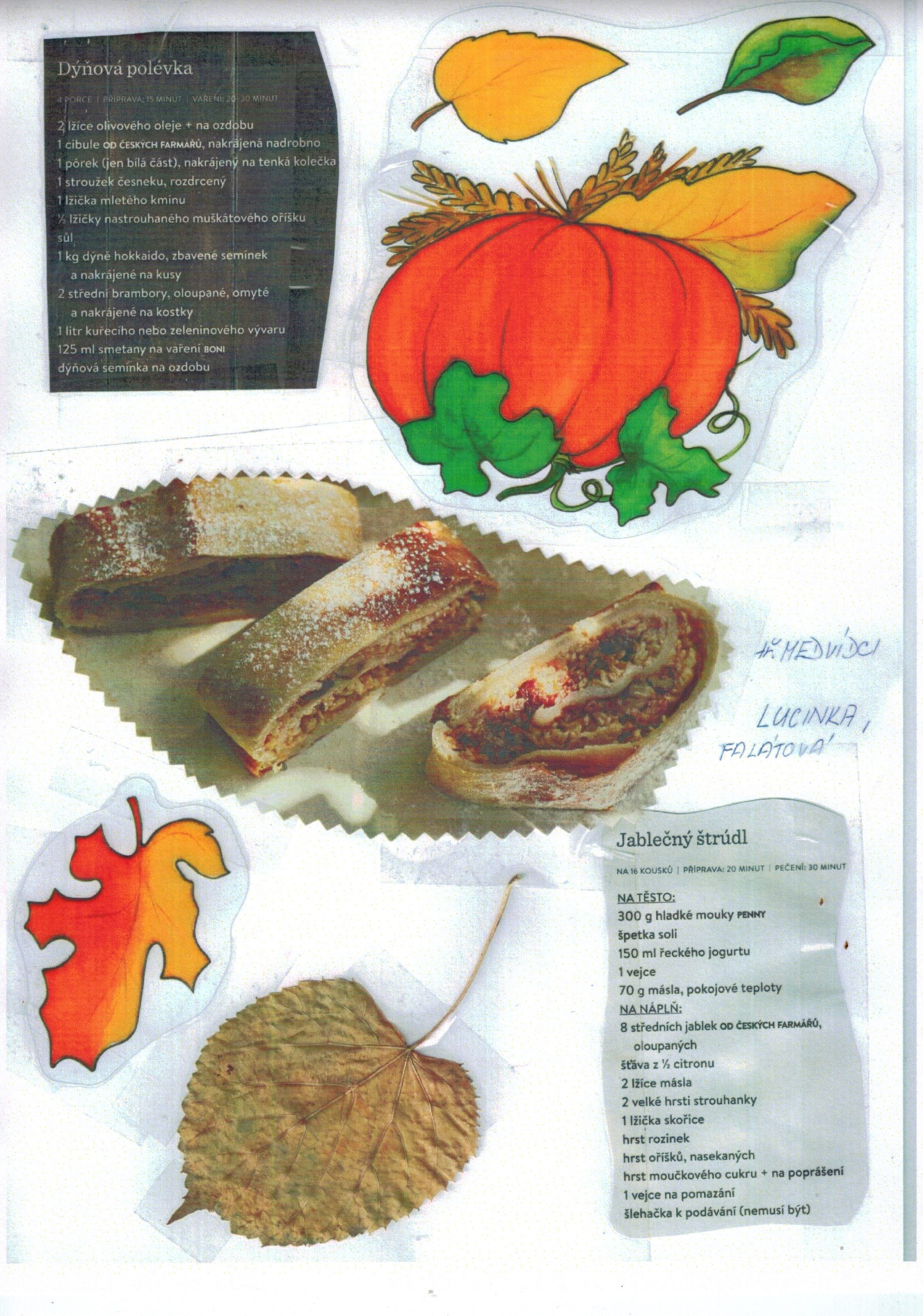 Lindička Ernygrová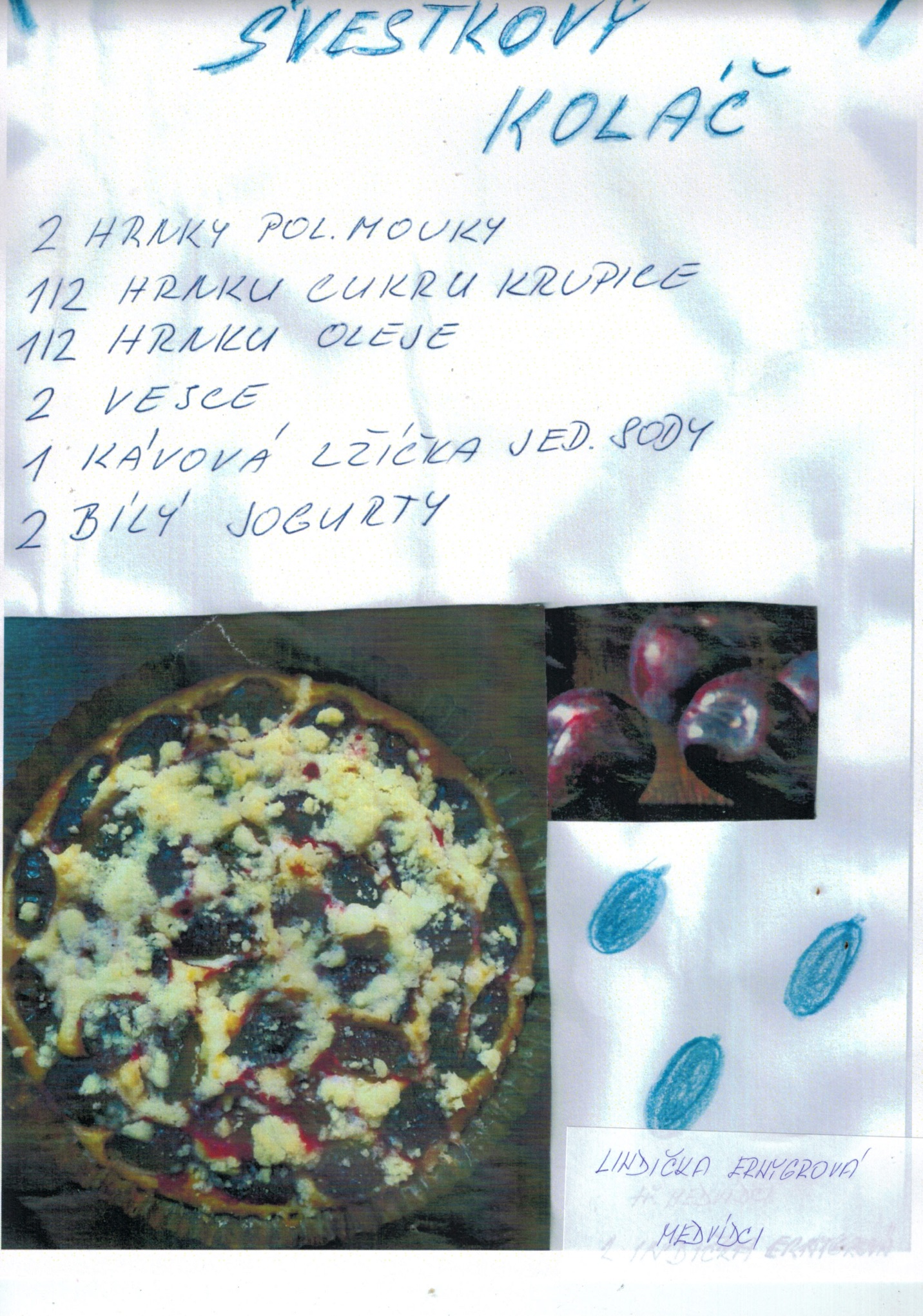 Zuzanka Škrétová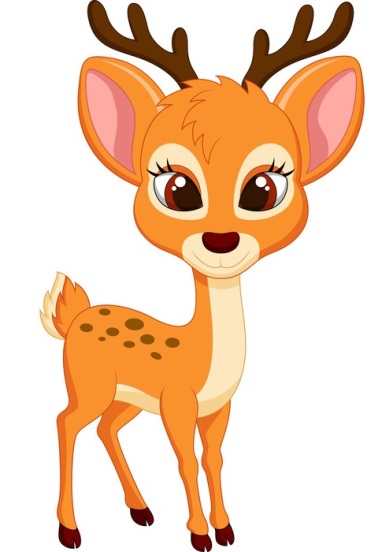 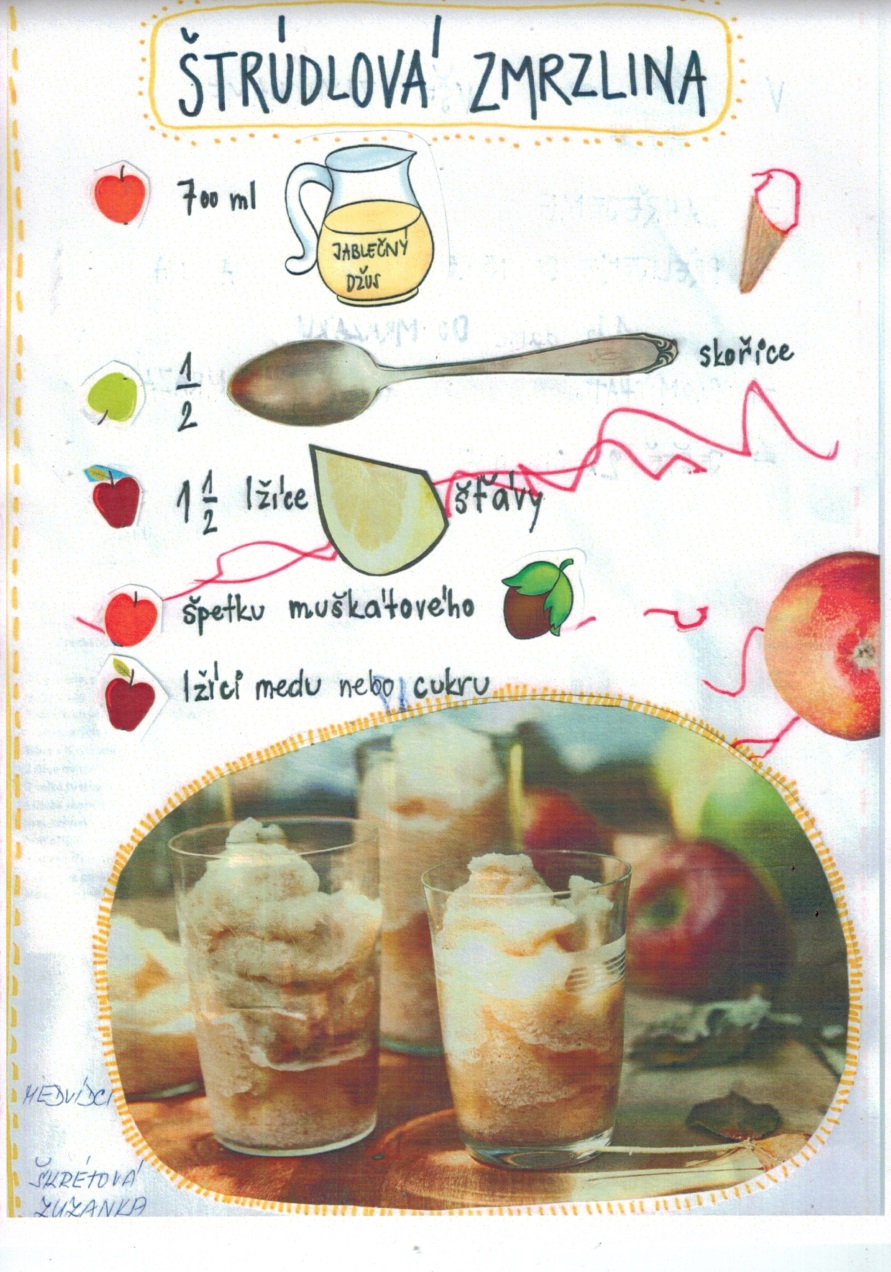 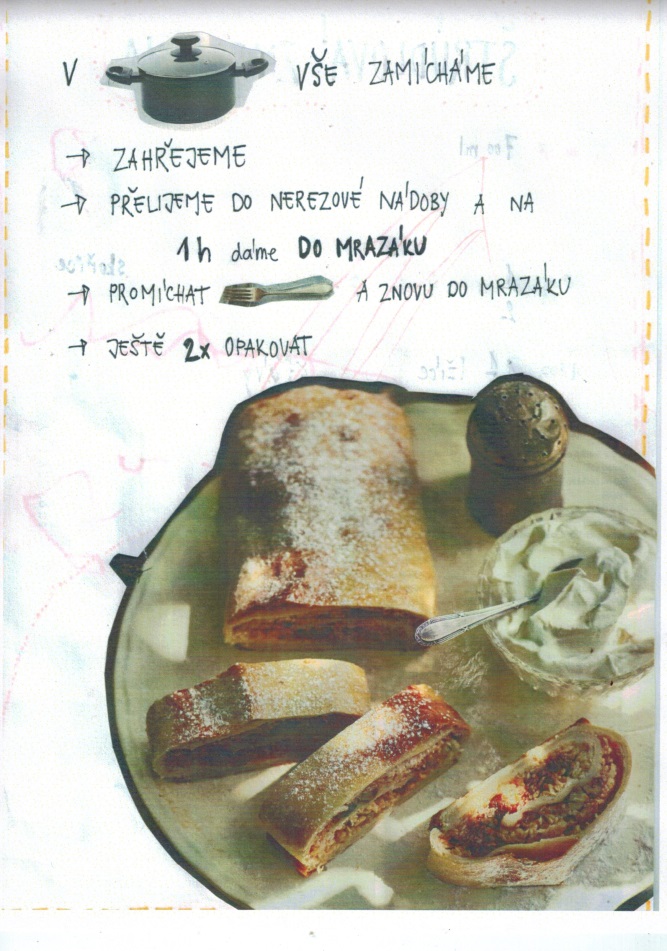 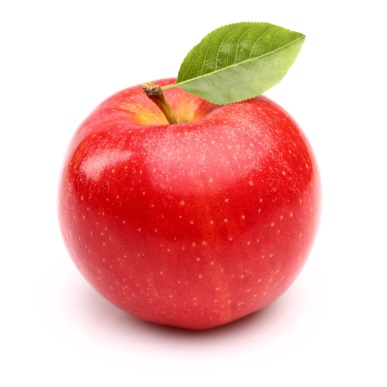 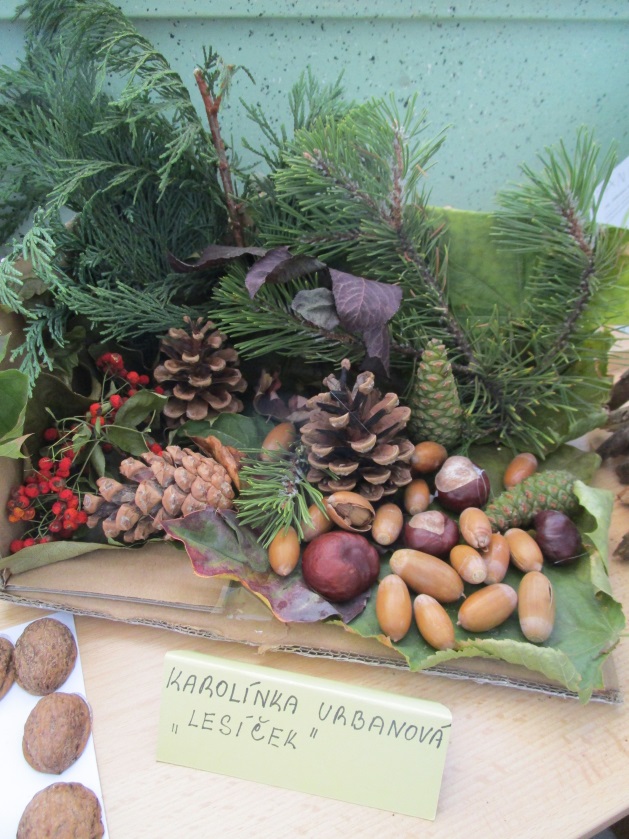 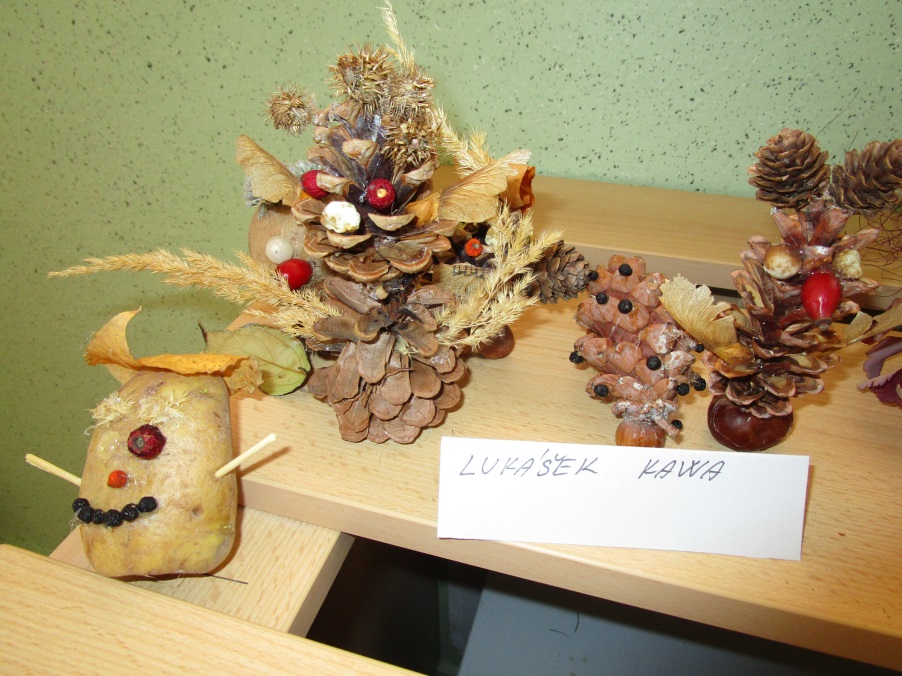 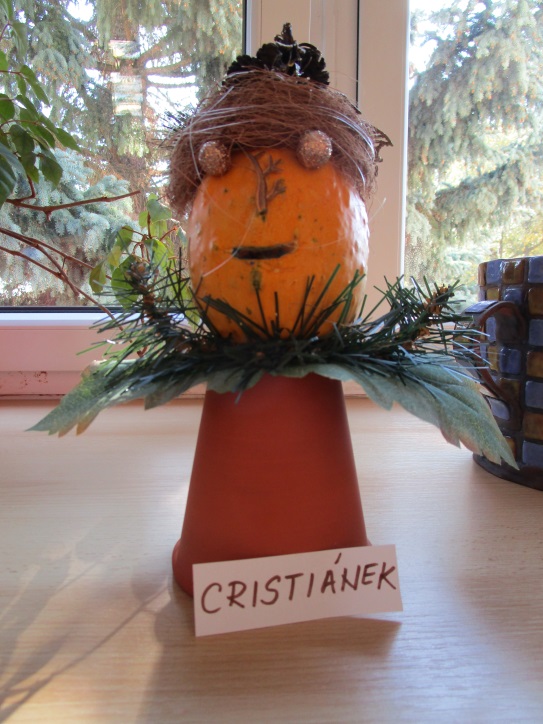 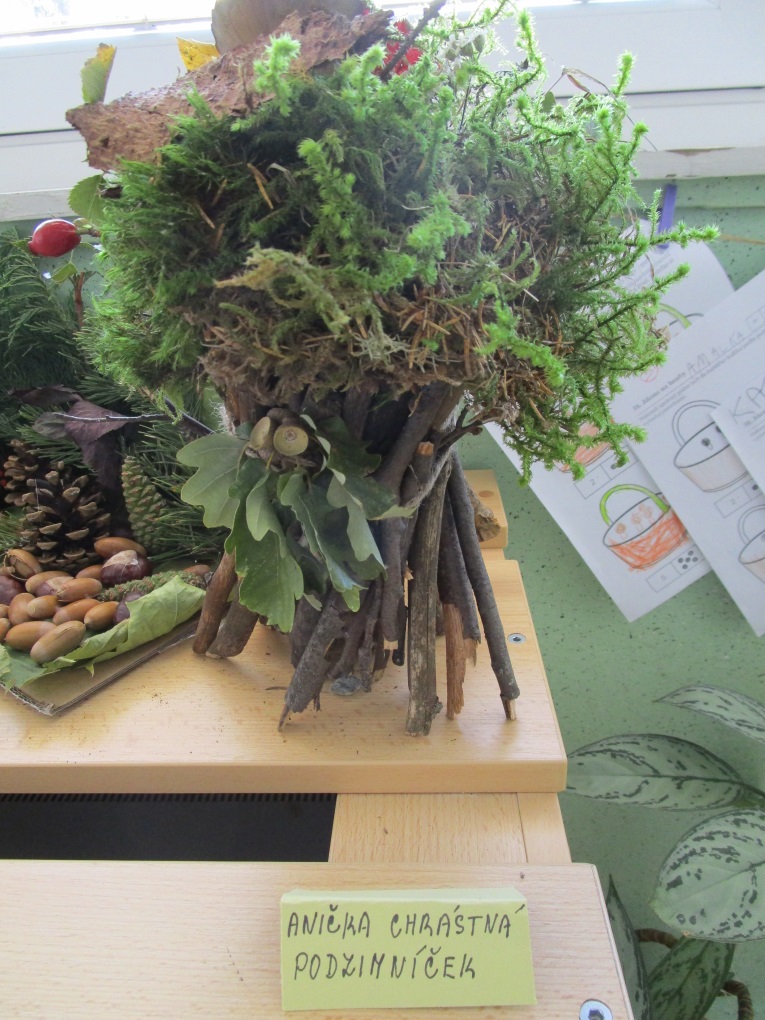 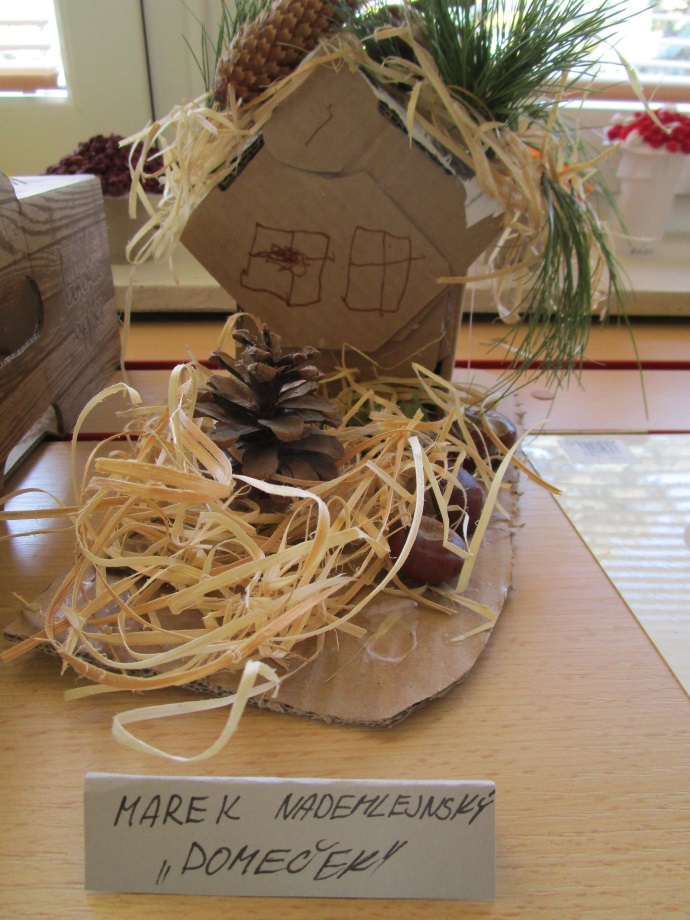 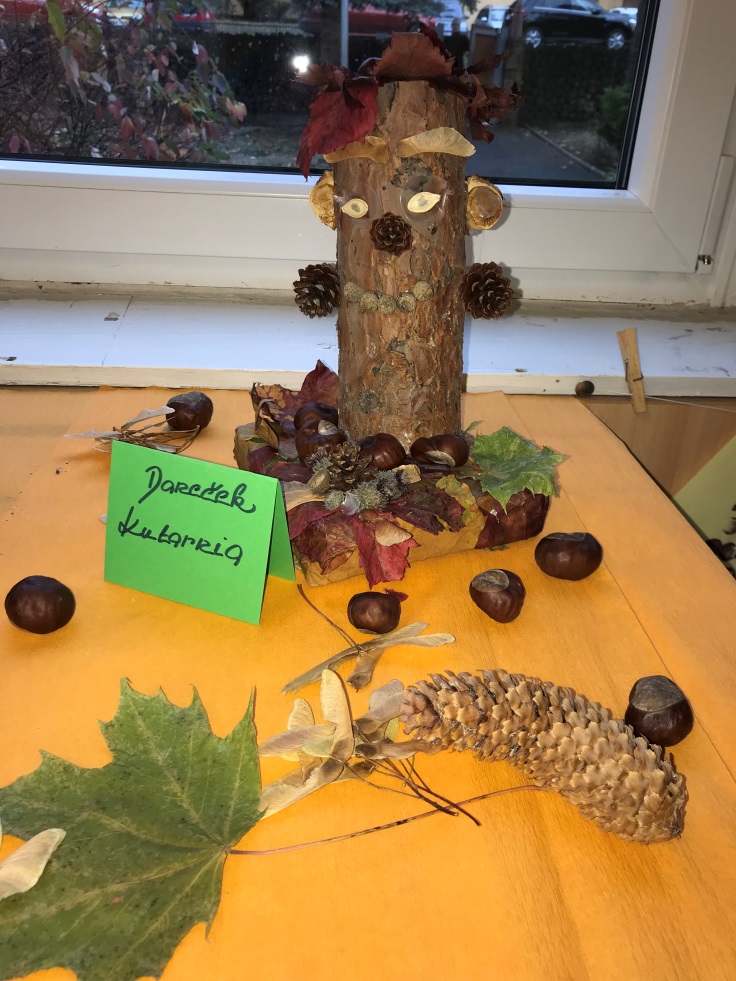 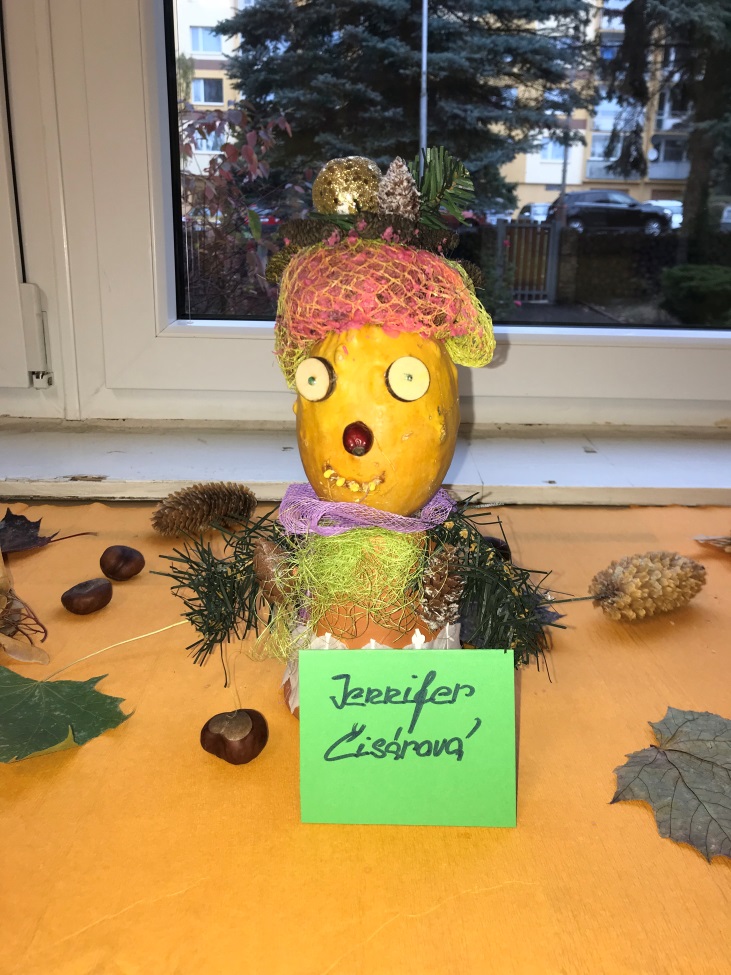 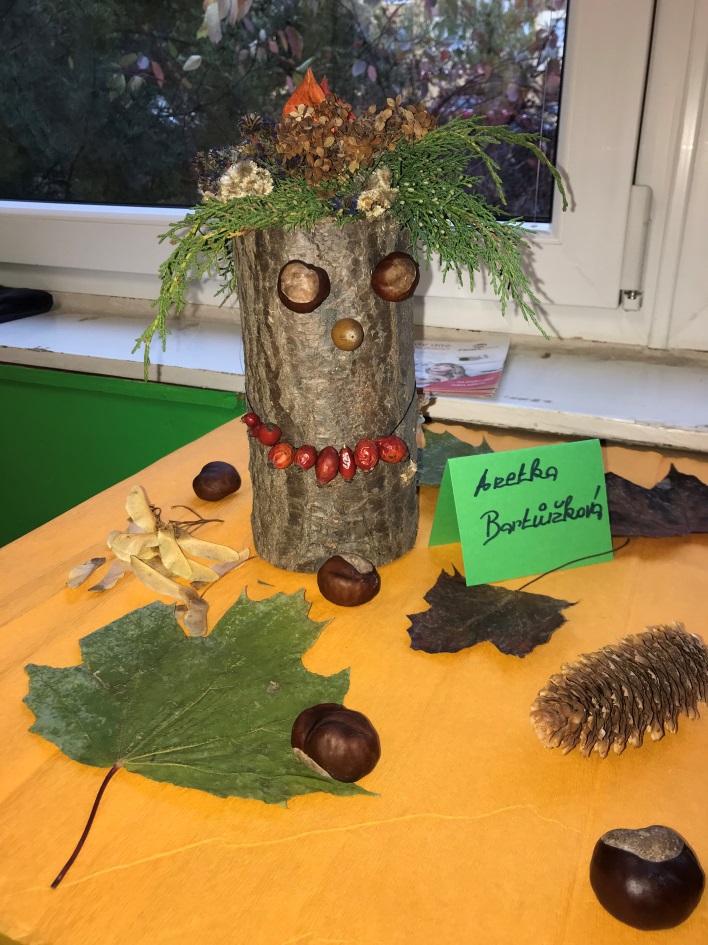 Na tvorbě kuchařky se podílely děti, rodiče a pedagogický tým Mateřské školy Sluníčko Krupka a Soběchleby.Čerpáno: www.google.cz